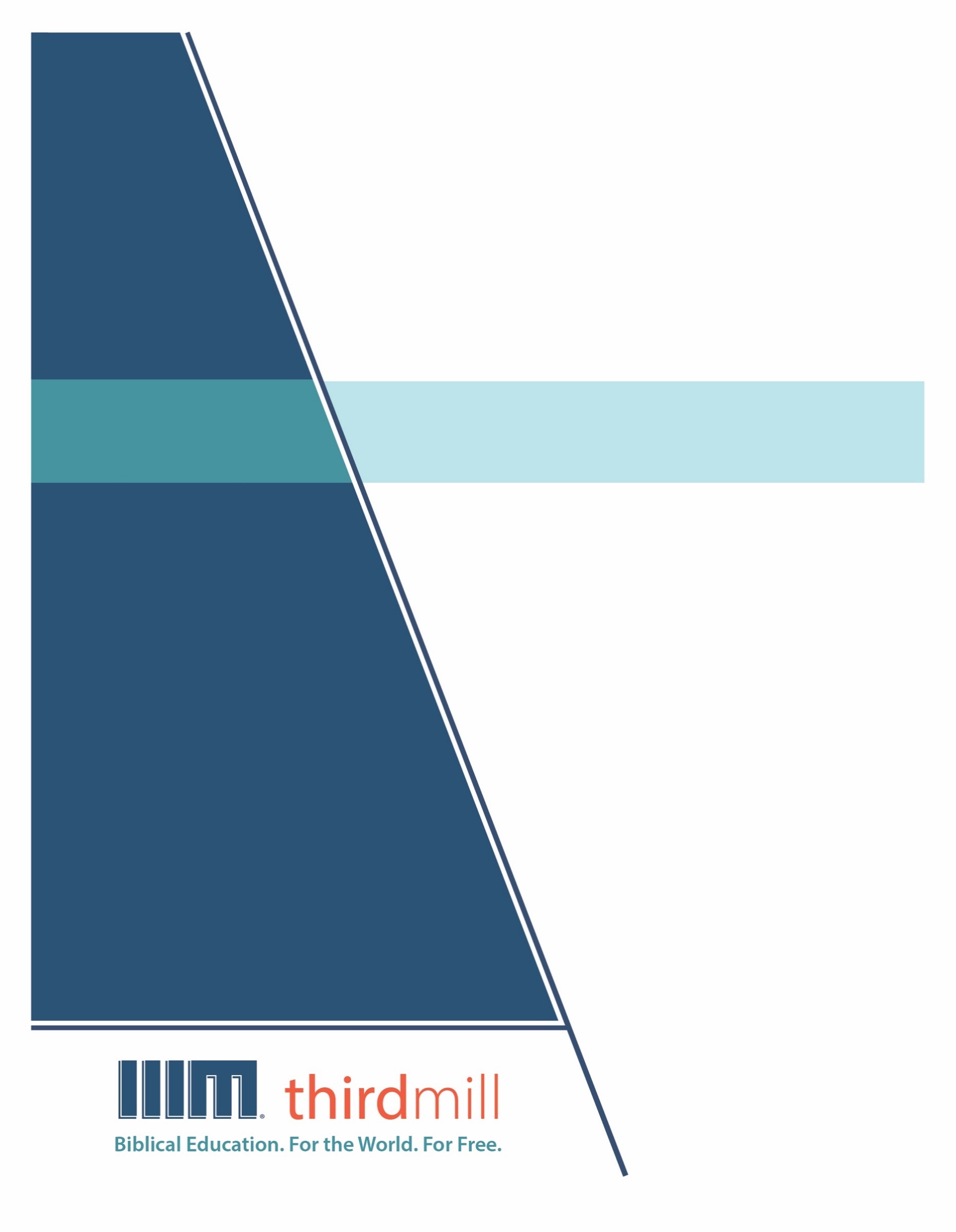 တတိယ ထောင်စုနှစ် အမှုတော်များ၊ ၂၀၁၂မူပိုင်ခွင့် အားလုံးကန့်သတ်ထားပြီးဖြစ်သည်။ ဤစာအုပ်၏ မည်သည့် အပိုင်းကဏ္ဍကို မဆို ပညာနှင့် အရည်အသွေး သို့မဟုတ် ပြန်လည် ဆန်းစစ်ခြင်း သို့မဟုတ် ထင်မြင် သုံးသပ်ချက်ပေးခြင်း ရည်ရွယ်ချက်များအတွက် အတိုချုံး ကိုးကားမှု ပြုသည်များမှ လွဲ၍ ထုတ်ဝေသူ တတိယထောင်စုနှစ် အမှုတော်များ အင်ကော်ပိုရိတ်တက် 316 Live Oaks Blvd., Casselberry, Florida 32707 ၏ စာဖြင့် ရေးသား ခွင့်ပြုထားချက် မပါရှိဘဲ မည်သည့် ပုံစံ၊ မည်သည့် နည်းလမ်းဖြင့် ဖြစ်စေ အမြတ်အစွန်း ရရန် အလို့ငှာ ကူးယူ၊ ပွားများခြင်း မပြုရပါ။တစ်နည်းနည်းနှင့် မပြထားလျှင် ကျမ်းအကိုးအကား အားလုံးသည် Good News Publishers ၏ အမှုတော်တစ်ခုဖြစ်သော Crossway ၏ 2001 ခုနှစ် ထုတ် ESV (English Standard Bible) သမ္မာကျမ်းစာ မှ ဖြစ်ပါသည်။   ခွင့်ပြုချက်ဖြင့် အသုံးပြုထားပါသည်။ မူပိုင်ခွင့် အားလုံး ကန့်သတ်ထားပြီး ဖြစ်ပါသည်။သာ့ဒ်မစ်လ် အကြောင်း၁၉၉၇ ခုနှစ်တွင် တည်ထောင်ခဲ့သော သာ့ဒ်မစ်လ် သည်အမြတ်အစွန်းကို အဓိက မထားသော ဧဝံဂေလိ ခရစ်ယာန် အမှုတော် တစ်ခု ဖြစ်ပါသည်။ သာ့ဒ်မစ်လ်က ပေးအပ်ရန် ရည်စူးထားသည်မှာ-ကမ္ဘာကြီးအတွက် အခမဲ့ သမ္မာကျမ်းစာ ပညာရေးကျွန်ုပ်တို့၏ ပန်းတိုင်မှာ ကမ္ဘာတလွှားရှိ အမှုတော်အတွက် လုံလောက်သော လေ့ကျင့်ရည် ချို့တဲ့ ကင်းမဲ့သည့် သင်းအုပ်နှင့် ခရစ်ယာန် ခေါင်းဆောင် ထောင်ပေါင်း များစွာအား အခမဲ့ ခရစ်ယာန် ပညာရေးကို ပေးကမ်းရန် ဖြစ်ပါသည်။ ပြိုင်ဖက်ကင်းသော မီဒီယာစုံသင် စာသင်တိုက် သင်ရိုးကို  အင်္ဂလိပ်၊ အာရဘစ်၊ တရုတ်၊ ရုရှ နှင့် စပိန် ဘာသာစကားများဖြင့် ထုတ်လုပ်ပြီး ကမ္ဘာ အနှံ့ ဖြန့်ဝေခြင်း အားဖြင့် ဤပန်းတိုင်ကို ကျွန်ုပ်တို့ ဖြည့်ဆည်းနေပါသည်။ ကျွန်ုပ်တို့၏ သင်ရိုးကို ကျွန်ုပ်တို့၏ မိတ်ဖက် အမှုတော်များအားဖြင့် အခြားသော ဘာသာစကား တစ်ဒါဇင်ကျော်သို့ ပြန်ဆိုလျက် ရှိပါသည်။ သင်ရိုးတွင် ရုပ်ပုံများက ထိန်းကျောင်းသော ဗီဒီယိုများ၊ ပုံနှိပ်ထားသော ညွှန်ကြားချက်များ နှင့် အင်တာနက် အရင်းအမြစ်များ ပါဝင်ပါသည်။  ၎င်းကို ကျောင်းများ၊ အုပ်စုများ၊ တစ်ဦးချင်း ပုဂ္ဂိုလ်များ၊ အွန်လိုင်းတွင်သာမက သင်ယူလေ့လာသော လူ့အဖွဲ့အစည်းများတွင်ပါ အသုံးပြုနိုင်အောင် ပုံစံဆွဲထားပါသည်။နှစ်ပေါင်းများစွာအတွင်း အကောင်းဆုံး ပါဝင် ပစ္စည်းနှင့် အရည်အသွေး ရှိသော ဆုရ မီဒီယာစုံသင် သင်ခန်းစာများကို အလွန်ပင် တွက်ချေကိုက်စွာ ပြုစုထုတ်လုပ်ပေးသည့် နည်းစနစ်တစ်ခုကို ကျွန်ုပ်တို့ တိုးတက်ဖွံ့ဖြိုးလာစေခဲ့ပြီး ဖြစ်ပါသည်။ ကျွန်ုပ်တို့၏ စာရေးသူများနှင့် အယ်ဒီတာများသည် ဓမ္မပညာပိုင်းဆိုင်ရာ လေ့ကျင့်မှု ရှိထားပြီးသော ပညာပေးသူများ ဖြစ်ပါသည်။ ကျွန်ုပ်တို့၏ ဘာသာပြန်ဆိုသူများသည်လည်း သူတို့၏ ဦးတည် ဘာသာစကားများ၌ ဓမ္မပညာပိုင်းဆိုင်ရာ ကျွမ်းကျင် လိမ္မာသော ဒေသစကားပြောသူများ ဖြစ်ကြပါသည်။ ကျွန်ုပ်တို့၏ သင်ခန်းစာများတွင်လည်း ကမ္ဘာတလွှားမှ ထောင်ပေါင်းများစွာသော ဂုဏ်အသရေ ရှိ စာသင်တိုက် ပါမောက္ခများနှင့် သင်းအုပ်ဆရာများ၏ ထိုးထွင်းအမြင်များ ပါဝင်ပါသည်။ ဖြည့်စွက်ပြောရလျှင် ကျွန်ုပ်တို့၏ ရုပ်ပုံ ဒီဇိုင်နာများ၊ ပန်းချီဆရာများ၊ ထုတ်လုပ်သူများသည် လုံးဝဥဿုံ ခေတ်မှီသော ကရိယာများနှင့် နည်းလမ်းများကို သုံး၍ အမြင့်ဆုံး ထုတ်လုပ်မှု ဆိုင်ရာ စံနှုန်းများကို လိုက်နာထားပါသည်။  ကျွန်ုပ်တို့၏ ဖြန့်ချိရေး ဆိုင်ရာ ပန်းတိုင်များကို ပြီးမြောက်ရန် အတွက် သာ့ဒ်မစ်လ် အနေဖြင့် အသင်းတော်များ၊ စာသင်တိုက်များ၊ ကျမ်းစာကျောင်းများ၊ သာသနာပြုများ၊ ခရစ်ယာန် အသံလွှင့်သူများ၊ ဂြိုလ်တု ရုပ်မြင်သံကြား ဝန်ဆောင်မှုပေးသူများ၊ အခြားသော အဖွဲ့အစည်းများနှင့် မဟာဗျူဟာကျသော မိတ်ဖက်ဖြစ်မှုကို အခိုင်အမာ ပြုလုပ်ထားပါသည်။  ဤ ဆက်နွယ်မှုများကြောင့် ဒေသခံခေါင်းဆောင်များ၊ သင်းအုပ်ဆရာများ၊ စာသင်တိုက် စာသင်သားများသို့ ဗီဒီယို သင်ခန်းစာ အမြောက်အများကို ဖြန့်ဝေပေးနိုင်ခဲ့ပြီး ဖြစ်ပါသည်။ ကျွန်ုပ်တို့၏ ဝက်ဘ်ဆိုက်များ သည်လည်း ဖြန့်ချိရေး လမ်းကြောင်းများ အဖြစ် အသုံးတည့်နေသလို သင်၏ ကိုယ်ပိုင် လေ့လာသင်ယူ လူ့အဖွဲ့အစည်းကို မည်သို့ စတင်ရမည် ဆိုသည်နှင့် သက်ဆိုင်သည့် သင်ခန်းစာ ပစ္စည်းများ အပါအဝင် ကျွန်ုပ်တို့၏ သင်ခန်းစာများကို ထပ်ဆောင်းဖြည့်ဆည်းပေးရန် အတွက် နောက်ထပ် လိုအပ်သော ပစ္စည်းများကိုလည်း ပေးကမ်းပါသည်။  သာ့ဒ်မစ်လ်ကို အိုင်အာရ်အက်စ်က ကော်ပိုရေးရှင်း 501 C (3) အဖြစ်ဖြင့် အသိအမှတ်ပြုထားပါသည်။  ရက်ရောသည့် အသင်းတော်များ၏ အခွန်လွတ်ငြိမ်းခွင့် ရထားသည့် အလှူငွေများ၊ ဖောင်ဒေးရှင်းများ၊ စီးပွားရေး လုပ်ငန်းများနှင့် တစ်ဦးချင်း ပုဂ္ဂိုလ်များအပေါ်တွင် ကျွန်ုပ်တို့ အမှီပြုပါသည်။  ကျွန်ုပ်တို့၏ အမှုတော် အကြောင်း ပိုမိုသိရှိရန်နှင့် သင်မည်သို့ ပါဝင်နိုင်ကြောင်း လေ့လာရန် ကျေးဇူး ပြု၍ www.thirdmill.org သို့ ဝင်ရောက်ကြည့်ရှုနိုင်ပါသည်။မာတိကာနိဒါန်း	1ခွင့်ပြုမှု	2ဓမ္မဟောင်းကျမ်း	4ယေရှု	6ပတ်သက်မှုများ	9ရည်ရွယ်ချက်	10ယုံကြည်သူများနှင့် မယုံကြည်သူများ	11တာဝန်ဝတ္တရားများ	12သန့်ရှင်းခြင်း	14အဓိပ္ပါယ်ဖွင့်ဆိုချက်	15လူများ	18မြင်နိုင်သောအသင်းတော်	19မမြင်နိုင်သောအသင်းတော်	21ကက်သလစ်	23အဓိပ္ပါယ်ဖွင့်ဆိုချက်	23မြင်နိုင်သောကက်သလစ်အသင်းတော်	25မမြင်နိုင်သောကက်သလစ်အသင်းတော်	29တစ်ပါးတည်းသောကယ်တင်ရှင်	29တစ်ခုတည်းသောဘာသာတရား	31မိတ်သဟာယ	34မြင်နိုင်သောအသင်းတော်	34ကျေးဇူးတော်၏အဓိပ္ပါယ်	35ဝိညာဉ်ဆုကျေးဇူးများ	37ပစ္စည်းဥစ္စာများ	38မမြင်နိုင်သောအသင်းတော်	39ခရစ်တော်နှင့်ပေါင်းစည်းခြင်း	39ယုံကြည်သူများနှင့် ပေါင်းစည်းခြင်း	41နိဂုံး	43နိဒါန်းမျက်မှောက်ခေတ်တွင်၊ လူအများစုသည် “အသင်းတော်” ဟူသော စကားလုံးကို ကြားသောအခါ၊ ဘုရားသခင်အားဝတ်ပြုရန် ခရစ်ယာန်များတွေ့ဆုံသည့် အဆောက်အအုံဟု ထင်ကြသည်။ တစ်ခါတစ်ရံ ဤအဆောက်အအုံများသည် အနုပညာဖြင့် လှပစွာအလှဆင်ထားသည့် ကြီးမားသောဘုရားရှိခိုးကျောင်း များဖြစ်သည်။ တစ်ခါတစ်ရံ ရိုးရှင်းသောပရိဘောဂများဖြင့် တည်ဆောက်ထားသည့် သေးငယ်သော ဘုရားကျောင်းများဖြစ်သည်။ တစ်ခါတစ်ရံ ၎င်းတို့သည် ဂိုဒေါင်များ သို့မဟုတ် စတိုးဆိုင်များအဖြစ် အသွင်ပြောင်းလဲကြသည်။ တစ်ခါတစ်ရံ ၎င်းတို့သည် ဝတ်ပြုသူများအနေဖြင့် အန္တရာယ်မှ ပုန်းရှောင်ရ သည့်အိမ်များ၊ တဲငယ်များ၊ ရွှံ့တဲအိမ်များ၊ သို့မဟုတ် လိုဏ်ဂူများပင်ဖြစ်သည်။ သို့သော် တမန်တော်များ ၏အယူဝါဒတွင် သမ္မာကျမ်းစာထဲ၌ကဲ့သို့ပင်၊ “အသင်းတော်” ဟူသောစကားလုံးသည် ခမည်းတော်၊ သားတော်နှင့် သန့်ရှင်းသောဝိညာဉ်တော်အား ယုံကြည်ကိုးကွယ်သူတို့ဖြင့် စုဖွဲ့စည်းထားသော သန့်ရှင်း သောအသိုက်အဝန်းကို ရည်ညွှန်းသည်။ဤသင်ခန်းစာသည် တမန်တော်များ၏အယူ၀ါဒ သင်ခန်းစားမှ ပဉ္စမမြောက်သင်ခန်းစာဖြစ် သည်။ “အသင်းတော်” ဟု ခေါင်းစဉ်တပ်ထားပါသည်။ ဤသင်ခန်းစာတွင်၊ အထွတ်အမြတ်ထားရသော အဖွဲ့အစည်းကို ယုံကြည်ကြောင်းဝန်ခံသည့် တမန်တော်များ၏အယူဝါဒ ထုတ်ပြန်ချက်များကို လေ့လာ မည်။တမန်တော်များ၏အယူဝါဒသည် အောက်ပါစကားလုံးများဖြင့် အသင်းတော်အကြောင်းကို အတိအလင်းဖော်ပြထားသည်–"ကျွန်ုပ်ယုံကြည်သည်"
သန့်ရှင်းသောကက်သလစ်အသင်းတော်၊
မိတ်သဟာယတို့၌၊ဤအချက်များသည် အယူဝါဒ၌သန့်ရှင်းသောဝိညာဉ်တော်နှင့် သူ၏ဓမ္မအမှုများအတွက် ရည်ရွယ်ထားသည့် အရေးကြီးသောအပိုင်းတွင် ဖော်ပြထားသည်။ အဘယ်ကြောင့်ဆိုသော် ဝိညာဉ်တော် သည် နေ့စဉ်နေ့တိုင်း အသင်းတော်နှင့် တိုက်ရိုက်ပတ်သက်နေသော သုံးပါးတစ်ဆူ၏ပုဂ္ဂိုလ်ဖြစ်သော ကြောင့် ဖြစ်သည်။ ထို့ကြောင့်၊ သန့်ရှင်းသောဝိညာဉ်တော်နှင့်ပတ်သက်သော သင်ခန်းစာတွင်လည်း အသင်းတော်အကြောင်း လေ့လာနိုင်ပါသည်။ သို့သော် ခရစ်ယာန်ဘာသာနှင့် ခရစ်တော်၏နောက်လိုက် ဖြစ်ခြင်း၏ဘဝအတွေ့အကြုံအတွက် အခြေခံဖြစ်သောကြောင့် အသင်းတော်သင်ခန်းစာတွင် အပြည့် အစုံလေ့လာနိုင်ရန် ကျွန်ုပ်တို့ရွေးချယ်ထားပါသည်။အစောပိုင်းသင်ခန်းစာတစ်ခုတွင် တွေ့ရသည့်အတိုင်း၊ ပရိုတက်စတင့်များစွာသည် အသင်းတော် ကိုယုံကြည်ကြောင်းဝန်ခံခြင်းသည် ထူးဆန်းသည်ဖြစ်၍၊ အသင်းတော်ကိုကျွန်ုပ်တို့၏ယုံကြည်ခြင်းသည် ဘုရားသခင်ကိုယုံကြည်ခြင်းနှင့် တစ်နည်းတစ်ဖုံဆင်တူသည်ဟု ထင်မြင်ယူဆကြသည်။ အယူဝါဒတွင် အသင်းတော်ကိုကျွန်ုပ်တို့ယုံကြည်သည်ဟု ဆိုသောအခါ၊ ကယ်တင်ခြင်းအတွက် ယုံကြည်သည်ဟု မဆို လိုပါ။ ကယ်တင်ခြင်းပေးသောယုံကြည်ခြင်းသည် ခရစ်တော်နှင့် ခရစ်တော်၌သာဖြစ်သည်။ သို့သော် ကျွန်ုပ်တို့သည် သမ္မာကျမ်းစာကို ယုံကြည်သည့်အနေဖြင့် အသင်းတော်ကို ယုံကြည်ပါသည်။ အဘယ် ကြောင့်ဆိုသော် ခရစ်ယာန်များအတွက် အသင်းတော်သည်အရေးကြီးခြင်းအကြောင်းနှင့် အသင်းတော် အကြောင်းကို သမ္မာကျမ်းစာသည် သွန်သင်ပေးသည်။ သန့်ရှင်းသူများ၏မိတ်သဟာယပြုခြင်းကို ယုံ ကြည်ခြင်းသည်လည်း အလားတူပင်ဖြစ်သည်။ ကျွန်ုပ်တို့၏ကယ်တင်ခြင်းအတွက် အခြားယုံကြည် သူများကို အားကိုးယုံကြည်ခြင်းသဘောမဟုတ်ပါ။ သို့သော် ဘုရားသခင်သည် ကျွန်ုပ်တို့ကို ဧဝံဂေလိ ဟောပြောစေရန်၊ အမှုဆောင်ရန်နှင့် ကျွန်ုပ်တို့၏ယုံကြည်ခြင်းကို ခိုင်ခံ့စေရန် အခြားယုံကြည်သူများကို အသုံးပြုကြောင်း ကျမ်းစာသွန်သင်ချက်ကို ယုံကြည်သည်။အသင်းတော်နှင့်ပတ်သက်သော ဤသင်ခန်းစာအား အယူဝါဒ၌ထင်ရှားစွာဖော်ပြထားသည့် ဗဟိုသွန်သင်ချက်လေးခုအားဖြစ် ပိုင်းခြားထားသည်။ ဦးစွာ၊ အသင်းတော်ဆိုင်ရာဘုရားသခင်၏ခွင့်ပြုမှု အကြောင်း လေ့လာမည်။ ဒုတိယအနေဖြင့်၊ အသင်းတော်သည် သန့်ရှင်းသည်ဟူသည့်အချက်ကို ဆွေး နွေးမည်။ တတိယ၊ အသင်းတော်ကို ကက်သလစ် သို့မဟုတ် ကမ္ဘာလုံးဆိုင်ရာအဖြစ် ဖော်ပြမည်။ စတုတ္ထ၊ အသင်းတော်သည် မိတ်သဟာယအစုအဖွဲ့ဖြစ်ခြင်းဟူသော အယူအဆကို လေ့လာပါမည်။ ဤအပိုင်းတစ်ခုစီသည် တမန်တော်များ၏အယူဝါဒတွင် အတည်ပြုထားသောကြောင့် အသင်းတော်၏ ဝိသေသလက္ခဏာနှင့် သဘာ၀ကို နားလည်သဘောပေါက်စေရန် ကျွန်ုပ်တို့အား ကူညီပေးပါလိမ့်မည်။ အသင်းတော်နှင့်ပတ်သက်၍ ဘုရားသခင်၏ခွင့်ပြုမှုအကြောင်းကို လေ့လာခြင်းဖြင့် စတင်ကြပါစို့။ခွင့်ပြုမှုမျက်မှောက်ကမ္ဘာတွင်၊ အသင်းတော်မလိုအပ်ဟုယုံကြည်သူအများအပြားရှိသည်— သို့မဟုတ် ၎င်းတို့သည် အနည်းဆုံး ထိုကဲ့သို့ပြုမူလုပ်ဆောင်တတ်ကြသည်။ အချို့ယုံကြည်သူများသည် အသင်း တော်ကဲ့သို့သောအဖွဲ့အစည်းများသည် ဘုရားသခင်နှင့်ကျွန်ုပ်တို့၏ပုဂ္ဂိုလ်ရေးဆက်ဆံမှုကြား ဝင်ရောက် စွက်ဖက်သည့် လူ့တီထွင်မှုများဖြစ်သည်ဟု ယူဆကြသည်။ သို့သော် သမ္မာကျမ်းစာသည် အလွန်ကွဲပြား ခြားနားသောသောအမြင်ကို သွန်သင်ပေးသည်။ အသင်းတော်သည် မြေကြီးပေါ်ရှိ ဘုရားသခင်၏ နိုင်ငံတော်၊ ကိုယ်တော်၏အထူးလူများအစုအဖွဲ့ဖြစ်ပြီး၊ ကိုယ်တော်အပေါ် သစ္စာရှိသူတို့အား ကျေးဇူး တော်ဖြန့်ဝေပေးသည့် ဗဟိုနည်းလမ်းဖြစ်သည်။ သမ္မာကျမ်းစာအရ၊ အသင်းတော်သည် ဘုရားသခင်နှင့် ကျွန်ုပ်တို့၏ဆက်ဆံရေးကို တည်ဆောက်ရန်နှင့် ထိန်းသိမ်းရန် အရေးပါသည်။အသင်းတော်ကို ဘုရားသခင်ခွင့်ပြုထားသည်ဟု ပြောသောအခါ၊ ၎င်းကို ရည်ရွယ်ချက်တစ်ခုအ တွက် ဖန်တီးခဲ့ခြင်းဖြစ်ပြီး၊ အခွင့်အာဏာဖြင့်အပ်နှင်းသည်ဟု ဆိုလိုသည်။ ယေဘူယျအားဖြင့်၊ အသင်း တော်အား ဘုရားသခင်နှစ်သက်ကြောင်း သမ္မာကျမ်းစာသွန်သင်သည်။ ဤကမ္ဘာ၌ ကိုယ်တော်၏အမှု တော်တာဝန်ကို ထမ်းဆောင်ရန် ခန့်အပ်ထားသော အဖွဲ့အစည်းဖြစ်သည်။ မဿဲ ၁၆း၁၈ တွင် ယေရှု ကိုယ်တိုင်ပြောခဲ့သည်မှာ_ငါဆိုသည်ကား၊ သင်သည် ပေတရုဖြစ်၏။ ဤကျောက်ပေါ်မှာ ငါ့အသင်းကို ငါတည်ဆောက်မည်။ ထိုအသင်းကို မရဏာနိုင်ငံ၏တံခါးတို့သည် မနိုင်ရာ (မဿဲ ၁၆း၁၈)။ အသင်းတော်သည် ကျဆုံးသွားသောလူသားများ၏ တီထွင်ထားမှုမဟုတ်ပါ။ ယေရှုကိုယ်တိုင် အသင်းတော်ကို တည်ထောင်သူဖြစ်သည်။ထို့ကြောင့်၊ အသင်းတော်သမိုင်းတစ်လျှောက်တွင် ချို့ယွင်းအားနည်းချက်များကိုတွေ့မြင်ရသော် လည်း၊ တစ်ခါတစ်ရံတွင် အသင်းတော်များသည် ဘုရားသခင်၏အသင်းတော်မဟုတ်တော့ဘဲ ဧဝံဂေလိ တရားနှင့် ဝေးကွာသွားသော်လည်း၊ အသင်းတော်သည် အသုံးမဝင် သို့မဟုတ် မလိုအပ်ဟု ကောက်ချက် ချ၍ မရပါ။ တမန်တော်များ၏အယူဝါဒသည် ရိုးရှင်းသောစကားလုံးများဖြင့် အသင်းတော်အတွက် ဘုရားသခင်၏ခွင့်ပြုမှုကို အတည်ပြုပါသည်။အသင်းတော်ကိုကျွန်ုပ်ယုံကြည်သည်။ယခင်သင်ခန်းစာများမှ သင်အမှတ်ရမိသည့်အတိုင်း၊ တမန်တော်များ၏အယူဝါဒသည် ရှေးဦး အသင်းတော်များ၏ ယုံကြည်ခြင်းစည်းမျဉ်းများ၏ အကျဉ်းချုပ်ဖြစ်သည်။ ထိုယုံကြည်ခြင်းစည်းမျဉ်း များသည် သမ္မာကျမ်းစာ၏ အနှစ်ချုပ်ဖြစ်သည်။ ထို့ကြောင့်၊ အယူဝါဒသည် အသင်းတော်ကိုယုံကြည် ခြင်းအား ထုတ်ဖော်သောအခါ၊ အသင်းတော်နှင့်ပတ်သက်သော သမ္မာကျမ်းစာသွန်သင်ချက်များကို အတည်ပြုရန် ရည်ရွယ်သည်။ အသင်းတော်နှင့်ပတ်သက်သော သမ္မာကျမ်းစာသွန်သင်ချက်၏ အခြေခံ အကျဆုံးအချက်မှာ ကမ္ဘာပေါ်ရှိကိုယ်တော်၏ရည်ရွယ်ချက်များပြည့်စုံစေရန် ဘုရားသခင်သည် အသင်းတော်အား ခန့်အပ်ထားခြင်းဖြစ်သည်ဟူသည့် အချက်ဖြစ်သည်။အသင်းတော်နှင့်ပတ်သက်၍ ဘုရားသခင်၏ခွင့်ပြုမှုကို သုံးသပ်သည့်အခါ၊ အဓိကအယူအဆ သုံးခုကို လေ့လာဖို့လိုမည်။ ဦးစွာ၊ အသင်းတော်၏ ဓမ္မဟောင်းကျမ်းနောက်ခံကို ကြည့်ရမည်။ ဒုတိယ၊ ကိုယ်တော်၏မြေကြီးဆိုင်ရာဓမ္မအမှုတွင် အသင်းတော်တည်ထောင်ရန် ယေရှုပြုခဲ့သည့်အရာကို လေ့လာရမည်။ တတိယ၊ သမ္မာကျမ်းစာရှုထောင့်၏ ပတ်သက်မှုအချို့ကို ရှာဖွေရမည်။ "အသင်းတော်" နှင့်ပတ်သက်သော ဓမ္မဟောင်းကျမ်းနောက်ခံဖြင့်စကြပါစို့။ဓမ္မဟောင်းကျမ်းဓမ္မသစ်ကျမ်းရှိအသင်းတော်၏အယူအဆသည် ဓမ္မဟောင်းကျမ်း၌ ရင်းမြစ်များကို အမှန်တ ကယ်တွေ့ရှိရသည်။ယေရှုသည် ကောင်းကင်သို့တက်ကြွပြီး တပည့်များအပေါ် မိမိ၏ဝိညာဉ်တော်ကို သွန်းလောင်းခဲ့ချိန်၌ ပင်တေကုတ္တေပွဲနေ့တွင် အသင်းတော်အစပြုခဲ့ပြီဟု လူအ များယူဆကြပေမည်။ ၎င်းသည် အသင်းတော်၏သဘောသဘာဝအ‌ပေါ် နားလည်မှုလွဲနေသည်ဟု ထင်ပါသည်။ ဓမ္မဟောင်းကျမ်းမှ ဘုရားသခင်၏ လူတို့နှင့်အသင်းတော်သည် ဆက်နွှယ်နေသည်ဟု မြင်သည်။ ဘုရားသခင်သည် အာဗြဟံနှင့် ဓမ္မဟောင်းကျမ်းရှိ သူ၏လူများကို ခေါ်ယူထားသည်၊ ဤသည်မှာ အသင်းတော်ဖြစ်ပြီး၊ အသင်းတော်၏အစဟု အလွယ်တကူပြောနိုင်သည်။ ထို့ကြောင့်၊ အသင်းတော်သည် ထိုအချိန်၌ စတင်ခဲ့ကာ၊ ကျွန်ုပ်တို့ခေတ်တွင် ဆက်လက်တည်ရှိနေပြီး၊ သခင်ယေရှု ကောင်းကင်မှ ပြန်လည်ကြွလာတော်မူ သည့်နေ့တိုင် ဆက်လက်၍ တည်ရှိသွားမည်ဖြစ်သည်။ဒေါက်တာ Riad Kassisဓမ္မသစ်ကျမ်းသည် ဂရိစကားလုံး ekklesia ကို အသုံးပြု၍ အသင်းတော်နှင့်ပတ်သက်၍ အကြိမ် များစွာပြောဆိုသည်။ သို့သော် ဤဝေါဟာရသည် ဓမ္မဟောင်းကျမ်း၏ ဂရိဘာသာပြန်ဖြစ်သော Sptuagint မှဆင်းသက်လာခြင်းဖြစ်သည်။ ဓမ္မဟောင်းကျမ်းတွင် ekklesia နှင့် ၎င်း၏တူညီသောဟေဗြဲ စကားလုံးကို ဣသရေလလူမျိုးအစုအဝေးကို ခွဲခြားသတ်မှတ်ရန် မကြာခဏအသုံးပြုလေ့ရှိသည်။ တရားဟောရာ ၉:၁၀၊ ၃၁:၃၀၊ တရားသူကြီး ၂၀:၂၊ ၃ ဓမ္မရာဇဝင် ၈:၁၄၊ ဆာလံ ၂၂:၂၂၊ ၂၅ နှင့် အခြား နေရာများတွင်လည်း တွေ့နိုင်သည်။ဓမ္မသစ်ကျမ်းတွင် ekklesia သည် အသင်းတော်အား ရည်ညွှန်းသည့်အသုံးအနှုန်းဖြစ်သည့်တိုင်၊ ဓမ္မဟောင်းကျမ်း၌ ဣသရေလလူမျိုး၏စည်းဝေးခြင်းအား ရည်ညွှန်းရန်လည်း အသုံးပြုဆဲဖြစ်သည်။ ဥပမာ၊ တမန်တော် ၇:၃၈ တွင် လူသတ်သမားများအားပြောသော သတေဖန်၏မိန့်ခွန်းတွင် ဤစကား များကို ဖတ်ရသည်–ထိုသူ (မောရှေ) သည် တောတွင်ရှိသော အစည်းအဝေး၌ ၎င်း၊ သိနာတောင် ပေါ်မှာ သူ့ကိုနှုတ်ဆက်သော ကောင်းကင်တမန်နှင့်၎င်း၊ ငါတို့ အဘများနှင့် ၎င်းရှိ၏။ ထိုသူသည် ငါတို့အား အပ်ပေးခြင်းငှါ အသက်ရှင် စေသော ဗျာဒိတ် တော်ကိုခံလေ၏ (တမန်တော် ၇:၃၈)။ဤတွင်၊ အစည်းအဝေးဟု ဘာသာပြန်ထားသော ဂရိစကားလုံးမှာ ekklesia ဖြစ်ပြီး၊ အများအား ဖြင့် “အသင်းတော်” ဟုပြန်ဆိုသည်။ ၎င်းမှာ ဓမ္မဟောင်းခေတ် Israel Assembly သည် ဓမ္မသစ်ခေတ် အသင်းတော်နှင့်ညီမျှသောဓမ္မသစ်အသင်းတော်၏ရှေ့ပြေးဖြစ်ကြောင်း ညွှန်ပြသည်။၁ ပေတရု ၂:၉ တွင်၊ ပေတရုသည် ဓမ္မဟောင်းကျမ်းတွင် ဣသရေလနှင့်သက်ဆိုင်သော အမည် များအားဖြင့်လည်း အသင်းတော်ကို ခေါ်ဆိုခဲ့သည်။ သူရေးခဲ့သည်ကို နားထောင်ပါ –သင်တို့မူကား၊ ရွေးချယ်တော်မူသော အမျိုးဖြစ်ကြ၏။ မင်းစည်းစိမ်ရှိသော ယဇ်ပုရောဟိတ်မျိုး၊ သန့်ရှင်းသောလူမျိုး၊ ပိုင်ထိုက်တော်မူသော အပေါင်း အသင်းဖြစ်ကြ၏ (၁ ပေတရု ၂:၉)။ဤတွင် ပေတရုသည် ဣသရေလလူမျိုးအကြောင်းပြောသော ဓမ္မဟောင်းကျမ်းပိုဒ်များစွာမှ ကိုးကားခဲ့သည်။ ထို့ပြင် သူသည် ဣသရေလ၏အထူးအမည်များကိုလည်း ဓမ္မသစ်အသင်းတော်တွင် အသုံးပြုခဲ့သည်။ ဤနည်းအားဖြင့် ဤအုပ်စုနှစ်ခုကြားတွင် အရေးကြီးသော ဆက်နွှယ်မှုများရှိနေ ကြောင်း ထောက်ပြခဲ့သည်။အကယ်၍ ၁ ပေတရု ၂ ကဲ့သို့သော စာသားကို တွေးကြည့်မည်ဆိုလျှင်၊ ပေတရုသည် ဓမ္မဟောင်းကျမ်းတွင် မူလကဣသရေလတို့အား၊ ယခုမူအသင်း တော်သို့၊ ပေးခဲ့သော အမည်နာမအားလုံးကို အသုံးပြုနေကြောင်းတွေ့ရမည်_ "သင်တို့မူကား၊ မင်းစည်းစိမ်ရှိသော ယဇ်ပုရောဟိတ်မျိုး၊ သန့်ရှင်းသောလူမျိုး၊ ပိုင်ထိုက်တော်မူသော အပေါင်းအသင်းဖြစ်ကြ၏" ဣသရေလလူမျိုးအတွက် ဘုရားသခင်ပေးထားသည့် ကတိတော်များ အမှန်တကယ်ပြည့်စုံခြင်း၏ အထောက်အထားအဖြစ် မိမိတို့မည်သူမည်ဝါဖြစ်ကြောင်း မိမိတို့ကိုယ်ကို သိမြင်ရန် တပါးအမျိုးသားအများစုနေထိုင်သောဒေသများရှိ အသင်းတော် အုပ်စုတစ်စုကို ပေတရုသည်သွန်သင်ပေးနေသည်ကို တွေ့မြင်ရသည်။ဒေါက်တာ Dennis E. Johnsonဓမ္မသစ်အသင်းတော်သည် ဣသရေလလူမျိုး၏ဓမ္မဟောင်းစည်းဝေးခြင်းများနှင့် အတိအကျ တူညီသည်ဟု မဆိုလိုပါ။ ဆက်သွယ်ထားမှုရှိသည်။ သို့သော်လည်း ကွဲပြားခြားနားကြသည်။ ရောမ ၁၁ တွင် ပေါလုသည် ဣသရေလလူမျိုး၏ ဓမ္မဟောင်းကျမ်းအစည်းအဝေးနှင့် ခရစ်ယာန်အသင်းတော်ကြား ရှိ ဆက်နွယ်မှုအကြောင်း တင်စားချက်နှစ်ခုကို အသုံးပြုခဲ့သည်။ မုန့်စိမ်းတပုံနှင့် သံလွင်ပင်အကြောင်း မိန့်တော်မူသည်။ရောမ ၁၁:၁၆ တွင် ပေါလုရေးခဲ့သည်ကို နားထောင်ပါ_အဦးနယ်သော မုန့်စိမ်းသည်သန့်ရှင်းလျှင်၊ တပုံလုံးသန့်ရှင်းလိမ့်မည်။ အမြစ်သန့်ရှင်းလျှင်၊ အခက်အလက်များလည်း သန့်ရှင်းကြလိမ့်မည် (ရောမ ၁၁:၁၆)။ ပထမဦးစွာ၊ ဓမ္မဟောင်းအစုအဝေးသည် ဓမ္မသစ်အသင်းတော်ပြုလုပ်ခဲ့သော မုန့်စိမ်းတပုံလုံး၏ အဦးသီးသောအသီးဖြစ်သည်ဟု ပေါလုပြောခဲ့သည်။ဝတ်ပြုရာ ၂၃:၁၇ တွင် ဣသရေလအမျိုးအား ထာဝရဘုရားထံ အဦးသီးသောမုန့်ကိုဆောင်ခဲ့ရန် တောင်းဆိုခဲ့သည်။ အဦးသီးသောအသီးများသည် သီးခြားအသီးအနှံရိတ်သိမ်းခြင်းမဟုတ်ပါ။ ၎င်းတို့ သည်ရိတ်သိမ်းမှုတစ်ခုလုံး၏ အစိတ်အပိုင်းဖြစ်ပြီး၊ ရိတ်သိမ်းမှုတစ်ခုလုံးကို ကိုယ်စားပြုသည်။ ထို့ကြောင့်၊ ဣသရေလနှင့် ဓမ္မသစ်အသင်းတော်သည် မုန့်စိမ်းတပုံတည်းမှ ဆင်းသက်လာသည်ဟု ပေါလုပြောသောအခါ၊ ဣသရေလနှင့် ဓမ္မသစ်ခရစ်ယာန်များသည် တူညီသောအဖွဲ့အစည်း၊ တူညီသော ဘုရားသခင်၏လူများ၊ တူညီသောအသင်းတော်၏အစိတ်အပိုင်းဖြစ်ကြောင်း ဖော်ပြသည်။ဒုတိယ၊ ဓမ္မဟောင်းစည်းဝေးခြင်းသည် သစ်ပင်၏အမြစ်ဖြစ်ပြီး ဓမ္မသစ်အသင်းတော်သည် အပင်၏အကိုင်းအခက်ဖြစ်သည်ဟု ပေါလုဆိုသည်။ ရှင်ပေါလုသည် ဤပုံဥပမာကို အခန်းငယ်များစွာ တွင်အသုံးပြုခဲ့သည်။ သူသည် အသင်းတော်အား ခေတ်အဆက်ဆက်စိုက်ပျိုးထားသော သံလွင်ပင်နှင့် နှိုင်းယှဉ်ခဲ့သည်။ ဓမ္မဟောင်းအသင်းတော်သည်၊ ဂျူးလူမျိုးများသည်အဓိကဖြစ်ပြီး_ အမြစ်များ၊ ပင်စည် နှင့် အကိုင်းအခက်များစွာရှိသည်။ တစ်ပါးအမျိုးသားခရစ်ယာန်များသည် စိုက်ထားသော သစ်ပင်ပေါ်မှ သံလွင်ခက်ရိုင်းများဖြစ်သည်။ ရိုးရိုးရှင်းရှင်းပြောရလျှင် တစ်ပါးအမျိုးသားခရစ်ယာန်များသည် ဂျူးအ သင်းတော်တွင် ကိုင်းကူးဆက်ထားခြင်းဖြစ်သည်။ ထို့ကြောင့်၊ ပေါလုခေတ်ရှိအသင်းတော်တွင် ဂျူးလူ မျိုးများနှင့် တစ်ပါးအမျိုးသားများပါရှိသော်လည်း ၎င်း၏ပင်စည်နှင့် အမြစ်များသည် ဓမ္မဟောင်းကျမ်း တစ်လျှောက် ဆန့်တန်းထားသည့်သစ်ပင်ဖြစ်သည်။ မှန်ပါသည်။ ဤအသစ်သောသစ်ပင်သည် ကဏ္ဍ များတွင် အမျိုးမျိုးကွဲပြားခြားနားသည်။ တိုးတက်ကောင်းမွန်အောင် တည်ဆောက်ခဲ့သည်။ သို့‌သော် သစ်ပင်သည် အတူတူပင်ဖြစ်သည်။ ထိုနည်းတူ ဓမ္မဟောင်းအသင်းတော်အား ဓမ္မသစ်အသင်းတော်တွင် တိုးတက်ကောင်းမွန်အောင် တည်ဆောက်ခဲ့သည်။ ၎င်းတို့သည် အရေးကြီးသောနည်းလမ်းများတွင် ကွဲပြားကြပြီး ကြီးထွားမှုအဆင့်များကို ကိုယ်စားပြုသည်။ သို့သော် တူညီသောအသင်းတော်ဖြစ်နေဆဲ ပင်။အသင်းတော်အား ဘုရားသခင်၏ခွင့်ပြုမှုအကြောင်းကို ဓမ္မဟောင်းနောက်ခံရှုထောင့်မှ သုံးသပ် ပြီးနောက်၊ ယခုကျွန်ုပ်တို့သည် ယေရှုသည်သူ၏အသင်းတော်အား ဓမ္မဟောင်းအသင်းတော်ကို တိုးတက် စေသည့်နည်းဖြင့် မည်သို့တည်ဆောက်ခဲ့သည်ကို လေ့လာကြပါစို့။ယေရှုသခင်ယေရှုကြွလာသောအခါ သူ၏မြေကြီးဆိုင်ရာဓမ္မအမှုသည် လောကနှင့်ဘုရားသခင်၏ လူတို့အပေါ် ကြီးမားသောအကျိုးသက်ရောက်မှုရှိခဲ့သည်ကို ငြင်းဆို၍မရပါ။ ယေရှုသည် ကိုယ်တော်၏ အသင်းတော်ဟောင်းအပါအဝင် ရှေးအစဉ်အလာကိုအစဥ်တည်မြဲအောင် မရည်ရွယ်ကြောင်း ဓမ္မပညာ ရှင်များသတိပြုမိသည်မှာ ကောင်းမွန်သောအကြောင်းပြချက် ဖြစ်သည်။ တစ်ချိန်တည်းမှာပင်၊ သခင် ယေရှုသည် လုံးဝအသစ်ဖြစ်သောအသင်းတော်တစ်ခုကို တည်ထောင်ခဲ့ခြင်းမဟုတ်ကြောင်း အသိအ မှတ်ပြုရန် အရေးကြီးသည်။ သူ၏အသင်းတော်သည် ဓမ္မဟောင်းအသင်းတော်နှင့် အလွန်နီးကပ်စွာ ဆက်နွှယ်နေပါသည်။ယေရှုသည် ခရစ်ဝင်ကျမ်းများတွင် မှတ်တမ်းတင်ထားသည့် အသင်းတော်အား ekklesia အမည် ဖြင့်သုံးကြိမ်သာ ဖော်ပြခဲ့သည်။ အမှန်မှာ၊ ဤအကြိမ်များသည် မဿဲ၊ မာကု၊ လုကာ သို့မဟုတ် ယောဟန်တွင် ekklesia ဟူသောစကားလုံးပေါ်လာသည့် တစ်ခုတည်းသောအချိန် ဖြစ်သည်။ ဤကျမ်း ပိုဒ်သုံးခုစလုံးသည် မဿဲခရစ်ဝင်ကျမ်းတွင်ဖြစ်သည်—၁၆:၁၈ တွင်တစ်ခုနှင့် ၁၈:၁၇ တွင်နှစ်ခုရှိသည်။ ဤကျမ်းပိုဒ်နှစ်ခုလုံးကို အနီးကပ်ကြည့်ကြမည်။မဿဲ ၁၆:၁၈ တွင်၊ သခင်ယေရှုဤစကားများကို မိန့်တော်မူသည်–ငါဆိုသည်ကား၊ သင်သည် ပေတရုဖြစ်၏။ ဤကျောက်ပေါ်မှာ ငါ့အသင်းကို ငါတည်ဆောက်မည်။ ထိုအသင်းကို မရဏာနိုင်ငံ၏တံခါးတို့သည် မနိုင်ရာ (မဿဲ ၁၆း၁၈)။ ဤနေရာတွင် “တည်ဆောက်” ဟုဘာသာပြန်ဆိုထားသော oikodomeo ဟူသော စကားလုံး သည် အသစ်တစ်ခုကို တည်ဆောက်ခြင်း သို့မဟုတ် ရှိပြီးသားအရာများကို ပြန်လည်တည်ဆောက်ခြင်း တို့ကို ရည်ညွှန်းနိုင်သည်။ သခင်ယေရှုသည် သူရည်ရွယ်သောအဓိပ္ပာယ်ကို ရှင်းလင်းစွာ မဖော်ပြထား သော်လည်း၊ ရောမ ၁၁ တွင် ပေါလု၏သွန်သင်ချက်အားဖြင့် ကျွန်ုပ်တို့မြင်တွေ့ခဲ့ရတဲ့အရာများသည် ဓမ္မဟောင်းအသင်းတော်ကို ယေရှုသည် ပြန်လည်တည်ဆောက်နေသည် ဟူသည့်အမြင်ကို ထောက်ခံနေ ပါသည်။မဿဲ ၁၈:၁၇ ပါ ယေရှု၏စကားများသည် ဒွိဟဖြစ်စေသည်။ သူပြောသည်ကို နားထောင်ကြည့် ပါ_ထိုသူတို့၏စကားကို နားမထောင်လျှင် အသင်းတော်အားကြားပြောလော့။ အသင်းတော်၏စကားကို နားမထောင်လျှင်၊ သာသနာပလူကဲ့သို့၎င်း၊ အခွန်ခံ ကဲ့သို့၎င်း ထိုသူကိုမှတ်လော့ (မဿဲ ၁၈:၁၇)။ဤကျမ်းပိုဒ်တွင်၊ ယေရှုသည် အသင်းတော်၏စည်းကမ်းအကြောင်း ပြောဆိုနေသည်။ သူ၏ တိုက်တွန်းချက်သည် နောင်တမရသောသူကို အသင်းတော် သို့မဟုတ် အစည်းအဝေးရှေ့သို့ ခေါ်ဆောင် ရန်ဖြစ်သည်။ ယေရှု၏ဓမ္မအမှုတော်၏မူလအခြေအနေတွင်၊ တစ်ခုတည်းတည်ရှိသောအသင်းတော်မှာ ဒေသအနှံ့ပြန့်ကျဲနေသောဂျူးတရားဇရပ်များနှင့် ယေရုရှလင်မြို့ရှိဗိမာန်တော်ဖြစ်သည်။ ၎င်းတို့သည် ဣသရေလလူမျိုး၏ ထူးခြားသော ဓမ္မဟောင်းစည်းဝေးခြင်းပုံစံများဖြစ်သော်လည်း ယေရှုသည် “အသင်းတော်” ဟုခေါ်ဆိုသည်။ဓမ္မဟောင်းကျမ်းတွင် အကြီးအကဲများ၊ ယဇ်ပုရောဟိတ်များနှင့် တရားသူကြီးများသည် အငြင်း ပွားမှုများကို ပုံမှန်အားဖြင့်ကိုင်တွယ်ရသည်—စီရင်ဆုံးဖြတ်ခြင်းလုပ်ငန်းတာဝန်ကို ခန့်အပ်ခြင်းခံရသော အသင်းတော်ကိုယ်စားလှယ်များ ဖြစ်ကြသည်။ ထွက်မြောက်ရာ ၁၈ နှင့် တရားဟောရာ ၁ နှင့် ၁၉ တွင် ဤအရာကို တွေ့ရသည်။ ဣသရေလအသင်းတော်အတွင်း ၎င်းတို့၏အငြင်းပွားမှုများကို ဖြေရှင်းရန် တာ ဝန်ရှိကြောင်း ပရိသတ်များအားသတိပေးခြင်းဖြင့် ယေရှုသည် သူ၏ခေတ်တွင် ဤမူကိုအတည်ပြုခဲ့ သည်။ သို့သော် ယေရှုသည် မဿဲ ၁၆ တွင် အစောပိုင်းဖော်ပြခဲ့သော သူ၏စကားများကို မိမိ၏အသင်း တော်တွင်ကျင့်သုံးရန် ရည်မှန်းထားသည်။ ထို့ကြောင့် မဿဲသည် ကျွန်ုပ်တို့အတွက် ယေရှု၏စကားများ ကိုမှတ်တမ်းတင်ခဲ့သည်။ ယေရှုနှင့် မဿဲ၏စိတ်ထဲတွင်၊ ပေါလု၏စိတ်ကဲ့သို့ပင်၊ ဓမ္မသစ်အသင်းတော် သည် ဣသရေလလူမျိုး၏ဓမ္မဟောင်းစည်းဝေးခြင်းများ၏ ဖွံ့ဖြိုးတိုးတက်မှုတစ်ခုဖြစ်သည်။ သခင် ယေရှုသည် ဣသရေလလူမျိုးကို အသင်းတော်ဖြင့် အစားထိုးရန် ကြွလာခြင်းမဟုတ်။ သူသည် ဓမ္မသစ် အသင်းတော်ပုံစံဖြင့် ဣသရေလလူမျိုးကိုကယ်တင်ပြီး ပြန်လည်တည်ဆောက်ပေးရန် ကြွလာသည်။ဓမ္မဟောင်းကျမ်းနှင့် ဓမ္မသစ်အသင်းတော်များကြား ဆက်နွှယ်မှုကို ကြည့်ရှုသည့်အခါ၊ ဤအ သင်းတော်နှစ်ခုကို ပေါင်းစည်းရာတွင် ယေရှုပါဝင်သည့် အဓိကအခန်းကဏ္ဍကို အသိအမှတ်ပြုရန် အရေးကြီးပါသည်။ဦးစွာ အကျယ်တဝင့်ပြောရလျှင် ဓမ္မသစ်ကျမ်းသည် ယေရှုအား ဣသရေလလူတို့အတွက် ဘုရားသခင်၏ကတိတော်များ ပြည့်စုံစေသူအဖြစ် တင်ပြသည်။ ရောမ ၈:၁-၄ နှင့် ဂလာတိ ၃:၁၆-၂၉ တွင် တွေ့မြင်ရသည့်အတိုင်း၊ ယေရှုသည် ဘုရားသခင်၏ပဋိညာဉ်ကိုစောင့်ထိန်းပြီး အာဗြဟံနှင့် မောရှေ အားဘုရားသခင်ကတိပြုထားသော ကောင်းချီးအားလုံးကို အမွေဆက်ခံသော သစ္စာရှိဣသရေလလူမျိုး ဖြစ်သည်။ လုကာ ၁:၃၂ နှင့် တမန် ၂:၃၁-၃၃ တွင် လေ့လာသိရှိထားသည့်အတိုင်း၊ သူသည် ဒါဝိဒ်၏ထီး နန်းကို ပြန်လည်ထူထောင်ကာ ဣသရေလနှင့်ယုဒတို့ကို အုပ်စိုးသော ဒါဝိဒ်၏သားဖြစ်သည်။ ယေရှု သည်အတိတ်ကို မချိုးဖျက်ခဲ့ပါ။ သူသည် ဓမ္မဟောင်းအသင်းတော်၏ အထွတ်အထိပ်ဖြစ်ပြီး ၎င်း၏ အပြည့်စုံဆုံးအသင်းဝင်နှင့် အမှုဆောင်ဖြစ်သည်။ဒုတိယ၊ ယေရှုသည် ဓမ္မသစ်အသင်းတော်ကို တည်ထောင်သူဖြစ်ပြီး၊ အားနည်းနေသော ဓမ္မဟောင်းအသင်းတော်အား ဓမ္မသစ်အသင်းတော်အဖြစ်သို့ ပြန်လည်ထူထောင်ခြင်းနှင့် အသစ်ပြန် လည်ဆန်းသစ်ခြင်းတို့ကို ယူဆောင်လာသူဖြစ်သည်။ သမ္မာကျမ်းစာ၌ ကိုယ်တော်ကို ဧဖက် ၅:၂၃ နှင့် ကောလောသဲ ၁:၁၈ တွင် အသင်းတော်၏ဦးခေါင်းဟု ခေါ်ဆိုထားသည်။ သူသည် ဧဖက် ၅:၂၂-၃၃ နှင့် ဗျာဒိတ် ၁၉:၁-၁၀ တွင် အသင်းတော်၏သတို့သားဖြစ်သည်။ မဿဲ ၂၈:၁၈-၂၀ ပါ မဟာစေခိုင်းချက်တွင် မိမိအားလွှဲအပ်ထားသောအခွင့်အာဏာကို အသင်းတော်သည်လက်ခံရရှိစေရန် ပေးအပ်သောသူသည် ယေရှုကိုယ်တိုင်ပင် ဖြစ်သည်။ သခင်ယေရှုသည် အသင်းတော်ကို ချစ်မြတ်နိုး၊ လက်ခံပြီး အခွင့်အာဏာ ပေးသည်။ဓမ္မဟောင်းအသင်းတော်နှင့် ယေရှုခရစ်၏ဆက်ဆံရေးသည် ၎င်း၏ အနှစ်သာရ တွင်၊ နှလုံးသားတွင်ရှိပြီး၊ ယေရှုခရစ်နှင့် ဓမ္မသစ် အသင်းတော်၏ဆက်ဆံရေးနှင့် အတိအကျတူညီသည်။ ခရစ်ယာန်အချို့အတွက်၊ ဓမ္မဟောင်းအသင်းတော် ဟူသော အသုံးအနှုန်းသည် ထူးဆန်းနေပေလိမ့်မည်။ အသင်းတော်သည် တမန် တော် ၂ ပင်တေကုတ္တေပွဲနေ့တွင် မွေးဖွားခဲ့သည်ဟု ကျွန်ုပ်တို့ ထင်ကောင်းထင်နိုင် သည်။ သို့သော်၊ အသင်းတော်အား ပဋိညာဉ်ဖွဲ့ထားသော ဘုရားသခင်၏လူများ အဖြစ်၊ သခင်ယေရှုခရစ်၏ အမှုတော်အားဖြင့် ရွေးနှုတ်တော်မူသော ဘုရားသ ခင်၏လူများဟု ယူဆပါက၊ ဓမ္မဟောင်းအသင်းတော်သည် မေရှိယကြွလာမည့် တစ်နေ့တွင် ကယ်တင်ခြင်းအမှုပြီးမြောက်အောင်မြင်ရန် ဘုရားသခင်ကို မျှော် လင့်သော ယုံကြည်သူများ၏ ခန္ဓာကိုယ်ဖြစ်သည်။ ထို့ကြောင့် ဓမ္မဟောင်းအ သင်းတော်သည် ဘုရားသခင်၏ကျေးဇူးတော်၊ ဘုရားသခင်သွန်းလောင်းသောအ သွေး၊ လက်ဝါးကပ်တိုင်ပေါ်ရှိ ယေရှုခရစ်၏အသွေးတော်ကို ယုံကြည်ကိုးစားခဲ့ သည်။ ဓမ္မဟောင်းခရစ်ယာန်များ၊ ဓမ္မဟောင်းယုံကြည်သူများ၊ ဓမ္မဟောင်းအ သင်းတော်အသင်းဝင်များသည် သခင်ယေရှုခရစ်၏ပြီးမြောက်သောအမှုတော်ကို စောင့်မျှော်နေကြသည်။ သူတို့၏ အပြစ်များကို ခွင့်လွှတ်ပြီး ဘုရားသခင်နှင့် မှန်ကန်သူအဖြစ်သတ်မှတ်ပေးမည့် ဘုရားသခင်၏ မဟာတန်ခိုးတော်၊ မထိုက် တန်သောကျေးဇူးတော်နှင့် ကရုဏာတော်ကို ယုံကြည်ကြသည်။ ထို့ကြောင့်၊ ဓမ္မဟောင်းယုံကြည်သူနှင့် ဓမ္မဟောင်းအသင်းတော်တို့၏ ဆက်ဆံရေး၊ ဘုရားသ ခင်နှင့် ၎င်းတို့၏ဆက်ဆံရေးသည် ဓမ္မသစ်ယုံကြည်သူများနှင့် ဓမ္မသစ်အသင်း တော်ကဲ့သို့ ဘုရားသခင်နှင့် ကျွန်ုပ်တို့၏ဆက်ဆံရေးနှင့် အတိအကျတူညီပါ သည်။ဒေါက်တာ Samuel Lingကျွန်ုပ်တို့သည် အသင်းတော်အား ဘုရားသခင်၏ခွင့်ပြုမှုနှင့်ပတ်သက်၍ ၎င်း၏ဓမ္မဟောင်း နောက်ခံနှင့် ယေရှု၏လောကဆိုင်ရာဓမ္မအမှု ရှုထောင့်မှ လေ့လာခဲ့ပြီးဖြစ်သည်။ ယခုတွင် ဤအချက် များ၏ ပတ်သက်မှုအချို့ကို သုံးသပ်ရန် အဆင်သင့်ဖြစ်နေပါပြီ။ပတ်သက်မှုများဓမ္မဟောင်းဣသရေလအား ပြန်လည်ထူထောင်ရေးနှင့် ဖွံ့ဖြိုးတိုးတက်ရေးအဖြစ် သခင်ယေရှု သည် ဓမ္မသစ်အသင်းတော်အား ခန့်အပ်ထားကြောင်း သိရှိလာသောအခါ၊ အရေးကြီးသောပတ်သက်မှု တစ်ခုသည် ဓမ္မဟောင်းဣသရေလနှင့် ဓမ္မသစ်ခရစ်ယာန်အသင်းတော်တို့ကြားတွင် အခြေခံကျသော ဆက်နွယ်မှု မပြတ်ရှိနေခြင်းပင်ဖြစ်သည်။ လက်တွေ့ကျသောအဆင့်တွင်၊ ဓမ္မသစ်ရှိ ဘုရားသခင့်လူမျိုး အသိုက်အဝန်းသည် ၎င်း၏ဓမ္မဟောင်းမူလအမြစ်များကို ထင်ဟပ်ဖော်ပြရန် လိုအပ်သည်။ မှန်ပါသည်။ အချို့အရာများသည် ကွဲပြားခြားနားပြီး ဓမ္မသစ်ကျမ်းသည် ထိုကွဲပြားမှုများကို ထောက်ပြရန် ဂရုစိုက် သည်။ သို့သော် အသင်းတော်သည် ဣသရေလလူမျိုးနှင့် အလွန်တူကြောင်းလည်း ဓမ္မသစ်ကျမ်းသွန် သင်ထားသည်။၎င်းတို့အားလုံးကိုဖော်ပြရန် ဆက်နွှယ်နေသည့် အချက်အလက်များစွာ ကျွန်ုပ်တို့တွင်ရှိသည်။ ၎င်းတို့ထဲမှ သုံးခုကိုစာရင်းပြုစုရန်အတွက် အချိန်ယူရကျိုးနပ်ပါသည်။ ပထမ၊ ဓမ္မဟောင်းအသင်းတော် နှင့် ဓမ္မသစ်အသင်းတော်ကြားတွင် ဆက်နွှယ်နေသည့် ကြီးမားသောရည်ရွယ်ချက်ရှိနေသည်။ရည်ရွယ်ချက်ဓမ္မပညာရှင်များသည် ဖန်ဆင်းခြင်း၊ ကျဆုံးခြင်းနှင့် ရွေးနှုတ်ခြင်း အဆင့်သုံးဆင့်ဖြင့် ကမ္ဘာ သမိုင်းကို အကျဉ်းချုံးဖော်ပြလေ့ရှိသည်။ ကမ္ဘာဦးကျမ်း ၁-၂ တွင်ဖော်ပြထားသော ဖန်ဆင်းခြင်းအဆင့် တွင်၊ ဘုရားသခင်သည် ကမ္ဘာမြေ၊ အပင်များ၊ တိရစ္ဆာန်များနှင့် လူသားများကို ဖန်ဆင်းခဲ့သည်။ ကမ္ဘာ ကြီး၏ အထူးအစိတ်အပိုင်းတစ်နေရာတွင် ဧဒင်ဥယျာဉ်ကို တည်ဆောက်ခဲ့သည်။ ဘုရားသခင်၏အခွင့် အာဏာကို နာခံလိုက်နာခြင်းဖြင့်၊ ကမ္ဘာမြေကြီးကိုဧဒင်ဥယျာဉ်ကဲ့သို့ဖြစ်စေရန် လူသားတို့၏တာဝန် ဖြစ်ပြီး၊ ၎င်းသည်ဘုရားသခင်၏ သန့်ရှင်းခြင်း၊ တည်ရှိခြင်းကို ထင်ရှားပေါ်လွင်ရန်စေသောနေရာ ဖြစ်သည်။ကမ္ဘာဦးကျမ်း ၃ တွင် မှတ်တမ်းတင်ထားသည့်ကျဆုံးခြင်းတွင် လူသားမျိုးနွယ်သည် ဘုရား သခင်ကိုပုန်ကန်သောကြောင့် ဧဒင်ဥယျာဉ်မှ နှင်ထုတ်ခံခဲ့ရသည်။ လူ့သားများအပြစ်ထဲသို့ ကျဆုံးသော အခါ၊ ဖန်ဆင်းခြင်းတစ်ခုလုံး ပျက်စီးသွားခဲ့သည်။ ရှင်ပေါလုသည် ဤအရာကို ရောမ ၈:၂၀-၂၂ တွင် ရှင်းပြထားသည်။သမိုင်း၏ကျန်ရှိသောအပိုင်းများသည် ရွေးနှုတ်ခြင်းကာလကို ဖော်ဆောင်သည်၊ ၎င်းတွင် ဘုရား သခင်သည် လူသားမျိုးနွယ်ကို စုံလင်ပြည့်စုံသော အခြေအနေသို့ ပြန်လည်ရောက်ရှိစေရန်နှင့် ဖန်ဆင်း ခြင်း၏ အစစ်အမှန်အခြေအနေသို့ ပြန်လည်ရောက်ရှိစေရန် လူသားမျိုးနွယ်အားဖြင့် ဘုရားသခင်သည် လုပ်ဆောင်နေပါသည်။ ရွေးနှုတ်ခြင်းကာလ၏ နောက်ဆုံးအခြေအနေသည် ဟေရှာယ ၆၅:၁၇ နှင့် ၆၆:၂၂၊ ၂ ပေတရု ၃:၁၃၊ နှင့် ဗျာဒိတ် ၂၁:၁ တို့တွင် တွေ့ရသောကောင်းကင်သစ်နှင့် မြေကြီးသစ်ဖြစ်လိမ့် မည်။ လူသားမျိုးနွယ်နှင့် ဖန်ဆင်းခြင်းဆိုင်ရာ ဤရွေးနှုတ်ခြင်းသည် ဓမ္မကျမ်းနှစ်ခုစလုံးတွင် ဘုရား သခင်၏အသင်းတော်အတွက် အမြဲတမ်းရည်ရွယ်ချက်ဖြစ်သည်။မျက်မှောက်ခေတ်တွင်၊ အသင်းတော်သည် ဖန်ဆင်းခြင်းကို ပြန်လည်ထူထောင်ရန် ဤပန်းတိုင် ဆီသို့ ကြိုးပမ်းနေဆဲဖြစ်သည်။ ဓမ္မသစ်ကျမ်းသွန်သင်ချက်၏ ဦးစားပေးမှုများကို လိုက်နာလျက်၊ ခရစ်တော်ထံရောက်ရှိလာသူတိုင်းသည် နောက်ဆုံးရွေးနှုတ်ခြင်းအခြေအနေကို ကိုယ်စားပြုကြောင်း သိထားခြင်းဖြင့် ဧဝံဂေလိဟောပြောခြင်းကို ကျွန်ုပ်တို့အဓိကလုပ်ဆောင်ကြသည်။ ကျွန်ုပ်တို့သည် ခရစ်ယာန်များအဖြစ် ကမ္ဘာပေါ်အသက်ရှင်နေထိုင်ခြင်း၊ အိမ်နီးချင်းများအပေါ် ခရစ်တော် ၏မေတ္တာကို ပြသခြင်းနှင့် ဘုရားသခင်၏ဘုန်းအသရေတော်နှင့် စရိုက်လက္ခဏာတို့ကို ထင်ဟပ်စေရန် ပတ်ဝန်းကျင် ပြောင်းလဲခြင်းဖြင့်လည်း လုပ်ဆောင်ပါသည်။ ထို့ပြင် ယေရှု၏ရွေးနှုတ်ခြင်းအမှုပြီးစီးစေရန် ကိုယ်တော် ပြန်လာမယ့်နေ့အားမျှော်လင့်ပြီး ဆုတောင်းခြင်းတို့ကို ကျွန်ုပ်တို့လုပ်ဆောင်ကြသည်။ဓမ္မဟောင်းအသင်းတော်နှင့် ယနေ့ခေတ်ဓမ္မသစ်အသင်းတော်ကြားရှိ ဒုတိယမြောက်ဆက်နွှယ် သည့်အချက်မှာ ဘုရားသခင်၏လူမျိုးတော်စည်းဝေးခြင်းနှစ်ခုလုံးတွင် ယုံကြည်သူများနှင့် မယုံကြည်သူ များ ပါဝင်နေခြင်းပင်ဖြစ်သည်။ယုံကြည်သူများနှင့် မယုံကြည်သူများဓမ္မဟောင်းကျမ်းနှင့် ဓမ္မသစ်ကျမ်းများတွင်၊ ဘုရားသခင်၏အသင်းတော်သည် မည်သည့်အခါမှ ပြီးပြည့်စုံခြင်းမရှိကြောင်း သတိရပါ။ ဓမ္မဟောင်းကျမ်းတွင်၊ ရှေးဣသရေလလူမျိုးအချို့သည် ဘုရား သခင်အပေါ်သစ္စာရှိပြီး ဘုရားသခင်၏ကောင်းချီးများကို ရရှိခဲ့ကြသည်။ သို့သော် အခြားများစွာသောသူ များသည် ဘုရားသခင်ကို မယုံကြည်သောအားဖြင့် ပုန်ကန်ပြီး ဘုရား၏ကျိန်ခြင်းများအောက်တွင် ကျဆုံးခဲ့သည်။ ဓမ္မဟောင်းကျမ်းတစ်လျှောက်တွင် ဤအရာကို တွေ့မြင်နေရသော်လည်း၊ ဝတ်ပြုရာ ကျမ်း ၂၆ နှင့် တရားဟောရာ ၂၇-၃၀ တွင်တွေ့နေရသည့် ဘုရားသခင်၏ ပဋိညာဉ်ကောင်းချီးများနှင့် ကျိန်ခြင်းများအကျဉ်းချုပ်တွင် အထင်ရှားဆုံးဖြစ်သည်။ဓမ္မသစ်အသင်းတော်ဖြစ်သည့် ယေရှု၏နောက်လိုက်များ၏ အစုအဖွဲ့တွင်လည်း အလားတူပင် ဖြစ်သည်။ အသင်းတော်များတွင် ယုံကြည်သူများကြား မယုံကြည်သူများ အမြဲရောနှောရှိနေပါသည်။ ဥပမာ၊ ယုဒသည် တမန်တော်များကြားတွင် သစ္စာမဲ့သူဖြစ်သည်။ ရှင်ယောဟန် ၆း၇၀-၇၁ တွင် ဤအရာ ကိုအထူးဖော်ပြထားပြီး၊ ခရစ်တော်အားသစ္စာဖောက်မှုတွင်လည်း တွေ့မြင်ရသည်။ အသင်းတော်၏ ရောထွေးနေသော ဤသဘောသဘာဝသည် ဗျာဒိတ် ၂-၃ အသင်းတော်များထံပေးစာများတွင် ထင်ရှား သည်။ ဗျာဒိတ်ကျမ်း၏ ဤအခန်းကြီးများသည် အသင်းတော်ရှိ စစ်မှန်သောယုံကြည်သူများအနေဖြင့် ကျော်လွှားနိုင်ရန် မျှော်လင့်ထားသည်။ သို့သော် မအောင်မြင်သူများသည် ၎င်းတို့၏ သစ္စာမဲ့သောနှလုံး သားကို ပြသကြလိမ့်မည်ဟုလည်း သတိပေးထားသည်။ ၁ ယောဟန်၏ကျမ်းချက် အများစုသည် အသင်းတော်ရှိ မယုံကြည်သူများနှင့် စစ်မှန်သောယုံကြည်သူများကြား ပိုင်းခြားပြရန် ရည်ရွယ်ထား သည်။ ၎င်းအပြင် အခြားကျမ်းပိုဒ်များသည် အသင်းတော်ရှိ ဆရာအတုအယောင်များနှင့် ပတ်သက်၍ သတိပေးခြင်း သို့မဟုတ် ယုံကြည်ခြင်းရှိသူတို့ မိမိတို့၏ယုံကြည်ခြင်းကို သက်သေပြရန် အဆုံးတိုင် အောင်တည်မြဲရန် တိုက်တွန်းထားသည်။၂ ကောရိန္သု ၁၃:၅ တွင် ပေါလုသည်လည်း ဤသမ္မာတရားကို အသိအမှတ်ပြုခဲ့ပြီး၊ ၎င်းကို ဆင်ခြင်သုံးသပ်ရန် လူတို့ကို တိုက်တွန်းခွန်အားပေးခဲ့သည်။ သူရေးခဲ့သည်ကို နားထောင်ပါ –သင်တို့သည် ယုံကြည်ခြင်း၌ တည်သလော၊ မတည်သလောဟု ကိုယ့်ကိုယ်ကို စစ်ကြောကြလော့။ ကိုယ်ကို ကိုယ်စုံစမ်းကြလော့။ အစစ်မခံနိုင်သောသူမမှန် လျှင်၊ ယေရှုခရစ်သည် သင်တို့၌ တည်တော်မူသည်ဟု ကိုယ်အကြောင်းကိုယ် မသိကြလော (၂ ကောရိန္သု ၁၃:၅)အသင်းတော်၌အသင်းသားဖြစ်ခြင်း၊ နှစ်ခြင်းခံခြင်းကဲ့သို့သော အရာများနှင့် ယုံကြည်စိတ်ချနိုင် လောက်သောကိုးစားမှုတို့သည် ယေရှုခရစ်ကို ယုံကြည်ခြင်းဖြင့်ကယ်တင်ခြင်းစိတ်ချမှုအတွက် သေချာ သောလက္ခဏာများမဟုတ်ကြောင်း ပေါလုသည် လူတိုင်းကိုသိစေလိုသည်။ ခရစ်တော်ထံသို့ အမှန်တ ကယ် မရောက်သူများသည်လည်း ထိုအရာများကို လုပ်ဆောင်ကြသည်။ ထို့ကြောင့်၊ ပေါလုသည် အသင်းတော်ရှိလူများအား ကယ်တင်ခြင်းအတွက် ခရစ်တော်ကို အမှန်တကယ်ယုံကြည်ကိုးစား ကြောင်းသေချာစေရန် မိမိကိုယ်ကို ဆန်းစစ်ရန် တိုက်တွန်းခဲ့သည်။ဟုတ်ပါသည်၊ လူသားများအနေဖြင့် အခြားလူ၏ စိတ်အခြေအနေကို မသိနိုင်ပါ။ သူတို့၏ လုပ်ရပ်များကိုမြင်ပြီး သူတို့၏စကားများကိုသာ ကြားနိုင်ပါသည်။ ထို့ကြောင့် စစ်မှန်သောယုံကြည်သူ များမည်သူဖြစ်သည်ကို ပြောရန်မဖြစ်နိုင်ပေ။ သို့သော် အသင်းတော်များတွင် မယုံကြည်သူများ ရှိနိုင် သည် ဟူသောအသိသည် မိမိကိုယ်တိုင်နှင့်အသင်းတော်ရှိအခြားသူများအား ကျွန်ုပ်တို့၏ရှုမြင်ပုံအပေါ် သက်ရောက်မှုရှိနေဆဲဖြစ်သည်။ ယုံကြည်ခြင်းသို့မရောက်သေးသူများအား—သူတို့သည် မည်သူမည်ဝါ ဖြစ်သည်ကို ကျွန်ုပ်တို့မသိနိုင်သော်လည်း၊ ကယ်တင်ရန်အတွက် အသင်းတော်တစ်ခုလုံး ဧဝံဂေလိတရား ဟောပြောခြင်းနှင့် သင်ကြားခြင်းတို့ကို ဆက်လက်ပြုလုပ်ရန် သတိရသင့်သည်။ ခရစ်တော်ကို မယုံ ကြည်ရသေးသူများအား အသင်းတော်သို့လာရန် စိတ်မပျက်စေဘဲ၊ အသင်းတော်ရှိဘုရားသခင်ကို ရှာဖွေ နေသောသူများကိုလည်း ကျွန်ုပ်တို့လက်ခံသင့်သည်။ အသင်းတော်၌ ကာလကြာရှည်စွာနေသောသူများ ကြားတွင်ပင် ယုံကြည်ခြင်းနှင့် ရင့်ကျက်မှုတွင် ကျယ်ပြန့်သောကွဲပြားမှုများရှိကြောင်းသိထားခြင်းဖြင့်၊ အခြားသူများအပေါ် ကျွန်ုပ်တို့စိတ်ရှည်သည်းခံသင့်သည်။ဓမ္မဟောင်းအသင်းတော်နှင့် ဓမ္မသစ်အသင်းတော်တို့ကြား ဆက်နွှယ်မှု၏ တတိယအချက်မှာ ဘုရားသခင်ရှေ့တော်၌ တူညီသည့်တာဝန်များ ရှိခြင်းဖြစ်သည်။တာဝန်ဝတ္တရားများဓမ္မကျမ်းနှစ်ခုစလုံးတွင် ဘုရားသခင်၏လူများအား ဘုရားသခင်ကိုချစ်ခြင်းတာဝန်၊ ကိုယ်တော် ၏နိုင်ငံတော်ကို ကမ္ဘာအနှံ့ဖြန့်ကျက်ပြီး ဘုန်းသရေတော်ဆောင်ကြဉ်းရန်တာဝန် ပေးထားသည်။ ဘုရား သခင်ကိုချစ်ခြင်းနှင့်ပတ်သက်၍၊ တရားဟောရာ ၆:၅-၆ တွင် ဘုရားသခင်အား နှလုံးသားမှချစ်ရန်နှင့် ပညတ်တော်ကိုနှလုံးသားမှနာခံရန် ဓမ္မဟောင်းအသင်းတော်အား သွန်သင်ထားသည်။ထိုနည်းတူ၊ ဓမ္မသစ်အသင်းတော်သည်လည်း ဘုရားသခင်ကိုချစ်ရန်နှင့် ကိုယ်တော်၏တရား တော်ကိုနာခံရန် ခေါ်ထားခြင်းခံရသည်။ မဿဲ ၂၂:၃၇ တွင် သခင်ယေရှု သွန်သင်သည့်အတိုင်း၊ ဘုရား သခင်ကို စိတ်နှလုံးအကြွင်းမဲ့ချစ်ခြင်းသည် ပညတ်တရား၏အကြီးမားဆုံးသော ပညတ်ဖြစ်သည်။ ၁ယောဟန် ၅:၃ တွင် ယောဟန်သွန်သင်သည့်အတိုင်း၊ ဘုရားသခင်ကို နှလုံးသားထဲမှချစ်ခြင်းသည် ကိုယ်တော်၏အမိန့်တော်များအား နာခံခြင်းကို ဖြစ်ပေါ်စေသည်။လူများမေးလေ့ရှိသည့်မေးခွန်းတစ်ခုမှာ ဓမ္မသစ်အသင်းတော်မှ ဓမ္မဟောင်း ပညတ်တရားကိုစောင့်ထိန်းရန်လိုအပ်သည် မဟုတ်လော ဟူ၍ဖြစ်သည်။ အဖြေမှာဟုတ်သည် နှင့် မဟုတ် ဖြေရန်ဖြစ်သည်။ မဟုတ်ကြောင်း ရှင်းလင်း ပါသည်။ ဓမ္မဟောင်းပညတ်တရားတွင်တွေ့ရှိရသော တိကျသောညွှန်ကြား ချက်များသည် ကျွန်ုပ်တို့အတွက် ဖယ်ရှားလိုက်ပြီဟူသည့်သဘောမျိုးရှိပါသည်။ ယောက်ျားလေးများအား အရေဖျားလှီးပေးရန်မလိုအပ်။ တစ်နှစ်လျှင်သုံးကြိမ် ဗိမာန်တော်သို့ သွားရန်မလိုအပ်။ ကျွန်ုပ်တို့ မလိုအပ်…အောက်ပါစာရင်းများ ဆက်ကြည့်နိုင်ပါသည်။ အမှန်မှာ၊ ဤအချက်သည် တမန်တော် ၁၅ တွင် မှတ်တမ်းတင်ထားသော ယေရုရှလင်မြို့ကောင်စီ၏ ဆွေးနွေးမှုဖြစ်သည်။ ဓမ္မဟောင်းပညတ်တရား၏ရည်ရွယ်ချက်သည် အဘယ်နည်း။ ပညတ်တရား သည် ဘုရားသခင်၏စရိုက်လက္ခဏာနှင့် သဘာ၀ကို ကျွန်ုပ်တို့အား ထုတ်ဖော်ပြ သခြင်းနှင့် ကျွန်ုပ်တို့မှတဆင့် ထိုစရိုက်နှင့်သဘာဝကို ဝေမျှရန် ရည်ရွယ်ထား ချက်အရ ပညတ်တရားသည် သက်ဆိုင်ဆဲဖြစ်သည်။ သင်သည် ပေါလု၏စာများ တွင် ဤအရာကိုမြင်မည်ဟု ကျွန်ုပ်ထင်ပါသည်။ ပေါလုသည် သူ၏စာဖတ်သူ များအား အောက်ပါကဲ့သို့ပြောနိုင်ပါသည်_ “မဟုတ်ပါ၊ သင်သည်လွတ်လပ်ပြီ၊ ထိုအရာအားလုံးကို သင်လုပ်ရန် မလိုပါ။ သင်သည်လွတ်လပ်ပြီဖြစ်သောကြောင့် ခိုးမည်မဟုတ်၊ လိမ်မည်မဟုတ်၊ တပ်မက်မည်မဟုတ်၊ အိမ်ထောင်ရေးဖောက် ပြန်မည်မဟုတ်။" ထိုသို့ဆိုပါက ကျွန်ုပ်တို့၏ကယ်တင်ခြင်းအတွက် ခရစ်ယာန် များသည် ပညတ်တရားကို ထိန်းသိမ်းထားရန် လိုအပ်ပါသလော။ လုံးဝမလိုပါ။. သို့သော် ကယ်တင်ခြင်းခံရသောသူများအနေဖြင့်၊ ကျွန်ုပ်တို့သည် ဘုရားသခင်၏ အသက်တာကို ဝေမျှပြီး ပြသရန် မျှော်လင့်ခံထားရပါသလား။ ဟုတ်ပါတယ်။ဒေါက်တာ John Oswaltဓမ္မဟောင်းကျမ်းနှင့် ဓမ္မသစ်ကျမ်းနှစ်ရပ်စလုံး၌ ဘုရားသခင်၏လူများသည် ဘုရားသခင်၏နိုင်ငံ တော်ကို ဖြန့်ကျက်ရန်ဖြစ်ကြောင်း သတိပြုပါ။ ကမ္ဘာဦး ၁၇:၄-၅ တွင် အာဗြဟံသည် လူမျိုးများစွာ၏ ဖခင်ဖြစ်မည်ဟု ဘုရားသခင်ကတိပြုခဲ့သည်ကို ဓမ္မဟောင်းအသင်းတော်သည် သိထားသည်။ ရောမ ၄:၁၃ တွင် ပေါလုသွန်သင်သည့်အတိုင်း၊ ဤကတိတော်သည် ဘုရားသခင်၏နိုင်ငံတော်ကို ကမ္ဘာတစ် ဝှမ်းလုံးသို့ ယုံကြည်ခြင်းအားဖြင့်ဖြန့်ကျက်ရန် တာဝန်ရှိကြောင်း ဓမ္မဟောင်းအသင်းတော်သည် သိရှိခဲ့ သည်။ ထိုနည်းတူ၊ ဓမ္မသစ်အသင်းတော်သည် လူမျိုးတိုင်းဆီသို့ ဧဝံဂေလိတရားကို သယ်ဆောင်ခြင်းဖြင့် ဤအစီအစဉ်ကို ဆောင်ရွက်ဆဲဖြစ်သည်။ မဿဲ ၂၈:၁၉ တွင် သခင်ယေရှုသည် သူ၏အသင်းတော်ကို မိန့်မှာခဲ့သည်_သင်တို့သွား၍ လူမျိုးတကာတို့ကို ငါ့တပည့် ဖြစ်စေလျက်၊ (မဿဲ ၂၈:၁၉ )။ဓမ္မဟောင်းဣသရေလနှင့် ဓမ္မသစ်အသင်းတော်တို့၏ တတိယတာဝန်မှာ ဘုရားသခင်ကို ချီးမြှောက်ရန်ဖြစ်သည်။ ဓမ္မဟောင်းအသင်းတော်အတွက် ဆာလံ ၈၆:၁၂၊ ၁၁၅:၁၈ နှင့် ဓမ္မဟောင်း လောကအကြောင်းဖော်ပြချက်များကို ဓမ္မသစ်ကျမ်း တမန်တော် ၁၇:၂၄-၂၈ တွင် တွေ့မြင်ရသည်။ ကမ္ဘာဦး ၁:၂၇ သွန်သင်သည့်အတိုင်း၊ ကျွန်ုပ်တို့သည် ဘုရားသခင်၏ပုံသဏ္ဍာန်နှင့်အညီ ဖန်ဆင်းခံရ ကြောင်းကိုလည်း ရည်ညွှန်းသည်။ ဓမ္မဟောင်းလောကတွင်၊ ဘုရင်များ၏ရုပ်တုများသည် လူများအနေ ဖြင့်ဘုရင်များကို ချစ်ရန်၊ နာခံရန်နှင့် ချီးမြှောက်ရန် သတိပေးသည့် အရာများဖြစ်သည်။ ဘုရားသခင်၏ပုံ သဏ္ဍာန်များအဖြစ်၊ လူသားများသည် ကိုယ်တော်ကို ဘုန်းထင်ရှားစေရန် ပုံစံပြုထားသည်။ထိုနည်းတူ၊ ဓမ္မသစ်အသင်းတော်သည်လည်း ဘုရားသခင်ကို ချီးမြှောက်ရန်ဖြစ်သည်။ ၎င်းကို ၁ ကောရိန္သု ၁၀:၃၁၊ ၁ ပေတရု ၄:၁၁၊ ဗျာဒိတ် ၄:၁၁ နှင့် အခြားနေရာများစွာတွင် သွန်သင်ထားသည်။အသင်းတော်အပေါ် ဘုရားသခင်ပေးထားသော တာဝန်များသည် ဝန်ထုပ်ဝန်ပိုးမဟုတ် ပါ_ကျွန်ုပ်တို့သည် ခရစ်တော်၌ရှိနေပါက၊ ကျွန်ုပ်တို့၏ကိုယ်ပိုင်အစွမ်းဖြင့် ဘုရားသခင်ရှေ့တော်၌ ရပ်တည်ရမည်ဆိုလျှင်၊ ကျွန်ုပ်တို့သည်တာဝန်ဝတ္တရားများအောက်တွင် ကြေမွပျက်စီးသွားမည်ဖြစ် သည်။ သို့သော် ခရစ်တော်၌၊ အသင်းတော်ရှိ စစ်မှန်သောယုံကြည်သူများသည် အပြစ်စီရင်ခြင်းမှ ကင်းလွတ်ကြပြီး၊ သခင်ဘုရား၏နိုင်ငံတော်ပြန့်ပွားစေရန်၊ ကိုယ်တော်၏တရားတော်ကိုစောင့်ထိန်းကာ ရှုံးနိမ့်မည်ကို စိုးရိမ်ခြင်းမရှိဘဲ ဘုန်းထင်ရှားစေရန် လုပ်ဆောင်နိုင်ကြသည်။ အောင်မြင်ခြင်းသည် အဆုံးတွင်အာမခံထားသည်။ ကျွန်ုပ်တို့သည် ယာယီအတားအဆီးများနှင့် ကြုံတွေ့ရနိုင်သော်လည်း၊ သမိုင်းသည် ဘုရားသခင်၏ ရပ်တန့်မရနိုင်သော အောင်ပွဲဆီသို့ ဦးတည်နေသည်။ ထို့နောက် အသင်း တော်အားဖြင့် ရှေ့သို့ဆက်လက်ချီတက်/လျောက်လှမ်းလျက်ရှိနေသည်။ ထို့ကြောင့်၊ ကျွန်ုပ်တို့သည် ပို၍နာခံလေ—တာဝန်ဝတ္တရားများ ကို ပို၍စောင့်ထိန်းလေ—ဘုရားသခင်သည် သူ၏နိုင်ငံတော်ကို ဘုန်းတော်နှင့်ပြည့်စုံမှုသို့ အမြန်ပို့ဆောင် ပေးလေ ဖြစ်လိမ့်မည်။အသင်းတော်သည် ဓမ္မဟောင်းကျမ်း၌ ၎င်း၏ကနဦးကာလများမှတဆင့် ဓမ္မသစ်ကျမ်းတွင် သခင်ယေရှုထောက်ခံခဲ့သောကိုယ်ခန္ဓာထဲသို့ ဖွံ့ဖြိုးတိုးတက်လာပုံကို ကြည့်ရှုခြင်းဖြင့်၊ အသင်းတော်ကို ဘုရားသခင်အပြည့်အဝ ခွင့်ပြုခဲ့ကြောင်း ထင်ရှားသည်။ အသင်းတော်တည်ရှိရခြင်းသည် ဘုရားသခင် တည်ရှိစေလိုသောကြောင့်ဖြစ်ပြီး၊ ၎င်းသည် သူ၏ရည်ရွယ်ချက်ကို ဖြည့်ဆည်းပေးသောကြောင့်ဖြစ် သည်။ လူသားတို့၏တီထွင်မှု မဟုတ်ပါ။ ၎င်းသည် သမ္မာကျမ်းစာဘာသာတရား၏ ဖောက်ပြန်ပျက်စီး ခြင်းလည်းမဟုတ်ပါ။ ဘုရားသခင်ချစ်မြတ်နိုး၍ ကိုယ်တော်၏အမှုတော်လုပ်ငန်းနှင့် ဘုန်းအသရေကို အပ်နှံတော်မူသော သတို့သမီးနှင့် ခရစ်တော်၏ကိုယ်ခန္ဓာဖြစ်၏။အသင်းတော်ဆိုင်ရာဘုရားသခင်၏ခွင့်ပြုမှုအကြောင်းကို စိတ်ထဲတွင်နားလည်သဘောပေါက် ခြင်းဖြင့်၊ ဒုတိယအဓိကအကြောင်းအရာဖြစ်သော အသင်းတော်သည် သန့်ရှင်းသည်ဟူသောအချက်ကို ဆက်လက်လေ့လာကြမည်။သန့်ရှင်းခြင်းသမ္မာကျမ်းစာတစ်အုပ်လုံးတွင် သန့်ရှင်းခြင်းသဘောတရားကို ရည်ညွှန်းရန် မတူညီသော စကားလုံးများစွာကို အသုံးပြုထားသည်။ ဓမ္မသစ်ကျမ်းတွင်၊ အသင်းတော်သည် သန့်ရှင်းသော သို့မဟုတ် သန့်ရှင်းသည်ဟု ဖော်ပြသည်။ အသင်းတော်၏အစိတ်အပိုင်းဖြစ်သောသူများအား သန့်ရှင်းသူ များဟု ခေါ်သည်။ ဤစကားလုံးသုံးလုံး—သန့်ရှင်းသော၊ သန့်ရှင်းစင်ကြယ်စေသည်နှင့် သန့်ရှင်းသူများ —သည် ဂရိဘာသာစကားအုပ်စုတစ်ခုတည်းမှ ဆင်းသက်လာသည်။ "သန့်ရှင်းသော" ဟူသောနာမဝိသေ သနသည် hagios မှ ဘာသာပြန်ဆိုထားသည်။ "သန့်ရှင်းစင်ကြယ်စေသည်" သည် ကြိယာ hagiazo မှ ဆင်းသက်လာပြီး သန့်ရှင်းစေသည်ဟု ဆိုလိုသည်။ “သန့်ရှင်းသူများ” သည် သန့်ရှင်းသူဟု အဓိပ္ပာယ်ရ သော hagios မှ ဆင်းသက်လာသည်။ဓမ္မဟောင်းကျမ်းတွင်၊ တူညီသောအယူအဆများ၌ သန့်ရှင်းသောဟု အဓိပ္ပာယ်ရသော နာမဝိသေ သန qadosh ကဲ့သို့သော ဟေဗြဲစကားလုံးများဖြင့် အသုံးပြုသည်။ ကြိယာ qadash သည် သန့်ရှင်းစေ သည်၊ နာမ် qodesh ဆိုသည်မှာ သန့်ရှင်းသူဟု အဓိပ္ပာယ်ရသည်။ သန့်ရှင်းခြင်းအကြောင်းပြောသောအခါ၊ ခရစ်ယာန်များစွာသည် သန့်ရှင်းခြင်းသည် ဘုရားသခင် ကို သူ၏ဖန်ဆင်းခံများနှင့် ကွဲပြားစေသောအရာဟု တွေးထင်လေ့ရှိကြသည်။ ဘုရားသခင်၏သန့်ရှင်း ခြင်းသည် သူ၏လုံးဝသီးခြားဖြစ်ခြင်းအရည်အသွေး သို့မဟုတ် သူ၏ဖန်ဆင်းခံများနှင့် လုံးဝကွဲပြား သည်ဟု မကြာခဏပြောလေ့ရှိသည်။ သို့သော် ၎င်းသည် သမ္မာကျမ်းစာတွင် "သန့်ရှင်းသော" ဟူသော စကားလုံးကို အသုံးပြုသည့် တစ်ခုတည်းသောနည်းမဟုတ်ပါ။ သမ္မာကျမ်းစာသည် ဖန်ဆင်းခံများနှင့် အရာဝတ္ထုများတွင် ဘုရားသခင်၏ကိုယ်ပိုင်သန့်ရှင်းမှုကို ထင်ဟပ်စေသည့် အထူးအရည်အသွေးများရှိ သောအခါ သန့်ရှင်းသည်ဟု ရည်ညွှန်းသည်။ တမန်တော်များ၏အယူဝါဒသည် ဤသဘောဖြင့် အသင်း တော်သည် သန့်ရှင်းသည်ဟု ဆိုသည်။အသင်းတော်သည်သန့်ရှင်းကြောင်းကို အပိုင်းနှစ်ပိုင်းဖြင့် သုံးသပ်ပါမည်။ ဦးစွာ၊ “သန့်ရှင်းသော” ဟူသော စကားလုံး၏ အဓိပ္ပါယ်ဖွင့်ဆိုချက်ကို လေ့လာမည်။ ဒုတိယ၊ သန့်ရှင်းသူများကို ခွဲခြားသတ်မှတ် ရန် ဤအဓိပ္ပါယ်ကို အသုံးပြုပါမည်။ သန့်ရှင်းခြင်း၏ ကျမ်းစာအဓိပ္ပါယ်ဖွင့်ဆိုချက်ဖြင့် စတင်ကြပါစို့။အဓိပ္ပါယ်ဖွင့်ဆိုချက်သမ္မာကျမ်းစာတွင် သန့်ရှင်းခြင်းသဘောတရားအယူအဆသည် ရှုပ်ထွေးသည်။ သို့သော် သမ္မာ ကျမ်းစာသည် တစ်စုံတစ်ဦး သို့မဟုတ် တစ်စုံတစ်ရာကို သန့်ရှင်းသည်ဟု ရည်ညွှန်းသောအခါ၊ အခြေခံ အကျဆုံး အယူအဆမှာ ၎င်းတစ်စုံတစ်ဦး သို့မဟုတ်တစ်စုံတစ်ရာသည် ကိုယ်ကျင့်တရားဆိုင်ရာ စင်ကြယ်ကြောင်းနှင့် ဆက်စပ်သဘောအရ “သန့်ရှင်းသော” သည် ဘုရားသခင်အတွက် အထူးအမှုတော် ဆောင်ရန် ခွဲခြားထားသည့်လူများနှင့် အရာများကို ဖော်ပြနိုင်သည်ဟူ၍ ပြောနိုင်သည်။ကိုယ်ကျင့်တရားဆိုင်ရာစင်ကြယ်ခြင်းမှအစ ဤအဓိပ္ပါယ်ဖွင့်ဆိုချက်၏ ရှုထောင့်နှစ်ခုလုံးကို လေ့လာကြပါစို့။ တစ်စုံတစ်ဦး သို့မဟုတ် တစ်စုံတစ်ခုသည် ကိုယ်ကျင့်တရားဆိုင်ရာသန့်ရှင်းသည်ဟု ဆိုသောအခါ၊ အပြစ်နှင့် ဖောက်ပြန်ခြင်းမှ ကင်းစင်သည်ဟု ဆိုလိုသည်။ ကိုယ်ကျင့်တရားဆိုင်ရာ သန့်ရှင်းခြင်းသဘောအရ၊ သန့်ရှင်းမှုသည် ဘုရားသခင်၏ စရိုက်လက္ခဏာ၌အခြေပြုထားသည်။ သမ္မာကျမ်းစာတွင် ဘုရားသခင်သည် သန့်ရှင်းသောဘုရားအဖြစ် ၂ ဓမ္မရာဇဝင် ၁၉:၂၂၊ သု ၉:၁၀၊ ဟေရှာယ ၃၀:၁၁-၁၅ နှင့် ၁ ယောဟန် ၂:၂၀ ကဲ့သို့သော နေရာများစွာတွင် ဖော်ပြထားသည်။ဘုရားသခင်သည် ကျွန်ုပ်တို့ထက်သာ၍ကြီးမားရုံ၊ ဘုရားသခင်သည် အနန္တဖြစ် ပြီး ကျွန်ုပ်တို့သည် အကန့်အသတ်ရှိရုံသာမဟုတ်၊ ကိုယ်တော်သည် ကိုယ်ကျင့် တရားအရ ကျွန်ုပ်တို့ထက်သာလွန်ခြင်း ဖြစ်သည်။ ကိုယ်တော်အထဲတွင် မှောင်မိုက် သို့မဟုတ် ရွေ့လျားနေသော အရိပ်လည်း မရှိ။ သူ့တွင် မကောင်း သောတွန်းအား သို့မဟုတ် အမှားလုပ်ရန် စိတ်ဆန္ဒ မရှိပါ။ သူ့တွင် အနည်းငယ် မျှသောမကောင်းမှုပြုလိုသည့် အရိပ်အမြွက် သို့မဟုတ် ဆန္ဒမရှိပါ။ဒေါက်တာ J. Ligon Duncan IIIဘုရားသခင်သည် လုံးဝသန့် ရှင်းသောကြောင့်၊ သူ၏မျက်မှောက်တော်သို့ ဝင်ရောက်သော အပြစ်ရှိသောအရာမှန်သမျှသည် သူ၏တရားစီရင်ခြင်းနှင့် အမျက်ဒေါသကို သက်ရောက်စေသည်။ ၁ဓမ္မရာဇဝင် ၆:၂၀၊ ၄ ဓမ္မရာဇဝင် ၂၄:၃ နှင့် ဟေဗြဲ ၁၂:၁၄ တွင် ၎င်းကိုတွေ့မြင်ရသည်။ ဘုရားသခင် သည် တရားစီရင်ခြင်းကို ခေတ္တဆိုင်းငံ့ထားနိုင်သော်လည်း၊ သူ၏သန့်ရှင်းသောမျက်မှောက်တော်သည် အပြစ်မဖုံးကွယ်ထားသူများကို နောက်ဆုံးတွင် ဖျက်ဆီးပစ်မည်ဖြစ်သည်။ ထို့ကြောင့် ရလဒ်အနေဖြင့်၊ အထံတော်သို့ ဝင်ရောက်မည့်သူ သို့မဟုတ် မည်သည့်အရာမဆို ဦးစွာသန့်ရှင်းရမည်။ ဥပမာ၊ ဟေရှာယ ၆:၃-၇ ပါ ဟေရှာယ၏စကားများကို သုံးသပ်ကြည့်ပါ–သူတို့[seraphim]ကလည်း၊ ကောင်းကင်ဗိုလ်ခြေအရှင် ထာဝရဘုရားသည်_ "သန့်ရှင်းတော်မူ၏။ သန့်ရှင်းတော် မူ၏။ သန့်ရှင်းတော်မူ၏။"... "ငါကလည်း၊  ငါ၌အမင်္ဂလာရှိ၏။" "ငါအကျိုးနည်းပြီ။ အကြောင်းမူကား၊ ငါသည်ညစ်ညူး သော နှုတ်ခမ်းရှိလျက်၊ ညစ်ညူးသောနှုတ်ခမ်းရှိသော လူမျိုးတွင်နေလျက်နှင့်၊ ကောင်းကင်ဗိုလ်ခြေအရှင် ထာဝရဘုရားတည်း ဟူသော ရှင်ဘုရင်ကို၊ ကိုယ်မျက်စိနှင့်မြင်လေပြီတကားဟု ဆို၏။" ထိုအခါ ကောင်းကင်တမန် သရပ်တပါးသည် ယဇ်ပလ္လင်ပေါ်က မီးညှပ်ဖြင့်ယူသော မီးခဲတခဲကို လက်နှင့် ကိုင်လျက်၊ ငါရှိရာသို့ပျံလာ၍၊ ငါ့နှုတ်ကိုတို့ပြီးလျှင်၊... "သင်၏ဒုစရိုက်ကို သုတ်သင်ပြီ။ သင်၏အပြစ်လည်း ပြေရှင်းပြီဟု ဆို၏" (ဟေရှာယ ၆:၃-၇)။ဤကျမ်းပိုဒ်တွင်၊ ဟေရှာယသည် သူ၏အပြစ် သို့မဟုတ် ဒုစရိုက်ကြောင့် သန့်ရှင်းသောသခင်၏ အထူးမျက်မှောက်တော်တွင် ဖျက်ဆီးခံရမည်ကို ကြောက်ရွံ့ခဲ့သည်။ ထို့ကြောင့်၊ ဘုရားသခင့်ကောင်း ကင်တမန်များထဲမှတစ်ဦးဖြစ်သော သရပ်သည် ဟေရှာယ၏အပြစ်ကို ဘုရားသခင်၏သန့်ရှင်းသော ယဇ်ပလ္လင်မှ ထုတ်သောမီးခဲပူဖြင့်ဆေးကြောခဲ့သည်။ ဤသန့်စင်ခြင်းဖြင့် ဟေရှာယသည် အပြစ်မှ ကင်းစင်သွားသည်—သူသည် သန့်ရှင်းခြင်းခံရသည်။ သူ၏ အသစ်သောသန့်ရှင်းခြင်းကြောင့်၊ သူသည် တရားစီရင်ခြင်းအောက် ကျဆုံးမခံရဘဲ သခင့်ထံတော်၌ ရပ်တည်နိုင်ခဲ့သည်။ဟေရှာယ ၆ တွင်တွေ့မြင်ရသည့်အတိုင်း၊ ဘုရားသခင်၏သန့်ရှင်းခြင်းသည် သူ၏ဆက်သွယ် နိုင်သော ဂုဏ်တော်များထဲမှတစ်ခုဖြစ်သည်—၎င်းဂုဏ်တော်သည် ကိုယ်တော်အား စုံလင်စွာသွင်ပြင် လက္ခဏာ ဆောင်သည့်ဂုဏ်သတ္တိတစ်ခုဖြစ်သော်လည်း၊ ၎င်းသည် ကိုယ်တော်၏ဖန်ဆင်းခံများကို အကန့်အသတ်ရှိသောနည်းဖြင့်လည်း ဖော်ပြနိုင်သည်။ ဧဖက် ၁:၄၊ ဟေဗြဲ ၁၂:၁၄၊ နှင့် ၁ ပေတရု ၁:၁၅-၁၆ တွင် သန့်ရှင်းခြင်း၏ ဆက်သွယ်နိုင်သောသဘောသဘာဝသည် ယုံကြည်သူများအတွက် သန့်ရှင်းစေ ရန် သမ္မာကျမ်းစာပညတ်တော်များစွာ၏ နောက်ကွယ်တွင် ရှိနေသည်။ ကျွန်ုပ်တို့သည် ဘုရားသခင်သန့် ရှင်းသကဲ့သို့ ကိုယ်ကျင့်တရားသန့်ရှင်းစေရန် ကြိုးပမ်းရမည်ဖြစ်သည်။ ဟုတ်ပါသည်၊ ကျွန်ုပ်တို့၏ ကိုယ်ပိုင်အစွမ်းအစဖြင့် ဤကြိုးစားမှုသည် မည်သည့်အခါမှ မအောင်မြင်နိုင်ပါ။ သို့သော် ခရစ်တော် ကိုယ်တိုင်သည် ပြီးပြည့်စုံသော ကိုယ်ကျင့်တရား သန့်ရှင်းမှုရှိသည်။ ကျွန်ုပ်တို့သည် ကိုယ်တော်၌ရှိသော အခါ၊ သူ၏ဖြောင့်မတ်ခြင်းသည် ကျွန်ုပ်တို့၌မှတ်ယူခံရပြီး၊ ကျွန်ုပ်တို့သည် လုံးဝသန့်ရှင်းခြင်း၊ အပြစ်နှင့် ဖောက်ပြန်ခြင်းမှ လုံးဝကင်းစင်ခြင်းဖြစ်သည်ဟု မှတ်ယူခံရသည်။သန့်ရှင်းသော စကားလုံး၏ဒုတိယရှုထောင့်အဓိပ္ပါယ်ဖွင့်ဆိုချက်မှာ ဘုရားသခင်အား အထူးအမှု ဆောင်ခြင်းတွင် အသုံးပြုရန်အတွက် လူများနှင့် သီးခြားခွဲထားသောအရာများကို ဖော်ပြခြင်းဖြစ်သည်။ ဤသဘောအရ၊ ကိုယ်ကျင့်တရားမစင်ကြယ်လျှင်ပင် သန့်ရှင်းနိုင်ပါသည်။ သာဓကတစ်ခုအနေဖြင့်၊ ၁ကောရိန္သု ၇:၁၄ တွင် ပေါလုရေးခဲ့သည့်အရာကို နားထောင်ပါ–အကြောင်းမူကား၊ မယုံကြည်သောလင်သည် မိမိမယားအဘို့ စင်ကြယ်၏။ မယုံကြည်သော မယား သည်လည်း မိမိလင်အဘို့ စင်ကြယ်၏။ သို့မဟုတ်လျှင် သင်တို့၏ သားသမီးသည် မစင်ကြယ်။ ယခုတွင် စင်ကြယ်ကြ၏ (၁ ကောရိန္သု ၇:၁၄)။ဤတွင်၊ ပေါလုသည် ယုံကြည်သူတစ်ဦးသည် မယုံကြည်သူနှင့် လက်ထပ်သောအခါ မယုံကြည် သူသည် သန့်ရှင်းခြင်း သို့မဟုတ် အခြားဘာသာပြန်များတွင်ဖော်ပြထားသည့်အတိုင်း မယုံကြည်သူသည် “စင်ကြည်သည်” ဟု ပေါလုပြောခဲ့သည်။ ဘုရားသခင်သည် မယုံကြည်သူအား ခရစ်တော်၌ ကိုယ်ကျင့် တရားအရ မသန့်ရှင်းပေးသေးသော်လည်း၊ မယုံကြည်သူအား ဘုရားသခင်ခွဲခြားသိမြင်ပြီး သူ၏အမှု တော်အတွက် အသုံးဝင်သည်ဟူသော အယူအဆဖြစ်သည်။ ဘုရားသခင်သည် မိမိ၏အမှုတော်အတွက် မစုံလင်သူများနှင့် မသန့်ရှင်းသူများကို ခွဲခြားသတ် မှတ်ထားခြင်းသည် အံ့ဩစရာဖြစ်ဟု ခရစ်ယာန်အချို့က ထင်မြင်ယူဆကြသည်။ သို့သော် စဉ်းစားကြည့် မည်ဆိုလျှင်၊ ဘုရားသခင်သည် မိမိ၏အလိုတော်ကို ပြီးမြောက်စေရန် ခွဲခြားသတ်မှတ်ထားသည့် မယုံ ကြည်သူများကို သမ္မာကျမ်းစာတွင် တွေ့ရသည်။ တမန်တော်ယုဒသည် ကျွန်ုပ်တို့၏သခင်နှင့် ကယ်တင် ရှင်ယေရှုခရစ်ကို သစ္စာဖောက်ခဲ့သည့်အချက်သည် အကြီးမားဆုံးဥပမာဖြစ်နိုင်သည်။ သခင်ယေရှုကိုယ် တိုင်သွန်သင်သည့်အတိုင်း၊ ယုဒသည် ထိုရည်ရွယ်ချက်အတွက် ရွေးချယ်ခံခဲ့ရသည်။ သူ၏သစ္စာဖောက် မှုကြောင့် ခမည်းတော်ထံပေးဆောင်ခဲ့ဖူးသမျှတွင် အသန့်ရှင်းဆုံးသော ပူဇော်သက္ကာဖြစ်သည့်—သား တော်၏ အဖိုးတန်သေခြင်း ဖြစ်ပေါ်ခဲ့သည်။ ဘုရားသခင်သည် သူ၏အမှုတော်တွင် ဆိုးသွမ်းသော မယုံကြည်သူများကိုပင် အသုံးပြုနိုင်ပါက၊ သူ့ကိုချစ်သော သန့်ရှင်းသူတို့၏ အထူးဝန်ဆောင်မှုအားဖြင့် မည်မျှပင်ဘုန်းကြီးလိမ့်မည်နည်း။ယခု ကျွန်ုပ်တို့တွေ့မြင်ရသည့်အတိုင်း သန့်ရှင်းခြင်းသဘောတရားအယူအဆသည် သမ္မာကျမ်း စာတွင် ရှု့ထောင့်များစွာရှိသည်။ ထို့ကြောင့် အသင်းတော်၏ဖော်ပြချက်များအဖြစ် “သန့်ရှင်းသော” သို့မဟုတ် “စင်ကြယ်ခြင်း” သို့မဟုတ် “သန့်ရှင်းသူများ” ကဲ့သို့သော စကားလုံးများကို အသုံးပြုသော အခါ သမ္မာကျမ်းစာ၏ဆိုလိုချက်အဓိပ္ပာယ်ကို သတိထားရမည်ဖြစ်သည်။ တခါတရံတွင်၊ အသင်းတော်ရှိ စစ်မှန်သောယုံကြည်သူများသည် ခရစ်တော်ပေးတော်မူသော သန့်ရှင်းခြင်းကြောင့် ကိုယ်ကျင့်တရားအရ စင်ကြယ်ကြသည်ဟူသောအချက်ကို သမ္မာကျမ်းစာသည် အာရုံစိုက်စေပါသည်။ တစ်ခါတစ်ရံ၊ ၎င်းတို့ သည် စစ်မှန်သောယုံကြည်သူများမဟုတ်သော်လည်း ဘုရားသခင်အား အထူးအမှုဆောင်ရန် ဤလော ကနှင့် သီးခြားခွဲထားသူများကို ရည်ညွှန်းသည်။ အချို့ကိစ္စများတွင်၊ စစ်မှန်သောယုံကြည်သူများအား ဘုရားသခင်အတွက် အထူးအမှုဆောင်ရန်အတွက် သီးခြားခွဲထားသည်ဟု ရည်ညွှန်းသည်။မည်သို့ပင်ဆိုစေကာမူ၊ ကျွန်ုပ်တို့သိထားသောအရာတစ်ခုမှာ အရာအားလုံးနှင့် သန့်ရှင်းသော လူတိုင်းသည် ဘုရားသခင်အတွက် အထူးပင်ဖြစ်ကြသည်။ ကျွန်ုပ်တို့သည် ဘုရား၏နာမတော်ကို ကြည်ညိုလေးမြတ်ကြသည်၊ ၎င်းနာမတော်ကိုအချည်းနှီးမသုံး၊ သန့်ရှင်းသောကြောင့်ဖြစ်သည်။ သန့်ရှင်းသောဘုရားသခင်၏ သန့်ရှင်းသောနှုတ်ကပတ်တော်ဖြစ်သောကြောင့် သမ္မာကျမ်းစာကို ကျွန်ုပ်တို့နာခံပါသည်။ သခင်ဘုရားသည် ကျွန်ုပ်တို့အား သန့်ရှင်းသောအသက်တာသို့ ခေါ်တော်မူ ကြောင်းသိ၍၊ ဘဝကဏ္ဍတိုင်းတွင် ကိုယ်ကျင့်တရားသန့်ရှင်းမှုအတွက် ကြိုးစားအားထုတ်ပါသည်။ ကျွန်ုပ်တို့သည် သူ၏သန့်ရှင်းသောအသင်းတော်တွင် ပါဝင်ပြီး နာခံပါသည်။ ကျွန်ုပ်တို့သည် သန့်ရှင်းခြင်း ကို မည်သည့်နေရာ၌မဆို တွေ့ရှိပါက၊ ဘုရားသခင်၏လက်တော်ကို အသိအမှတ်ပြုပြီး၊ ၎င်းကို ဝိညာဥ် ရေးရာရိုသေလေးစားမှုဖြင့် ဆက်ဆံရန် အထူးဂရုစိုက်ပါသည်။"သန့်ရှင်းသော" ဟူသော ဤအဓိပ္ပါယ်ဖွင့်ဆိုချက်ကို စိတ်ထဲတွင်နားလည်သဘောပေါက်ခြင်း ဖြင့်၊ သန့်ရှင်းသူများ၏ ဝိသေသလက္ခဏာကို ဆက်လေ့လာကြပါစို့။လူများအကျယ်တဝင့်ပြောရလျှင်၊ သမ္မာကျမ်းစာသည် ဘုရားသခင်အတွက် အထူးအမှုတော်လုပ်ငန်း တွင် အသုံးဝင်စေရန်အတွက်၊ အခြားလောကသားများနှင့် သီးခြားဖြစ်စေသောလူများကို “သန့်ရှင်း သော” အဖြစ် ရည်ညွှန်းပါသည်။ ဥပမာ၊ ဘုရားသခင်သည် လူမျိုးတစ်ခုလုံးနှင့် ပဋိညာဉ်ပြုခဲ့သော ကြောင့် ဓမ္မဟောင်းဣသရေလလူမျိုးတစ်ခုလုံးကို “သန့်ရှင်းသော” ဟုပုံမှန်ခေါ်ဆိုခဲ့သည်။ ထွက်မြောက် ရာ ၁၉:၅-၆၊ တရားဟောရာ ၇:၆-၉ နှင့် ၂၈:၉ နှင့် ယေဇကျေလ ၃၇:၂၆-၂၈ တွင် ၎င်းကိုတွေ့မြင်ရသည်။ဤအကြောင်းအရာကို ဓမ္မသစ်အသင်းတော်တွင်လည်း ဆက်လက်ဖော်ပြထားသည်။ ဥပမာ၊ လုကာ ၁:၇၂ သည် ဘုရားသခင်၏ သန့်ရှင်းသောပဋိညာဉ်ကို ပြည့်စုံစေရန် ယေရှုကြွလာခြင်းဖြစ်သည် ဟု ပြောဆိုသည်။ အသင်းတော်သည် ပဋိညာဉ်သစ်၏ အသစ်ပြုပြင်ပြီး ပြန်လည်ထူထောင်ထားသော ဣသရေလဖြစ်ကြောင်း နားလည်သောကြောင့်၊ ၎င်းကို သန့်ရှင်းသည်ဟုလည်း ခေါ်သည်။ ၎င်းကို ကောလောသဲ ၃:၁၂၊ ဟေဗြဲ ၁၀:၂၉ နှင့် အခြားနေရာများတွင် တွေ့ရသည်။ ဥပမာတစ်ခုအနေဖြင့်၊ ၁ ပေ တရု ၂:၉ ပါ ဓမ္မသစ်အသင်းတော်သို့ ပေတရု၏စကားများကို တဖန်နားထောင်ပါ–သင်တို့မူကား၊ ရွေးချယ်တော်မူသော အမျိုးဖြစ်ကြ၏။ မင်းစည်းစိမ်ရှိသော ယဇ်ပုရောဟိတ်မျိုး၊ သန့်ရှင်းသောလူမျိုး၊ ပိုင်ထိုက်တော်မူသော အပေါင်း အသင်းဖြစ်ကြ၏ (၁ ပေတရု ၂:၉)။ဤတွင်၊ ပေတရုသည် ဣသရေလအမျိုး၏သန့်ရှင်းခြင်းအကြောင်းဖော်ပြသော ဓမ္မဟောင်း ကျမ်းပိုဒ်များစွာထဲမှ ကိုးကားဖော်ပြသော်လည်း၊ သူသည် ၎င်းတို့အား အသင်းတော်တွင်ကျင့်သုံးခဲ့ သည်။ သူဆိုလိုသည်မှာ ဓမ္မဟောင်းကျမ်းနှင့် ဓမ္မသစ်ကျမ်း နှစ်ခုလုံးတွင် အသင်းတော်သည် တစ်ခု တည်းသော သန့်ရှင်းသောအုပ်စုဖြစ်ကြောင်းပင် ဖြစ်သည်။ကျွန်ုပ်တို့တွေ့မြင်ခဲ့ရသည့်အတိုင်း၊ဣသရေလ သို့မဟုတ် ဓမ္မသစ်အသင်းတော်ရှိ လူတိုင်းသည် စစ်မှန်သောယုံကြည်သူမဟုတ်ပေ။ မည်သို့ပင်ဆိုစေကာမူ၊ ၎င်းတို့အားလုံး ဘုရားသခင်၏ပဋိညာဉ် အသိုက်အဝန်း၏ တစ်စိတ်တစ်ပိုင်းဖြစ်သောကြောင့်၊ ဘုရားသခင်နှင့် ပဋိညာဉ်ပြုသော သန့်ရှင်းသူများ ဟု သတ်မှတ်ခြင်းခံရသည်။ပဋိညာဉ်အသိုက်အဝန်းရှိ ယုံကြည်သူများ၏သန့်ရှင်းမှုသည် မယုံကြည်သူများ၏သန့်ရှင်းမှုထက် ကျော်လွန်ပါသည်။ မယုံကြည်သူများသည် ဘုရားသခင်အတွက် သီးခြားခွဲထားသောကြောင့်သာ သန့် ရှင်းကြသည်။ သို့သော် ယုံကြည်သူများသည် သီးခြားခွဲခြားထားခြင်းကြောင့်သာမက ခရစ်တော်၌လည်း ကိုယ်ကျင့်တရားအရ စင်ကြယ်ပြီး ဘုရားသခင်ကို နာခံသောကြောင့် သန့်ရှင်းကြသည်။ ရည်ရွယ်ချက် မှာ ပဋိညာဉ်အသိုက်အဝန်းတစ်ခုလုံး အမြဲယုံကြည်နေဖို့ရန်ဖြစ်သည်—ဘုရားသခင်အပေါ် လူတိုင်း သစ္စာရှိဖို့နှင့် ကိုယ်ကျင့်တရားစင်ကြယ်သောအသက်တာတွင် အသက်ရှင်ရန်ဖြစ်သည်။သန့်ရှင်းသူများအကြောင်း စဉ်းစားရန် အထောက်အကူဖြစ်စေသောနည်းလမ်းတစ်ခုကို မြင်နိုင် သောအသင်းတော်နှင့် မမြင်နိုင်သောအသင်းတော်တို့ကြား အစဉ်အလာခြားနားချက်တွင် တွေ့ရှိနိုင် သည်။ မြင်နိုင်သောအသင်းတော်မှစ၍ ဤအမျိုးအစားတစ်ခုစီကို လေ့လာကြပါစို့။မြင်နိုင်သောအသင်းတော်မြင်နိုင်သောအသင်းတော်သည် ကျွန်ုပ်တို့မြင်ရသောအသင်းတော်ကို ရည်ညွှန်း သည်၊ ထိုသဘောဖြင့် သိသာထင်ရှားပါသည်။ သို့ဆိုလျှင် မြင်နိုင်သောအသင်း တော်သည် ကမ္ဘာတစ်ဝှမ်းရှိ အသင်းတော်များ ဖြစ်လိမ့်မည်။ ယေရှုခရစ်နောက်သို့ လိုက်သည်ဟုဆိုသော ဂိုဏ်းဂဏအားလုံးသည်၊ ယနေ့ ကမ္ဘာပေါ်ရှိ ဘုရားသခင်၏ ရည်ရွယ်ချက်နှင့် နှုတ်ကပတ်တော်ကို နာခံလိုက် လျှောက်သည်ဟု ဆိုကြသည်။ ၎င်းတွင် များစွာသောဂိုဏ်းဂဏများပါဝင်မည် ဖြစ်ပြီး၊ ထိုအထဲတွင် ဂိုဏ်းဂဏတိတိကျကျမရှိဘဲ ခရစ်တော်၏နောက်လိုက်သူ များအဖြစ် မိမိတို့ကိုယ်မိမိယူဆသူများလည်း ပါဝင်မည်ဖြစ်သည်။ဒေါက်တာ Mark L. Strauss၎င်းတို့၏စိတ်နှလုံးအခြေအနေ မည်သို့ပင်ရှိစေကာမူ၊ မြင်နိုင်သောအသင်းတော်တွင် အသင်း တော်၏စုဝေးခြင်းတွင်ပုံမှန်ပါဝင်သူတိုင်း ပါဝင်ပါသည်။ မြင်နိုင်သောအသင်းတော်၏ အစိတ်အပိုင်း အဖြစ် လူတို့ကို မှတ်ယူနိုင်သော နည်းလမ်းများစွာ ရှိပါသည်။ ဓမ္မသစ်ကျမ်းတွင် နှစ်ခြင်းခံခြင်း သို့မ ဟုတ် ဓမ္မဟောင်းကျမ်းတွင် အရေဖျားလှီးခြင်းကဲ့သို့သော ဘုရားသခင်၏ပဋိညာဉ်၌ ၎င်းတို့ကို အတည် ပြုနိုင်သည်။ သို့မဟုတ် သူတို့သည် ခရစ်တော်ကိုယုံကြည်ခြင်း သို့မဟုတ် ယုံကြည်ကြောင်းထုတ်ဖော် ပြောနိုင်သည်။ တရားဝင်အသင်းသားဖြစ်ခြင်းကို မကျင့်သုံးသောအသင်းတော်များ သို့မဟုတ် နှစ်ခြင်း ခံခြင်းကဲ့သို့သော ထုံးတမ်းစဉ်လာများကို အတည်ပြုသည့်ပဋိညာဉ်ကို မကျင့်သုံးသောအသင်းတော် များတွင်၊ အသင်းတော်၏သွန်သင်ချက်အား ပုံမှန်နာခံခြင်းနည်းလမ်းအားဖြင့်သာ ပဋိညာဉ်အဖွဲ့ဝင်များ အဖြစ် ထိုသူတို့ကို မှတ်ယူနိုင်ပါသည်။ သို့မဟုတ် ၁ ကောရိန္သု ၇:၁၄ တွင် ပေါလုသွန်သင်သည့်အတိုင်း၊ ၎င်းတို့၌ ယုံကြည် သူမိဘ သို့မဟုတ် အိမ်ထောင်ဖက်ရှိနိုင်သည်။ဥပမာအားဖြင့်၊ ဓမ္မဟောင်းကျမ်းတွင်၊ လူတိုင်းသည် ကယ်တင်ခြင်းမခံရသော်လည်း ဣသရေလ လူမျိုးတစ်ခုလုံးသည် အသင်းတော်၏အစိတ်အပိုင်းဖြစ်သည်။ သူတို့အားလုံးသည် လူမျိုးတွင်း၌ ရှိနေ ကြသည်။ ထို့အပြင် ကမ္ဘာဦးကျမ်း ၁၇ တွင် ဘုရားသခင်ညွှန်ကြားထားသည့်အတိုင်း၊ ၎င်းတို့အားလုံး သည် အရေဖျားလှီးခြင်းအားဖြင့် ဘုရားသခင်၏ပဋိညာဉ်၌ အတည်ပြုခြင်းခံခဲ့ကြသည်။ဓမ္မသစ်ကျမ်းတွင်၊ အလားတူအရာတစ်ခုကို တွေ့မြင်ရသည်။ အသင်းတော်အစုအဝေးများတွင် ပါဝင်သူတိုင်းကို အသင်းတော်၏ အစိတ်အပိုင်းအဖြစ် မှတ်ယူထားသည်။ ၎င်းတွင် ယုံကြည်သူများ၊ နှစ်ခြင်းခံသူတိုင်း၊ ယုံကြည်သူများ၏ သားသမီးများနှင့် အိမ်ထောင်ဖက်များ၊ ၎င်းတို့၏ အိမ်သူအိမ်သား များနှင့် ကျွန်များ ပါဝင်သည်။ ဥပမာ၊ ပေါလုသည် အသင်းတော်အသီးသီးသို့ စာရေးသောအခါ၊ ထိုစာ များကို ထိုအသင်းတော်များနှင့် တိုက်ရိုက်သက်ဆိုင်သူတိုင်း ဖတ်ရန် ရည်ရွယ်ခဲ့သည်။ ယုံကြည်ခြင်း အမှန်တကယ် ရှိ၊ မရှိ သိနိုင်ရန် ခရစ်ယာန်များအား သူ၏တိုက်တွန်းချက်များ၌တွေ့မြင်ရသကဲ့သို့၊ ပေါလုသည် အသင်းတော်အတွင်း မယုံကြည်သူများရှိလိမ့်မည်ဟု အပြည့်အဝမျှော်လင့်ထားသည်။ ၂ကောရိန္သု ၁၃:၅ တွင် တွေ့ရသည်။ မဿဲ ၁၃:၂၄-၃၀ တွင် စပါးပင်နှင့်တောပင်ပုံဥပမာတွင် ယေရှုသည် အလားတူမျှော်လင့်ချက်ရှိခဲ့သည်၊ မယုံကြည်သူများကို အသင်းတော်မှ နှုတ်မပစ်ရန် မိန့်တော်မူခဲ့သည်။ ထို့ပြင် ဗျာဒိတ် ၂-၃ ပါ အသင်းတော်များထံရေးသောစာများတွင်လည်း အလားတူအရာကို တွေ့မြင်ရ သည်။ ထိုစာတွင် ယေရှုသည် သူတို့ကို အောင်မြင်ကျော်လွှားရန်နှင့် အဆုံးတိုင်အောင် ခံနိုင်ရည်ရှိရန် တစ်သမတ်တည်း အားပေးအားမြှောက်ပြုခဲ့သည်။ ထို့ပြင် ဟေဗြဲ ၆:၄-၈ နှင့် ၁၀:၂၉ တွင် ပဋိညာဉ်သစ် ကို ချိုးဖောက်ခြင်းမပြုရန် သတိပေးချက်များတွင် အလားတူအလေးထားသည်ကို တွေ့မြင်ရသည်။ဥပမာတစ်ခုအနေဖြင့်၊ ဟေဗြဲ ၁၀:၂၉ ကို နားထောင်ပါ–ထိုမျှမက၊ ဘုရားသခင်၏ သားတော်ကို ခြေဖြင့်ကျော်နင်းလျက်၊ မိမိကိုစင်ကြယ် စေသော ပဋိညာဉ်တရား၏သွေးကိုအပြစ်တင်လျက်၊ ဆုကျေးဇူးကိုပေးသော ဝိညာဉ်တော်ကို မထီမဲ့မြင်ပြုလျက်ရှိသောသူသည်၊ အဘယ်မျှလောက်ကြီးစွာ သောဒဏ်ဖြင့် ခံထိုက်သည်ကို သင်တို့ ထင်ကြသနည်း (ဟေဗြဲ ၁၀း၂၉)။ဤအခန်းငယ်တွင်၊ ဟေဗြဲကျမ်းစာရေးသူသည် ဘုရားသခင်နှင့် ပဋိညာဉ်ပြု၍ သန့်ရှင်းခြင်း ခံရပြီးနောက် ခရစ်တော်ကို ငြင်းပယ်ရန် ဖြစ်နိုင်ကြောင်း ဖော်ပြခဲ့သည်။ ကျန်အခန်းများတွင် ရှင်းလင်း စွာဖော်ပြထားသည်နှင့်အညီ ဤနေရာတွင်မြင်ရသော ပြစ်ဒဏ်သည် ငရဲ၌ထာဝရစီရင်ခြင်းဖြစ်သည်။ယေရှုပြောခဲ့သည့်အတိုင်း မြင်နိုင်သောအသင်းတော်တွင် “စပါးပင်နှင့်တောပင်” အမြဲရှိမည်ကို သတိရရန် အရေးကြီးသည်။ သင့်ထံ၌ ဘုရားသခင်၏ စစ်မှန်သော လူများ ရှိလိမ့်မည်၊ စစ်မှန်သကဲ့သို့သောသူများလည်းရှိလိမ့်မည်။ သခင်ယေရှု အားသစ္စာစောင့်သိသော တပည့်တော်များရှိသကဲ့သို့ပင်၊ သင့်ထံ၌ ယုဒရှိလိမ့် မည်။ သင်အလိုတော်ရှိလျှင်၊ ပေါလုကဲ့သို့ သူ၏တပည့်များထဲတွင် ဒေမလည်းရှိ သည်။ဒေါက်တာ Donald S. Whitneyမြင်နိုင်သောအသင်းတော်၏ ရောထွေးနေသော စရိုက်လက္ခဏာသည် အသင်းတော်ရှိ မယုံကြည် မှုနှင့် အမှားအယွင်းများကို ကျွန်ုပ်တို့အမြဲသတိထားရမည်ကို ဆိုလိုသည်။ တစ်ချိန်တည်းမှာပင်၊ မယုံ ကြည်သူများသည် အသင်းတော်၏ဓမ္မအမှုများတွင် ပါဝင်လုပ်ဆောင်နေသော်လည်း အသင်းတော်၏ သန့်ရှင်းမှုသည် ဆက်လက်တည်ရှိနေပါသည်။ ထို့ကြောင့်၊ ကျွန်ုပ်တို့သည် ဘုရားသခင်၏ သန့်ရှင်းသော ဓမ္မမင်္ဂလာဝတ်များကို ဂုဏ်ပြုပါသည်။ ဖိလိပ္ပိ ၁:၁၄-၁၈ တွင် ပေါလုသွန်သင်သည့်အတိုင်း၊ ညံ့ဖျင်းစွာ သို့မဟုတ် ဟန်ဆောင်ကာ ဟောပြောခြင်းခံရသည့်တိုင် ဘုရားသခင်၏သန့်ရှင်းသောနှုတ်ကပတ်တော်ကို ကျွန်ုပ်တို့တန်ဖိုးထားပါသည်။ အသင်းတော်၏ သန့်ရှင်းခြင်းသည် ဘုရားသခင်၏နေရာတွင် အသင်း တော်ကိုရှာဖွေခြင်းအား ဆန့်ကျင်သည့်သတိပေးချက်တစ်ခုဖြစ်ပြီး၊ လူသားများ၏အပြစ်နှင့် မယုံကြည် မှုများကြားမှ ဘုရားသခင်သည် အသင်းတော်ကို ထိရောက်စွာ အသုံးပြုကြောင်း အာမခံချက်တစ်ခု ဖြစ်သည်။မြင်နိုင်သောအသင်းတော်ကို စိတ်ထဲတွင်နားလည်သဘောပေါက်ခြင်းဖြင့်၊ မမြင်နိုင်သောအသင်း တော်၏အယူအဆကို ဆက်လက်လေ့လာကြပါစို့။မမြင်နိုင်သောအသင်းတော်မြင်နိုင်သောအသင်းတော်သည် ယုံကြည်သူများ၊ တနင်္ဂနွေနေ့တိုင်း၊ ဒေသဆိုင်ရာ အသိုင်းအဝိုင်းနှင့် ကမ္ဘာအနှံ့အပြားရှိ ယုံကြည်သူများစုရုံးကြပြီး၊ ယုံကြည်ခြင်း ဆိုင်ရာ အပြင်ပန်းမြင်သာသောအရာအချို့ကို ဖော်ထုတ်ပြသူများဖြင့် ဖွဲ့စည်း ထားသည်။ ထိုသူတို့သည် နှစ်ခြင်းမင်္ဂလာနှင့် ပွဲတော်မင်္ဂလာဝတ်နှစ်ခုကို အတူ တကွတွေ့ဆုံကာဝေမျှမည့်သူများဖြစ်ပြီး၊ ၎င်းတို့သည် ဘုရားသခင်၏ မြင်နိုင် သောအသင်းတော်၏ တက်ကြွသောအဖွဲ့ဝင်များဖြစ်ကြောင်း ညွှန်ပြသည်။— Rev. Dr. Simon Vibertမြင်နိုင်သောအသင်းတော်တွင် ဘုရားသခင်၏ပဋိညာဉ်အသိုက်အဝန်းအတွင်းရှိသောသူတိုင်း ပါဝင်သော်လည်း၊ မမြင်နိုင်သောအသင်းတော်တွင်မူ ကယ်တင်ခြင်းအတွက် ခရစ်တော်ထံ စည်းလုံး ညီညွတ်ခဲ့ကြသူများနှင့်သာ ဖွဲ့စည်းထားသည်။ ဤအကြောင်းကြောင့် တစ်ခါတစ်ရံ ၎င်းကို “စစ်မှန်သော အသင်းတော်” ဟုခေါ်သည်။ မမြင်နိုင်သောအသင်းတော်ကို မြင်နိုင်သောအသင်းတော်အတွင်းပါဝင်သည့် သေးငယ်သောအုပ်စုတစ်ခုအဖြစ် ကျွန်ုပ်တို့ယူဆနိုင်ပေသည်။ ယေဘူယျအားဖြင့်၊ ကျွန်ုပ်တို့သည် မြင်နိုင်သောအသင်းတော်ရှိလူအများစုကို အမှန်တကယ် ကယ်တင်ခြင်းခံရသောသူများကဲ့သို့ဆက်ဆံ ကာ၊ ၎င်းတို့အား အကျိုးကျေးဇူးကို ရစေသည်။ သို့သော် အမှန်စင်စစ်မှာ ဆာလံ ၄၄:၂၁ နှင့် တမန်တော် ၁၅:၈ တွင် တွေ့ရသည့်အတိုင်း၊ ဘုရားသခင်တစ်ပါးတည်းသာ စိတ်နှလုံးကို မြင်နိုင်သည်။ ထို့ကြောင့် ရလဒ်အနေဖြင့်၊ သမိုင်းကာလတစ်လျှောက်၊ ဘုရားသခင်သာလျှင် မမြင်နိုင်သောအသင်းတော်ကို သေချာစွာအပြည့်အဝ ခွဲခြားသိမြင်နိုင်မည်ဖြစ်သည်။ မည်သည့်အချိန်အခါတွင်မဆို မမြင်နိုင်သော အသင်းတော်ကို ကမ္ဘာမြေကြီးပေါ်ရှိနေသကဲ့သို့ အဓိကအာရုံစိုက်မည်ဖြစ်သော်လည်း၊ မမြင်နိုင်သော အသင်းတော်တွင် ခရစ်တော်၏မြေကြီးဆိုင်ရာဓမ္မအမှု မလုပ်ဆောင်မီနှင့် နောက်ပိုင်း နှစ်ခုစလုံးတွင် အသက်ရှင်ခဲ့ကြသောယုံကြည်သူတိုင်း ပါဝင်သည်ကို အသိအမှတ်ပြုရန် အရေးကြီးပါသည်။အများအားဖြင့်၊ သမ္မာကျမ်းစာသည် မမြင်နိုင်သောသောအသင်းတော်ထံသို့မဟုတ်ဘဲ မြင်နိုင် သောအသင်းတော်ထံ လိပ်မူထားသော်လည်း၊ ယေဘုယျအားဖြင့် ၎င်းသည် ပရိသတ်အား ၎င်းတို့၏ ကယ်တင်ခြင်းနှင့်ပတ်သက်၍ အကျိုးကျေးဇူးကို ပေးလေ့ရှိသည်။ ၁ ကောရိန္သု ၅ နှင့် ၁ တိမောသေ ၁:၁၉-၂၀ တွင် ဤအတွက် မှတ်သားဖွယ်ထူးခြားချက်အချို့ရှိသည်။ ထို့ပြင် ဗျာဒိတ် ၂-၃ တွင်တွေ့ရသော အသင်းတော်များထံ ပေးပို့သောစာအချို့သည် ၎င်းတို့၏ပရိသတ်များအပေါ် အကောင်းမြင်လွန်းသည့် သဘောမရှိပါ။ သို့သော် ယေဘူယျအားဖြင့်၊ သမ္မာကျမ်းစာရေးသားသူများသည် ၎င်းတို့၏စာဖတ်သူများ ကို ဘုရားသခင်အား ယုံကြည်ကိုးစားရန်နှင့် ကိုယ်တော်အား သစ္စာရှိရှိနာခံရန် မျှော်လင့်ခဲ့ကြသည်။ ရည်ရွယ်ချက်မှာ လူတိုင်း သစ္စာရှိကြောင်း သက်သေပြရန်ဖြစ်သည် — မြင်နိုင်သောအသင်းတော်တစ်ခု လုံးသည် မမြင်နိုင်သောအသင်းတော်၏တစ်စိတ်တစ်ပိုင်းဖြစ်ရန်ဖြစ်သည်။သခင်ယေရှုပြန်ကြွလာသောအခါ၊ ကိုယ်တော်သည် သူ၏အသင်းတော်ကို လုံးဝသန့်ရှင်းစေမည် ဖြစ်သည်။ မယုံကြည်သူအားလုံးကို သုတ်သင်ရှင်းလင်းမည်၊ သို့မှသာ မမြင်နိုင်သောအသင်းတော်သည် မြင်နိုင်သောအသင်းတော်နှင့် ထပ်တူကျမည်ဖြစ်သည်။ မဿဲ ၇:၂၁-၂၃၊ ၁၃:၂၄-၃၀၊ ၁ ကောရိန္သု ၃:၁၂-၁၅၊ နှင့် ၁ ပေတရု ၄:၁၇-၁၉ တွင် တွေ့မြင်ရသည်။ သို့သော် ထိုအချိန်အထိ၊ မမြင်နိုင်သောအသင်းတော် ရှိသူများ၏ဝိသေသလက္ခဏာကို ဘုရားသခင်သာလျှင် သေချာစွာသိရှိနိုင်မည်ဖြစ်သည်။မြင်နိုင်သောအသင်းတော်အတွင်း မမြင်နိုင်သောအသင်းတော်တစ်ခုရှိနေသည် ဟူသောအချက် သည် ခရစ်ယာန်ဖြစ်သည်ဟုဆိုသူတိုင်းအတွက် အရေးပါသော အကျိုးသက်ရောက်မှုရှိသည်။ အကြီး မြတ်ဆုံးသောသက်ရောက်မှုများထဲမှတစ်ခုမှာ အသင်းတော်သည် ဧဝံဂေလိတရားကို ပုံမှန်ကြားနာရန် လိုအပ်သည်။ မြင်နိုင်သောအသင်းတော်တွင် မယုံကြည်သူများရှိနေကြောင်း ကျွန်ုပ်တို့သိပါသည်။ ဆိုလိုသည်မှာ ကျွန်ုပ်တို့၏ကယ်တင်ခြင်းကိုအာမခံရန် အသင်းတော်၌အသင်းသားဖြစ်ခြင်းသည် လုံလောက်မှုမရှိဟု ဆိုလိုသည်။ ထို့အတွက်ကြောင့်၊ ကျွန်ုပ်တို့သည် မိမိကိုယ်တိုင်အတွက်သာမက အခြားသူများကိုလည်း ရွေးနှုတ်ခြင်းဆိုင်ရာ ဧဝံဂေလိတရားကို ဆက်လက်သွန်သင်၊ ဟောပြောရန် လိုအပ်သည်။ အသင်းတော်များရှိ မယုံကြည်သူများသည် ခရစ်တော်ထံသို့လာရန်နှင့် မမြင်နိုင်သော အသင်းတော်၏အစိတ်အပိုင်းဖြစ်ရန် ဖိတ်ခေါ်ခံရကြောင်း သိမြင်နားလည်စေရမည်။အသင်းတော်သည် သန့်ရှင်းသည်ဟု တမန်တော်များ၏အယူဝါဒသည် အခိုင်အမာ အတည်ပြု ခြင်းသည်၊ အသင်းတော်သည် ဘုရားသခင်နှင့် ပဋိညာဉ်ဖွဲ့ထားကြောင်း၊ သူ၏အမှုတော်အတွက် ဆက် ကပ်အပ်နှံထားသော ဘုရားသခင်၏ အထူးလူများအဖြစ် ခွဲခြားသတ်မှတ်ထားကြောင်းကို ဆိုလိုသည်။ အသင်းတော်၏ အန္တိမပန်းတိုင်သည် ကိုယ်ကျင့်တရား သန့်ရှင်းစင်ကြယ်ခြင်းဖြစ်ပြီး၊ အသင်းတော်ရှိ ယုံကြည်သူများသည် ခရစ်တော်၏ကိုယ်ကျင့်တရား သန့်ရှင်းမှုထဲတွင် ဖုံးကွယ်ခံထားသည်ဟုလည်း ဆိုလိုပါသည်။ ထို့အပြင်၊ ကျွန်ုပ်တို့သည် သခင်ဘုရား၏ ပညတ်တော်များကိုနာခံခြင်းဖြင့် ကျွန်ုပ်တို့ ကျူးလွန်သော အပြစ်မှသန့်စင်ခံရပြီး ဘုရားသခင်ချမှတ်ထားသော စုံလင်ပြည့်စုံသော သန့်ရှင်းခြင်း ပန်းတိုင်သို့ ပိုမိုနီးကပ်စေပါသည်။ကျွန်ုပ်တို့သည် အသင်းတော်၏အရေးပါမှုနှင့် အခွင့်အာဏာကိုပေးထားကြောင်း၊ အသင်းတော် ဆိုင်ရာဘုရားသခင်၏ခွင့်ပြုခြင်းအကြောင်းနှင့် အသင်းတော်သည် ဘုရားသခင်အတွက် သန့်ရှင်းသည် ဟူသော အယူအဆတို့ကို လေ့လာခဲ့ပြီးနောက်၊ ယခုမှာ တတိယအကြောင်းအရာဖြစ်သော အသင်းတော် သည် ကက်သလစ် သို့မဟုတ် ကမ္ဘာလုံးဆိုင်ရာဖြစ်ခြင်းအကြောင်းကို ဆက်လက်လေ့လာရန် အဆင် သင့်ဖြစ်နေပြီဖြစ်သည်။ကက်သလစ်ကက်သလစ်ဟူသောစကားလုံးအကြောင်း ဆွေးနွေးချက်ကို အပိုင်းသုံးပိုင်းခွဲမည်။ ဦးစွာ၊ “ကက်သလစ်” ဟူသော စကားလုံး၏ အဓိပ္ပါယ်ဖွင့်ဆိုချက်ကို တင်ပြမည်။ ဒုတိယ၊ မြင်နိုင်သော အသင်းတော်၏ ကက်သလစ်သင်းဝင်အကြောင်းကို လေ့လာပါမည်။ တတိယ၊ မမြင်နိုင်သော အသင်းတော်၏ ကက်သလစ်သင်းဝင်အကြောင်းကို ဆက်လေ့လာပါမည်။ "ကက်သလစ်" ဟူသော စကားလုံး၏အဓိပ္ပါယ်ဖွင့်ဆိုချက်ဖြင့် စကြပါစို့။အဓိပ္ပါယ်ဖွင့်ဆိုချက်အစောပိုင်းသင်ခန်းစာတွင် ဖော်ပြခဲ့သည့်အတိုင်း၊ ကက်သလစ်ဟူသောစကားလုံးသည် ကမ္ဘာ လုံးဆိုင်ရာ သို့မဟုတ် အသင်းတော်အားလုံးရှိ ခရစ်ယာန်အားလုံးပါဝင်သည်။ "ကက်သလစ်" ဟူသော စကားလုံးသည် လက်တင်စကားလုံး catholicus ကို ဘာသာပြန်ဆိုထားသည်။ ၎င်းသည် ဂရိ ဝိဘတ် kata "အလုံးစုံ" သို့မဟုတ် နာမဝိသေသန holos "ပြီးပြည့်စုံသည်" မှဆင်းသက်လာသည်။ Roman Catholic အသင်းတော်ကို ရည်ညွှန်းခြင်းမဟုတ်ပါ။ ၎င်းအစား၊ ခရစ်တော်နောက်သို့ သစ္စာရှိစွာလိုက် လျှောက်သော အသင်းတော်အားလုံးကြားရှိ စည်းလုံးညီညွတ်မှုကို ဖော်ပြချက်တစ်ခု ဖြစ်သည်။ဤဆောင်းပါးတွဲများရှိ အစောပိုင်းသင်ခန်းစာများတွင်တွေ့ရသည့်အတိုင်း၊ ယနေ့ကျွန်ုပ်တို့ ရရှိထားသော တမန်တော်များ၏အယူဝါဒ ပုံစံသည် ရှေးနှစ်ခြင်းအယူဝါဒများမှ ဖွံ့ဖြိုးတိုးတက်လာ သည်ကို သင်မှတ်မိပါလိမ့်မည်။ ဤအစောပိုင်းအယူဝါဒများကို ရေးသားခဲ့ချိန်၌၊ ကမ္ဘာတစ်ဝှမ်းရှိ ခရစ်ယာန်အသင်းတော်အသီးသီးသည် ကြီးကျယ်ခမ်းနားသည့် တစ်ခုတည်းသော အသင်းတော် အုပ်ချုပ်မှုအောက် အတူတကွမစုစည်းနိုင်သေးပါ။ ထို့ကြောင့်၊ တမန်တော်များ၏အယူဝါဒသည် အသင်းတော်၏ကက်သလစ်သင်းဝင်သူများအကြောင်းကို ပြောသောအခါ၊ ခရစ်ယာန်အသင်းတော် အားလုံး၏ အဖွဲ့အစည်းကို ရည်ရွယ်ချက်မထားရှိပါ။ ၎င်းအစား၊ အသင်းတော်များ၌ အဖွဲ့အစည်းဆိုင်ရာ ကွဲပြားမှုများရှိနေသော်လည်း တရားဝင်ခရစ်ယာန်အသင်းတော်များကြားတွင်ရှိသော သန့်ရှင်းသော ဝိညာဉ်တော်၏စည်းလုံးညီညွတ်မှုအကြောင်းကို ပြောနေခြင်းဖြစ်သည်။ အသင်းတော်သမိုင်းတစ် လျောက်သည် "ကက်သလစ်" ဟူသော စကားလုံးသည် အကျုံးဝင်ပါသည်။ ခရစ်ယာန်အဖွဲ့အစည်းတိုင်း အတွက် “အသင်းတော်”ဟူသော အမည်ကို တိုးချဲ့ရန် ရည်ရွယ်ခဲ့သည်။ဤအယူအဆသည် ၁ ကောရိန္သု ၁:၂ တွင် ပေါလု၏သွန်သင်ချက်နှင့်အညီဖြစ်သည်။ ဤသို့ မိန့်ဆိုခဲ့သည်–ယေရှုခရစ်အားဖြင့် အပြစ်နှင့်ကင်းစင်၍ သန့်ရှင်းသူအရာ၌ ခန့်ထားသောသူ တည်းဟူသော၊ ကောရိန္သုမြို့၌ရှိသော ဘုရားသခင်၏ အသင်းတော်မှစ၍ ခပ်သိမ်းသောအရပ်၌ ငါတို့သခင်ယေရှုခရစ်ကို ပဌနာ ပြုသောသူအပေါင်းတို့ကို ကြားလိုက်ပါ၏ (၁ ကောရိန္သု ၁:၂)။ဤတွင်၊ ပေါလုသည် “ကောရိန္သုမြို့၌ရှိသော...အသင်းတော်” ဟု ဆိုသောကောရိန္သုမြို့ရှိ ခရစ်ယာန်အသင်းတော်အသီးသီးသည် ၎င်းတို့မည်သည့်နေရာတွင် နေထိုင်စေကာမူ ခရစ်တော်၏ နာမတော်ကို ပဌနာပြုသူအားလုံးပါဝင်သည့် ပို၍ကြီးသောအသင်းတော်၏ တစ်စိတ်တစ်ပိုင်းဖြစ် ကြောင်း ဖော်ပြခဲ့သည်။တတိယရာစုအလယ်တွင်၊ Carthage မြို့မှဆရာတော် Cyprian သည် အသင်းတော်ကို သတ်မှတ်‌ဖော်ပြရာတွင် ဂိုဏ်းအုပ်များ သို့မဟုတ် ယဇ်ပုရောဟိတ်များ၏အခန်းကဏ္ဍကို စတင် အလေးပေးလာခဲ့သည်။ သူ၏စာ Epistle ၆၈ တွင် ဤသို့ဖော်ပြခဲ့သည်_အသင်းတော်များသည် ယဇ်ပုရောဟိတ်နှင့် စည်းလုံးညီညွတ်သော လူများဖြစ် ကြပြီး …၎င်းသည် ကက်သလစ်နှင့် တစ်ခုတည်းဖြစ်ကာ၊ ကွဲပြားခြင်း နှင့် ပိုင်းခြားခြင်း မရှိ၊ ယဇ်ပုရောဟိတ်များ၏ ခိုင်မြဲသော သံယောဇဉ်ဖြင့် အချင်း ချင်း ချိတ်ဆက်ချည်နှောင်ထားသည်။Cyprian အတွက်၊ အသင်းတော်၏စည်းလုံးမှုသည် ဘုန်းတော်ကြီးနှင့် အသင်းတော်၏ဓမ္မအမှု တော်၏စည်းလုံးမှုပေါ်တွင် အမြစ်တွယ်နေပါသည်။ ဤအမြင် ကြီးထွားလာသည်နှင့်အမျှ ခရစ်ယာန်များ သည် အသင်းတော်၏ စည်းလုံးညီညွတ်မှုကို အုပ်ချုပ်မှု၏ စည်းလုံးညီညွတ်ခြင်းဖြင့် စတင်အတည်ပြု လာခဲ့ကြသည်။ ကမ္ဘာတစ်ဝှမ်း ဘုန်းတော်ကြီးများနှင့် ယဇ်ပုရောဟိတ်များ ရှိနေသောကြောင့် အသင်း တော်သည် နေရာတိုင်းတွင်ရှိသော အဖွဲ့အစည်းတစ်ခုဖြစ်သည်။“ကက်သလစ်” ဟူသော စကားလုံးသည် ခရစ်တော်၏နာမ၌ ခေါ်ခြင်းခံထားသော အသင်းတော် များနှင့် အစဉ်အလာအယူဝါဒများကို သစ္စာစောင့်သိသောလူများ အားလုံးကို လွှမ်းခြုံနိုင်စေရန် ရည်ရွယ် ပါသည်။သို့သော် နောက်ပိုင်းတွင် အသင်းတော်သည် စိတ်ဝမ်းကွဲပြားမှုများကြောင့် အပိုင်းပိုင်းကွဲသွား ခဲ့သည်။ ဥပမာအားဖြင့်၊ A.D ၁၀၅၄ တွင် Roman Catholic အသင်းတော်သည် Eastern Orthodoxy အသင်းတော်များကိုထုတ်ပယ်ခဲ့သည်။ Eastern Orthodoxy အသင်းတော်များသည်လည်း Roman Catholic အသင်းတော်ကို ဆက်ဆံမှုရပ်ဆိုင်းခဲ့သည်။ယခုအချိန်တွင် ဤအသင်းတော်များသည် သီးသန့်အဓိပ္ပာယ်အသစ်ဖြင့် “ကက်သလစ်” ဟူသော စကားလုံးကို စတင်အသုံးပြုလာကြသည်။ ၎င်းအသင်းတော်များသည် ကက်သလစ် သို့မဟုတ် ကမ္ဘာလုံး ဆိုင်ရာဖြစ်ကြောင်း အခိုင်အမာပြောဆိုခြင်းဖြင့်၊ တစ်ခုစီသည် တရားဝင်သောအသင်းတော်အဖြစ် ခွဲခြား သတ်မှတ်ရန်နှင့် ပြိုင်ဘက်အသင်းတော်များကို ရှုံ့ချရန် ရည်ရွယ်သည်။နောက်ပိုင်း၊ ၁၆ ရာစု၏ ပြုပြင်ပြောင်းလဲမှုအပြီးတွင်၊ ပရိုတက်စတင့်အသင်းတော်အများစုသည် ကွဲပြားသောချဉ်းကပ်မှုကို ပြုခဲ့ကြသည်။ အခြေခံအားဖြင့်၊ ၎င်းတို့သည် အယူဝါဒ၏ “ကက်သလစ်” ဟူသော စကားလုံး၏ မူလအဓိပ္ပာယ်သို့ ပြန်သွားကြသည်။ ပရိုတက်စတင့်အသင်းတော်များသည် သမ္မာ ကျမ်းစာနှင့်တမန်တော်များ၏အယူဝါဒ နှစ်ခုစလုံး၏ သဘောတူညီချက်နှင့်အညီ၊ ခရစ်ယာန်အသင်း တော်များအားလုံး ခရစ်တော်၏ဦးဆောင်မှုအောက်တွင် ဝိညာဉ်တော်၌စည်းလုံးခြင်းကို အခိုင်အမာ အတည်ပြုခဲ့ကြသည်။ ထို့ပြင် အသင်းတော်အုပ်ချုပ်မှုနယ်ပယ်တွင် စည်းလုံးညီညွတ်မှုမရှိသော်လည်း၊ ဂိုဏ်းဂဏတစ်ခုစီမှရရှိသော အပြုသဘောဆောင်သောပံ့ပိုးမှုများမရှိသော်လည်း ထိန်းသိမ်းနိုင်ကြောင်း ၎င်းတို့အသိအမှတ်ပြုခဲ့သည်။မျက်မှောက်အသင်းတော်၏ ကက်သလစ်သင်းဝင်ကို အသိအမှတ်ပြုခြင်းသည် တမန်တော်များ ၏အယူဝါဒကို ခိုင်ခံ့မြဲမြံစေသော အသင်းတော်တိုင်း၏ တရားဝင်မှုကို အတည်ပြုခြင်းဖြစ်သည်။ သစ္စာရှိအသင်းတော်များမှ ခရစ်ယာန်များအားလုံးသည် ခရစ်တော်၏ပဋိညာဉ်ဦးဆောင်မှုအောက်တွင် ရှိပြီး၊ စစ်မှန်သောယုံကြည်သူတိုင်းသည် သန့်ရှင်းသောဝိညာဉ်တော်၏ဆုကျေးဇူးများနှင့်အတူ ကောင်း ချီးများရရှိကြသည်။ ထို့ကြောင့်၊ ကျွန်ုပ်တို့သည် သစ္စာရှိအသင်းတော်တိုင်းမှ စစ်မှန်သောခရစ်ယာန်များ ၏ဆုကျေးဇူးများအားဖြင့် အကျိုးခံစားလိုစိတ်ပြင်းပြသင့်ပြီး၊ သူတို့နှင့်အတူ အတတ်နိုင်ဆုံး အမှုဆောင် လိုစိတ်ရှိသင့်သည်။“ကက်သလစ်” ဟူသော စကားလုံးအဓိပ္ပါယ်ဖွင့်ဆိုချက်ကို စိတ်ထဲတွင်နားလည်သဘောပေါက် ထားခြင်းဖြင့်၊ မြင်နိုင်သောအသင်းတော်ကို “ကက်သလစ်” ဟုခေါ်ဆိုနိုင်သည့် နည်းလမ်းများကို ဆက် လက်လေ့လာကြပါစို့။မြင်နိုင်သောကက်သလစ်အသင်းတော်ကျွန်ုပ်တို့သည် ကက်သလစ်သင်းဝင်မှုနှင့်ပတ်သက်သောနားလည်ထားမှုကို မြင်နိုင်သော အသင်းတော်အကြောင်းနားလည်မှုဖြင့် ပေါင်းစပ်သောအခါ၊ မြင်နိုင်သောကက်သလစ်အသင်းတော်အား ခရစ်တော်၏ဦးဆောင်မှုအောက်တွင် ဘုရားသခင်နှင့် ပဋိညာဉ်ပြုထားသော ကမ္ဘာတစ်ဝှမ်းလုံးရှိ လူအားလုံး၏မိတ်သဟာယတစ်ခုအဖြစ် သတ်မှတ်နိုင်သည်။ ထင်ရှားသည်မှာ၊ ဤမိတ်သဟာယသည် အသင်းတော်အုပ်ချုပ်မှုထက် ဝိညာဉ်တစ်ပါးဖြစ်သည်။ ခရစ်ယာန်အသင်းတော်အားလုံးအပေါ်အုပ်ချုပ် သည့်တစ်ခုတည်းသောဂိုဏ်းဂဏ မရှိပါ။ မြင်နိုင်သောအသင်းတော်များ၏စည်းလုံးမှုအခြေခံသည် အသင်းတော်တစ်ခုစီသည် တူညီသောဘုရားသခင်နှင့် ပဋိညာဉ်ရှိပြီး၊ တူညီသောခရစ်တော်၏ ပဋိညာဉ် ၏ဦးဆောင်မှုအောက်တွင်ရှိသည် ဟူသောအချက် ဖြစ်သည်။သမိုင်းကြောင်းအရ၊ မြင်နိုင်သောအသင်းတော်သည် ၎င်း၏ကက်သလစ်သင်းဝင်ခြင်းကို နည်းအ မျိုးမျိုးဖြင့် ရှာဖွေခဲ့သည်။ အချို့သော ဓလေ့ထုံးတမ်းများတွင် ၎င်းကို အသင်းတော်အုပ်ချုပ်မှုမှတဆင့် ရှာဖွေသည်။ အသင်းတော်သည် ကိုယ်တိုင်တိုးပွားလာသည်နှင့်အမျှ၊ အမှုဆောင်ဖြစ်နေပြီးကြသူများမှ အသစ်သောအမှုတော်ဆောင်များအား လက်တင်ပေးခြင်းဖြင့် ခန့်အပ်သည်။သို့သော် ယေဘူယျအားဖြင့်၊ ပရိုတက်စတင့်များသည် ခန့်အပ်ခံရသောအမှုဆောင်များနှင့် ယဇ်ပု ရောဟိတ်များဆက်တိုက်ဆက်ခံမည့်အပေါ်တွင်မဟုတ်ဘဲ၊ ခရစ်တော်ကို ယုံကြည်ခြင်းနှင့် ဝိညာဉ်တော်၏ လုပ်ဆောင် ခြင်း၌သာ အသင်းတော်တစ်ခုလုံး၏ စည်းလုံးညီညွတ်မှုတည်ရှိကြောင်းကို အလေးပေးဖော်ပြသည်။ ထို့ကြောင့်၊ ဝိညာဉ်တော်စည်းလုံးမှုရှိနေသည့် မည်သည့်နေရာတွင်မဆို၊ ဘုရားသခင်နှင့်ပဋိညာဉ်ဖွဲ့သော သူတို့၏ ခရစ်တော်နာမ၌စုဝေးရာနေရာတိုင်းတွင် အသင်းတော်အသစ်များ ဖြစ်ပေါ်လာနိုင်သည်။ မြင်နိုင် သောအသင်းတော်သည် ကက်သလစ်ဖြစ်ကြောင်း ပရိုတက်စတင့်များသည် အခိုင်အမာဆိုသည်။ အဘယ်ကြောင့်ဆိုသော် လူများသည် ဘုရားသခင်နှင့် ပဋိညာဉ်ပြုထားသည့်နေရာတိုင်းတွင် ခရစ်တော် ၏ဦးဆောင်မှု၊ ဝိညာဉ်တော်၏ စည်းလုံးညီညွတ်မှုအောက်တွင် ရှိနေသောကြောင့် ဖြစ်သည်။ယနေ့ ခရစ်ယာန်များ ကြုံတွေ့နေရသည့် ပြဿနာတစ်ခုမှာ မည်သည့်အသင်းတော်ကို ခရစ် တော်၏ကက်သလစ် သို့မဟုတ် ကမ္ဘာလုံးဆိုင်ရာအသင်းတော်၏ တစ်စိတ်တစ်ပိုင်းအဖြစ် လက်ခံယုံ ကြည်သင့်သည် ဟူသည့်အချက်ဖြစ်သည်။ ကမ္ဘာ့ဒေသအများစုတွင်၊ ခရစ်ယာန်ဟုခေါ်သော အသင်း တော်အမျိုးမျိုးရှိရာ အဓိပ္ပာယ်ပြည့်ဝသည်ဟုဆိုသော ခရစ်ယာန်များသည် အစွန်းနှစ်ဖက်အနက်မှ တစ်ခုသို့ မကြာခဏ သွားလေ့ရှိသည်။ သူတို့သည် ၎င်းတို့၏လက်များကို ကျယ်ပြန့်စွာဖွင့်ကာ ခရစ် ယာန်အမည်ခံသော မည်သည့်အသင်းတော်ကိုမဆို လက်ခံယုံကြည်သည်။ သို့မဟုတ် ၎င်းတို့သတ်မှတ် ထားသော အသင်းတော်၊ ဂိုဏ်းဂဏမှအပ အခြားလူတိုင်းကို ငြင်းပယ်ကြသည်။ဤခက်ခဲမှုအတွက် အထောက်အကူဖြစ်စေမည့် အဖြေတစ်ခုကို အသင်းတော်၏ အစဥ်အလာ အမှတ်အသားသုံးခုတွင် တွေ့ရှိနိုင်သည်။ ဤအမှတ်အသားများကို ၁၆ရာစု စကော့တလန်တွင် John Knox မှ ပုံဖော်ထားသည်။ ၎င်းတို့သည် သူ့ခေတ်၌ ပရိုတက်စတင့်အသင်းတော်များစွာ၏ အတွေးအခေါ် ကိုကိုယ်စားပြုသည်။ အဓိကအားဖြင့်၊ အမှတ်အသားများသည် ခရစ်ယာန်များအား မြင်နိုင်သော ကက် သလစ်အသင်းတော်၏ စစ်မှန်သောအသင်းတော်များကို အယောင်ဆောင်အသင်းတော်များနှင့် ခွဲခြားသိ မြင်စေနိုင်ပါသည်။အသင်းတော်၏အမှတ်အသားများသည် အသင်းတော် အဘယ်မှာရှိသည်ကို သိနိုင်ဖို့ မရှိမဖြစ် လိုအပ်သည်။ အဘယ်ကြောင့်ဆိုသော် အမှန်တွင်၊ မည်သည့် အရာမဆို အသင်း တော်တစ်ခုဟု မိမိကိုယ်ကို ခေါ်ဆိုနိုင်သောကြောင့်ဖြစ်သည်။ ၁၆ ရာစု၏ ပြုပြင် ပြောင်းလဲရေးကဲ့သို့သော ကြီးစွာသော ဓမ္မပညာဆိုင်ရာ အကျပ်အတည်းများမှ တစ်ခုသည်  “စစ်မှန်သောအသင်းတော်ကို အဘယ်မှာ ရှာတွေ့နိုင်မည်နည်း” ဟူသော မေးခွန်းဖြစ်သည်။ ဥပမာအားဖြင့်၊ ပြုပြင်ပြောင်း လဲရေးသမားများသည် အသင်းတော်၏အမှတ်အသားများကို၊ “ကောင်းပြီလေ၊ ဒါက ရှေ့မှာထားတဲ့ ဆိုင်းဘုတ်မဟုတ်ဘူး။ အဆောက်အဦးရဲ့ ဗိသုကာလက်ရာ လည်းမဟုတ်ဘူး။ ဘုရားသခင်ရဲ့ နှုတ်ကပတ်တော် ဟောကြားခြင်း ရှိ၊ မရှိ ဆိုတာပါပဲ။"ဟုဆိုကာ ဂရုတစိုက်သတ်မှတ်ခဲ့သည်။ ဘုရားသခင်၏ နှုတ်ကပတ် တော် မှန်ကန်စွာ ဟောပြောခြင်းရှိသည့် နေရာတိုင်းတွင် အသင်းတော်တစ်ခု ရှိသည်။ ဓမ္မမင်္ဂလာဝတ်များကို မှန်ကန်စွာ စီမံဆောင်ရွက်သည့်နေရာတိုင်းတွင် အသင်း တော်ရှိသည်။ အထူးသဖြင့် နောက်ပိုင်းတွင် အသင်းတော်၏ စည်းမျဥ်း စည်းကမ်းအမှတ်အသားများ ပါဝင်သည်—အဆိုပါ စည်းကမ်းအမှတ်အသား မပါဘဲ အသင်းတော်၏ သန့်ရှင်းစင်ကြယ်မှုသည် အချည်းနှီးဖြစ်ပြီး၊ နောက်ဆုံး တွင်အသင်းတော်သည် ၎င်း၏သမာဓိနှင့် အမှတ်သညာအရ အညံ့ခံရသည်။ဒေါက်တာ R. Albert Mohler, Jr.ဘုရားသခင်၏ နှုတ်ကပတ်တော်ကို ဟောကြားခြင်းမှအစပြု၍၊ မြင်နိုင်သော ကက်သလစ် အသင်းတော်၏ အစဥ်အလာအမှတ်အသားသုံးခုမှ တစ်ခုစီကို လေ့လာကြပါစို့။ဘုရားသခင်၏နှုတ်ကပတ်တော်ကို ထိန်းသိမ်းရန်၊ အဓိပ္ပာယ်ဖွင့်ဆိုရန်၊ လိုက်နာကျင့်သုံးရန် သို့မဟုတ် ဟောပြောရန်အတွက် သီးသန့်အခိုင်အမာတောင်းဆိုသောအသင်းတော် သို့မဟုတ် ဂိုဏ်းဂဏ မရှိ။ အချို့သောအသင်းတော်များနှင့် ဂိုဏ်းဂဏများသည် သမ္မာကျမ်းစာကို အနက်ပြန်ဆိုရန်နှင့် သင် ကြားရန် သီးသန့်အခွင့်အရေးရှိသည်ဟု ဆိုကြသည်။ အချို့သည် သမ္မာကျမ်းစာကို အခြားသူများထက် ပိုမိုမှန်ကန်စွာနားလည်စေသော အထူးဉာဏ်အလင်း သူတို့၌ရှိသည်ဟု ဆိုကြသည်။ သို့သော် မည်သည့် အသင်းတော်မှ နှုတ်ကပတ်တော်ဟောကြားခြင်းအပါအဝင် အမှတ်အသားများကို အပြည့်အဝ မဖော်ပြ နိုင်ပါ။ ဘုရားသခင်သည် မြင်နိုင်သောအသင်းတော်တစ်ခုလုံးအား သမ္မာကျမ်းစာကို ပေးထားသည်။ ကျွန်ုပ်တို့သမ္မာကျမ်းစာကို နားလည်စေဖို့ရာတွင် ကူညီပေးရန်အတွက် မြင်နိုင်သောအသင်းတော် တစ်ခုလုံးကို ကိုယ်တော်၏သန့်ရှင်းသောဝိညာဉ်တော်အား ပေးသနားတော်မူသည်။ ဤအရာများကို ၁တိမောသေ ၃:၁၅၊ နှင့် ဟေဗြဲ ၄:၁၁-၁၃၊ ၆:၄-၆ တွင် တွေ့မြင်ရသည်။ ထို့အပြင်၊ မဿဲ ၂၈:၂၀၊ ၁ တိ မောသေ ၄:၁၇၊ နှင့် ၂တိမောသေ ၂:၁၅၊ ၃:၁၄-၁၇ တွင်တွေ့ရသည့်အတိုင်း ဘုရားသခင်၏ နှုတ်ကပတ် တော်များကို ဖတ်ရှုရန်၊ နားလည်ရန်၊ သွန်သင်ပေးရန်၊ မြင်နိုင်သောအသင်းတော်တစ်ခုလုံးအား တိုက် တွန်းထားသည်။အသင်းတော်၏ဒုတိယအမှတ်အသားသည် ဗတ္တိဇံမင်္ဂလာနှင့် ပွဲတော်မင်္ဂလာတို့ကို မှန်ကန်စွာ စီမံမှုဖြစ်သည်။ ဤမင်္ဂလာဝတ်များသည် ဂိုဏ်းဂဏတစ်ခု သို့မဟုတ် အခြားတစ်ခုအတွက်သာမဟုတ်ဘဲ မြင်နိုင်သောအသင်းတော်တစ်ခုလုံးနှင့် သက်ဆိုင်သည်။ကျမ်းစာနှင့်အညီ မင်္ဂလာဝတ်များကိုစီမံရန်သည် မြင်နိုင်သောအသင်းတော်အတွင်းရှိ အသင်း တော်တိုင်း၏ အခွင့်ထူးနှင့် တာဝန်ဖြစ်သည်။ မဿဲ ၂၈:၁၉ တွင် နှစ်ခြင်းခံခြင်းနှင့်ပတ်သက်သော မဟာ စေခိုင်းချက်နှင့် ၁ ကောရိန္သု ၁:၁၃-၁၇ တွင် ပေါလု၏ နှစ်ခြင်းခံခြင်းဆိုင်ရာ သွန်သင်ချက်တွင် ၎င်းကို တွေ့မြင်ရသည်။ ထို့ပြင် လုကာ ၂၂:၁၅-၂၀ တွင် ပွဲတော်မင်္ဂလာဆိုင်ရာ၌လည်း ၎င်းကိုတွေ့မြင်ရသည်။ ထိုပွဲတော်မင်္ဂလာသည် သူ၏နိုင်ငံတော်တစ်ခုလုံးအတွက်ဖြစ်ပြီး၊ သူ၏ပဋိညာဉ်တရားအောက်တွင် ပါဝင်သူအားလုံးအတွက်ဖြစ်ကြောင်း ဖော်ပြခဲ့သည်။ ဤကဲ့သို့သော ကျမ်းပိုဒ်များကြောင့် ပရိုတက်စ တင့်အသင်းတော်များသည် အခြားအသင်းတော်များနှင့် ဂိုဏ်းဂဏများ၏ မင်္ဂလာဝတ်များကို အသိ အမှတ်ပြုပြီး အတည်ပြုရသည့် အကြောင်းရင်းဖြစ်သည်။မြင်နိုင်သောကက်သလစ်အသင်းတော်၏ တတိယမြောက် အစဉ်အလာအမှတ်အသားမှာ တရား ဝင်အသင်းတော်စည်းကမ်းဖြစ်သည့် အသင်းတော်မှထုတ်ပယ်ခြင်း ဖြစ်သည်။မည်သည့်ခရစ်ယာန်တစ်ဦးတစ်ယောက်မျှ တရားဝင်အသင်းတော်၏ စည်းမျဥ်းစည်းကမ်းဖြစ် သော၊ အထူးသဖြင့် အသင်းတော်မှထုတ်ပယ်ခြင်းကို မနှစ်သက်ကြ။ ထို့ကြောင့် အသင်းတော်များသည် တရား၀င်စည်းကမ်းကို ကျင့်သုံးခြင်းအား ရှောင်ကြဉ်လေ့ရှိကြသည်။ မဿဲ ၁၃:၂၄-၃၀ ၌ စပါးနှင့်ပေါင်း ပင် ပုံဥပမာတွင်တွေ့ရသည့် သည်းခံခြင်းသည် သမ္မာကျမ်းစာပါ အာမခံချက်ဖြစ်သည်။သို့သော် စည်းမျဥ်းစည်းကမ်းသည် သူ့နေရာနှင့်သူရှိသည်။ လူတစ်ဦး၏အပြစ်သည် အလွန်ဒုက္ခ ပေးသည့်အချိန်များရှိသည်။ အထူးသဖြင့် အသင်းတော်နှင့် အသင်းတော်၏ဂုဏ်သတင်းကို ထိခိုက်စေ သည့်အချိန်တွင် ဆုံးမပဲ့ပြင်မှုဖြင့် ကိုင်တွယ်ဖြေရှင်းရမည်ဖြစ်သည်။ ဤကဲ့သို့သောအချိန်အခါမျိုးတွင်၊ စည်းမျဥ်းစည်းကမ်းသည် အသင်းတော်ကိုကာကွယ်ရန်နှင့် ပြစ်မှုကျူးလွန်သူကို နောင်တရစေရန် တွန်း အားပေးရန် နှစ်မျိုးစလုံးကို ရည်ရွယ်သည်။ တရားနည်းလမ်းတကျ ဆုံးမခြင်းအတွက် ကျမ်းစာအခြေခံ များကို မဿဲ ၁၆:၁၉ နှင့် ၁၈:၁၈၊ ယောဟန် ၂၀:၂၃ နှင့် တိတု ၃:၁၀ တွင် တွေ့နိုင်သည်။ ၁ ကောရိန္သု ၅:၁-၁၃ တွင် ၎င်းကိုကျင့်သုံးသည်ကို တွေ့မြင်ရသည်။ မြင်နိုင်သောအသင်းတော်တစ်ခုလုံးသည် ခရစ်တော်နှင့်သက်ဆိုင်ပြီး မြေကြီးပေါ် သူ့ကိုကိုယ်စားပြုသောကြောင့်၊ အသင်းတော်၏ စည်းမျဥ်းစည်း ကမ်း ကျင့်သုံးခြင်းအားဖြင့် ခရစ်တော်၏လူများနှင့် ကိုယ်တော်၏ဂုဏ်အသရေကိုကာကွယ်ရန် မြင်နိုင် သောအသင်းတော်၏အစိတ်အပိုင်းတိုင်းသည် အရေးကြီးသည်။အသင်းတော်၏အမှတ်အသားများသည် ကျွန်ုပ်တို့အတွက် ယနေ့၌လည်း စဉ်းစားသုံးသပ်ရန် အရေးကြီးနေဆဲဖြစ်သည်။ ကျွန်ုပ်တို့၏အသင်းတော်များသည် ဘုရားသခင်နှင့် ပဋိညာဉ်ပြုထားသော မြင်နိုင်သောကက်သလစ်အသင်းတော်၏ နယ်နိမိတ်များအတွင်း၌ ခရစ်တော်၏ဦးဆောင်မှုအောက်တွင် ရှိနေကြောင်း သေချာစေရန် ၎င်းတို့သည် ကူညီပေးပါသည်။ ထို့ပြင် ကျွန်ုပ်တို့အား အသင်းတော်၏ အယောင်ဆောင်သူများနှင့် ရန်သူများကို ခွဲခြားသိမြင်နိုင်ရန်လည်း ကူညီပေးသည်။ သို့မှသာ ကျွန်ုပ်တို့ သည် ခရစ်ယာန်များကို ထိုကဲ့သို့သောအုပ်စုများမှ ဝေးဝေးနေရန်သတိပေးနိုင်မည်ဖြစ်ပြီး၊ ဤမှားယွင်း သောအုပ်စုများသည် ကျွန်ုပ်တို့၏သခင်နှင့် ကိုယ်တော်၏ဧဝံဂေလိတရားကို ကိုယ်စားမပြုကြောင်း ကမ္ဘာကိုကြေငြာနိုင်မည် ဖြစ်သည်။ ကျွန်ုပ်တို့သည် ဓမ္မအမှုတော်တွင်ပါဝင်နေချိန် ဂိုဏ်းဂဏကန့်သတ် စည်းများကိုဖြတ်ကျော်၍ အလုပ်လုပ်နိုင်ရန်လည်း ၎င်းတို့သည် တွန်းအားပေးသည်။ ခရစ်တော်၏ ကိုယ်ခန္ဓာသည် ကျွန်ုပ်တို့၏အသင်းတော်များ သို့မဟုတ် ဂိုဏ်းဂဏများအတွက်သာ ကန့်သတ်ထားခြင်း မရှိကြောင်း၊ ခရစ်တော်၏ဧဝံဂေလိတရားကြေညာသည့်နေရာတိုင်းတွင် ကမ္ဘာတစ်ဝှမ်းလုံးတွင် ပျံ့နှံ့နေ ကြောင်းကို ကျွန်ုပ်တို့အသိအမှတ်ပြုသောအခါ၊ မြင်နိုင်သောအသင်းတော်တွင် ပါဝင်နေသူအားလုံးကို လက်ခံနိုင်ရန် ကျွန်ုပ်တို့ကို တွန်းအားဖြစ်စေပါသည်။ကျွန်ုပ်တို့သည် မြင်နိုင်သောအသင်းတော်၏ ကမ္ဘာလုံးဆိုင်ရာသဘာ၀ကို လေ့လာပြီးနောက်၊ ယခု မမြင်နိုင်သောအသင်းတော်သည် ကက်သလစ် သို့မဟုတ် ကမ္ဘာလုံးဆိုင်ရာဖြစ်နိုင်သော နည်းလမ်း အချို့ကို ဆက်လက်သုံးသပ်ကြည့်ကြပါစို့။မမြင်နိုင်သောကက်သလစ်အသင်းတော်မမြင်နိုင်သောအသင်းတော်ကို နားလည်သဘောပေါက်မှုနှင့် ကက်သလစ်သင်းဝင်ခြင်းအား နားလည်သဘောပေါက်မှုတို့ကို ပေါင်းစပ်သောအခါ၊ မမြင်နိုင်သောကက်သလစ်အသင်းတော်အား_ ကယ်တင်ခြင်းအတွက် ခရစ်တော်ထံ စည်းလုံးညီညွတ်ခဲ့ကြသော ခေတ်အဆက်ဆက်မှ လူအားလုံးဟု အဓိပ္ပာယ်ဖွင့်ဆိုနိုင်သည်။ ကျွန်ုပ်တို့ပြောခဲ့သည့်အတိုင်း၊ မမြင်နိုင်သောအသင်းတော်သည် မြင်နိုင်သော အသင်းတော်၏ အပိုင်းခွဲတစ်ခုဖြစ်သောကြောင့် မမြင်နိုင်သောအသင်းတော်ရှိလူတိုင်းသည် ခရစ်တော် ၏ဦးဆောင်မှုအောက်တွင် ဘုရားသခင်နှင့် ပဋိညာဉ်ပြုကြသည်မှာလည်း မှန်ပါသည်။ သို့သော် မမြင်နိုင် သောအသင်းတော်ကို ခွဲခြားသိမြင်ရန်အတွက်၊ ကျွန်ုပ်တို့၏အဓိပ္ပါယ်ဖွင့်ဆိုချက်သည် မြင်နိုင်သော အသင်းတော်နှင့် မည်သို့ကွာခြားသည်ကိုသာ အာရုံစိုက်သည်။မမြင်နိုင်သောအသင်းတော်၏ ကက်သလစ်သင်းဝင်ခြင်းအကြောင်း စဉ်းစားရန် နည်းလမ်းများ စွာရှိသော်လည်း နှစ်ခုကိုသာ လေ့လာပါမည်။ ပထမ၊ မမြင်နိုင်သောအသင်းတော်သည် ကယ်တင်ရှင် တစ်ပါးတည်းသာရှိသောကြောင့် ကမ္ဘာလုံးဆိုင်ရာဖြစ်သည်။ ဒုတိယ၊ မမြင်နိုင်သောအသင်းတော်သည် ကမ္ဘာလုံးဆိုင်ရာဖြစ်သည်။ အကြောင်းမှာ ကျွန်ုပ်တို့အား ထိုကယ်တင်ရှင်ထံပို့ဆောင်နိုင်သော စစ်မှန် သောဘာသာတရားတစ်ခုသာရှိသောကြောင့်ဖြစ်သည်။ ကယ်တင်ရှင်တစ်ပါးတည်းရှိသည် ဟူ‌သော အယူအဆအား ဦးစွာလေ့လာကြပါစို့။တစ်ပါးတည်းသောကယ်တင်ရှင်ယေရှုခရစ်သည် လူသားများအတွက် တစ်ပါးတည်းသော ကယ်တင်ရှင်ဖြစ်ကြောင်း သမ္မာ ကျမ်းစာ၌ ရှင်းလင်းစွာ သွန်သင်ထားသည်။ သူသည် တစ်ပါးတည်းသော ကယ်တင်နိုင်စွမ်းရှိသူဖြစ်ပြီး၊ တစ်ပါးတည်းသော ကယ်တင်မည့်သူလည်း ဖြစ်သည်။ တမန်တော် ၄:၁၂ တွင် ပေတရု အခိုင်အမာ ပြောခဲ့သည်မှာ_ထိုသခင်၏ နာမတော်မှတပါး ငါတို့ကို ကယ်တင်နိုင်သော နာမတစုံတခုမျှ ကောင်းကင်အောက် လူတို့တွင် မပေါ်မရှိဟု ပေတရုသည် ထိုသူတို့အား မြွက်ဆို၏ (တမန်တော် ၄:၁၂)။သခင်ယေရှုခရစ်သည် လူသားများအတွက် အမြဲတမ်းရရှိနိုင်သော တစ်ပါးတည်းသော ကယ်တင်ရှင်ဖြစ်သည်။ ဤသမ္မာတရားကို ကိုယ်တော်ကိုယ်တိုင် ယောဟန် ၁၄း၆ တွင် မိန့်တော် မူခဲ့သည်_ယေရှုက၊ ငါသည်လမ်းခရီးဖြစ်၏။ သမ္မာတရားကိုလည်းဖြစ်၏။ အသက်သည် လည်းဖြစ်၏။ ငါ့ကို အမှီ မပြုလျှင် အဘယ်သူမျှ ခမည်းတော်ထံသို့မရောက်ရ (ယောဟန် ၁၄း၆)။ယေရှုသည် ကျွန်ုပ်တို့အား ကယ်တင်နိုင်သောတစ်ပါးတည်းသောသူ အဘယ် ကြောင့် ဖြစ်သနည်း။ ကယ်တင်ရှင်သည် စုံလင်ပြည့်စုံသောလူသား ဖြစ်ရမည့် အပြင်၊ စုံလင်ပြည့်စုံသောဘုရားသခင်လည်း ဖြစ်ရမည်။ သခင်ယေရှုသည် ကျွန်ုပ်တို့၏နေရာတွင်ရပ်တည်နိုင်ရန်၊ ကျွန်ုပ်တို့၏ယဇ်ပူဇော်ခြင်းဖြစ်ရန်၊ ကျွန်ုပ်တို့၏ကိုယ်စားအစားထိုးမှုဖြစ်ရန်၊ စုံလင်ပြည့်စုံသောလူသားဖြစ်ရပါမည်။ သခင်ယေရှုတစ်ပါးတည်းသာလျှင် ထိုတာဝန်ကို ကျေပွန်အောင် ဆောင်ရွက်နိုင် သူ ဖြစ်သည်။ ထို့ပြင်၊ ဘုရားသခင်သည် ဒါဝိဒ်၏ခြင်္သေ့အား… ဘုရားသခင်၏ မေရှိယ၊ ဘိသိက်ခံဖြစ်ရန် ခန့်အပ်လိုက်သောအခါ၊ ဤအရာသည် ရွေးနုတ်ခြင်း သမိုင်းအတွက် ပြင်ဆင်ထားခြင်း ဖြစ်သည်။ သခင်ယေရှုသည် ဒါဝိဒ်နောက်၌ ကြွလာမည့် ကြီးမြတ်သောဘုရင်ဖြစ်ပြီး၊ သူသည် ဤအခြေအနေကို ကိုင်စွဲ ထားသောကြောင့် ဓမ္မဟောင်းကျမ်းတစ်ခုလုံးသည် ယေရှုကြွလာခြင်းအတွက် ပြင်ဆင်ပေးပါသည်။ ထို့ကြောင့်၊ ယေရှုသည် မိမိလူတို့ကို အပြစ်မှ လုံးဝကယ် တင်ရန် စံနှုန်းများနှင့် ကိုက်ညီသော တစ်ပါးတည်းသောသူ ဖြစ်သည်။ဒေါက်တာ John M. Frameယေရှုသည် Presbyterians, Baptists, Anglicans, Methodists, Lutherans, Roman Catholics, Eastern Orthodox နှင့် မြင်နိုင်သောအသင်းတော်၏ အခြားဂိုဏ်းဂဏအားလုံးတွင်ရှိသော သူများ၏ ကယ်တင်ရှင်ဖြစ်သည်။ ကယ်တင်ခြင်းခံရသူတိုင်းသည် တူညီသောခရစ်တော်၊ တူညီသော ကယ်တင်ရှင်၌ စည်းလုံးညီညွတ်ကြသောကြောင့် မမြင်နိုင်သောအသင်းတော်တစ်ခုတည်းသာရှိသည်။ ကိုယ်တော်သည် ကျွန်ုပ်တို့၏စည်းလုံးညီညွတ်မှု၏အရင်းအမြစ်ဖြစ်သည်။ အကြောင်းမှာ သူကိုယ်တိုင် လည်း ကွဲပြားမှုမရှိသောကြောင့်ဖြစ်သည်။မမြင်နိုင်သောအသင်းတော်သည် ကက်သလစ် သို့မဟုတ် ကမ္ဘာလုံးဆိုင်ရာဖြစ်သည် ဟူသော အချက်နှင့်ပတ်သက်သည့် ဒုတိယအယူအဆသည် ကျွန်ုပ်တို့အား ခရစ်တော်ထံပို့ဆောင်နိုင်သော စစ်မှန် သောဘာသာတရားတစ်ခုသာရှိသည် ဟူသည့်အချက်နှင့် ဆက်စပ်နေသည်။တစ်ခုတည်းသောဘာသာတရားခရစ်ယာန်ဘာသာသည် ကယ်တင်ခြင်း၏ အဓိကစနစ်တစ်ခု မဟုတ်သော်လည်း ဘုရားသခင်နှင့် ပဋိညာဉ်ဆက်ဆံရေးတစ်ခုဖြစ်ကြောင်း နားလည်ရန် အရေးကြီးသည်။ ဆိုလိုသည်မှာ ခရစ်ယာန်ဘာသာ သည် အခြားဘာသာတရားများကဲ့သို့ ကယ်တင်ခြင်းရရှိရန် အခြေခံနည်းလမ်းပေးသည့်ဘာသာ မဟုတ် ပေ။ ၎င်းသည် ဘုရားသခင်နှင့် ကိုယ်တော်၏လူတို့ကြား ဆက်ဆံရေးတစ်ခုဖြစ်သည်။ မှန်ပါသည်၊ ဘုရားသခင်နှင့် မှန်ကန်သောဆက်ဆံရေးရှိရန် ယုံကြည်ခြင်းသည် အရေးကြီးသော နည်းလမ်းတစ်ခုဖြစ် သည်။ သို့သော် ကြီးမားသည့်မေးခွန်းမှာ_ ဘုရားသခင်ရှေ့၌ သင်ရပ်နေချိန် သင့်ကိုယ်ပိုင်လက္ခဏာသည် အဘယ်နည်း။ သင်သည် ဘုရားသခင်၏နိုင်ငံတော်တွင် သစ္စာရှိနိုင်ငံသားတစ်ဦးလော။ ဘုရားသခင်သည် သင့်အား ကြည့်ရှုသောအခါ၊ ခရစ်တော်၏ ပဋိညာဉ်အသွေး၌ ဝှက်ထားသော တစ်စုံတစ်ဦးကို သူမြင်ပါ သလား။ သို့မဟုတ် သင်သည် ကိုယ်တော့်ရန်သူများ၏နိုင်ငံတော်၏ နိုင်ငံသားတစ်ဦးဖြစ်သလော။ သင်သည် သင်၏အရည်အချင်းကြောင့် ဘုရားသခင်ရှေ့၌ ရပ်နေသူတစ်ဦးလော၊ သို့ဖြစ်လျှင် သင့်အပြစ် အတွက် အပြစ်ဒဏ်ကို အဘယ်သူပေးဆပ်ရမည်နည်း။ဝမ်းနည်းစရာမှာ၊ မှားယွင်းသောဘာသာတရား၌ ရှိနေသူများသည် ရန်သူနိုင်ငံများ၏နိုင်ငံသား များဖြစ်သည်။ ၎င်းတို့သည် ဘုရားသခင်၏ ပဋိညာဉ်လူများ၏ အစိတ်အပိုင်းမဟုတ်သောကြောင့် ခရစ်တော်နှင့် မသက်ဆိုင်။ ခရစ်ယာန်ဘာသာသည်သာ ကျွန်ုပ်တို့အား ကယ်တင်ရှင်ထံ ပို့ဆောင်ပေး နိုင်သည်။ အဘယ်ကြောင့်ဆိုသော် ထိုလူများ သို့မဟုတ် ဘာသာတရားများသည် ရည်ရွယ်ချက်ကောင်း များရှိသည့်တိုင်၊ လူသည်အခြားဘာသာတရားများအားဖြင့် ကယ်တင်ခြင်းသို့ရောက်နိုင်မည့် အလားအ လာကို သမ္မာကျမ်းစာအခြေပြုခရစ်ယာန်ဘာသာသည် ငြင်းဆိုသည်။ကျွန်ုပ်တို့သိသည့်အတိုင်း၊ ခရစ်ယာန်မဟုတ်သောဘာသာတရားများစွာရှိသည်။ သူတို့၏အရွယ်အစားနှင့် ၎င်းတို့၏လွှမ်းမိုးမှုကြောင့် တစ်ခါတစ်ရံ “ကမ္ဘာ့ဘာသာ တရားကြီးများ” ဟုခေါ်ကြသည်။ မကြာခဏမေးလေ့ရှိသည့်မေးခွန်းမှာ ခရစ် ယာန်မဟုတ်သူတစ်ဦးသည် ကမ္ဘာပေါ်ရှိ အခြားဘာသာတရားကြီးတစ်ခုခုတွင် သစ္စာရှိစွာပါဝင်နေကာ ထိုဘာသာတရား၏အယူဝါဒနှင့် အကျင့်ဓလေ့များကို စိတ်ရင်းမှန်ဖြင့် ဆည်းကပ်နေသူများဖြစ်ကြပါက၊ ထိုသူတို့သည် ခရစ်တော်ကို မသိနားမလည်_ခရစ်‌တော်အကြောင်းတစ်ခါမှ မကြားဖူးသော်လည်း ကောင်း ကင်ဘုံသို့ သွားကြမည်လော။ ၎င်းနှင့်ပတ်သက်၍ သမ္မာကျမ်းစာ၌ ရှင်းလင်း စွာဖော်ပြထားပါသည်။ ရှင်ယောဟန် ၁၄:၆ တွင်၊ ယေရှုသည် ဤထူးခြားသော အခြေအနေကိုဖြေရှင်းချက်အား အတိအလင်းဖော်ပြခဲ့သည်။ ယေရှုက၊ “ငါသည် လမ်းခရီးဖြစ်၏။ သမ္မာတရားလည်းဖြစ်၏။ အသက်လည်းဖြစ်၏” ဟု မိန့်တော် မူသည်။ ၎င်းနှင့်မလုံလောက်မရှင်းလင်းသေးပါက၊ “ငါ့ကို အမှီမပြုလျှင် အဘယ် သူမျှ ခမည်းတော်ထံသို့မရောက်ရ” ဟု ဆက်၍ မိန့်တော်မူသည်။ ဒေါက်တာ Donald S. Whitneyဘုရားသခင်၏ဘုံကျေးဇူးတော်ကြောင့် မည်သည့်ဘာသာတရားကို ကိုးကွယ် သည်ဖြစ်စေ လူတို့၏ဘ၀တွင်ကောင်းချီးအမျိုးမျိုးကို ကျွန်ုပ်တို့ တွေ့မြင်နေရပါ သည်။ သို့သော် လူတို့၏ဘ၀တွင် ကြီးစွာသောဒုစရိုက်လည်းတွေ့မြင်ရသည်။ ဘုရားသခင်၏သန့်ရှင်းမှုနှင့် လူသားတို့၏ကျဆုံးမှုကို ကျွန်ုပ်တို့ အသိအမှတ်ပြု ပါက၊ ဘုရားသခင်ရှေ့တော်မှောက်ထံသို့ရောက်ရှိပြီး ကိုယ်တော်နှင့်ဆက်ဆံရေး ရှိခြင်းသည် ကျင့်ဝတ်ဆိုင်ရာ အပြုအမူဆိုသည်ထက် များစွာပိုကြောင်း ကျွန်ုပ် တို့သဘောပေါက်နားလည်သည်။ ကျွန်ုပ်တို့၏ အပြစ်ရှိသောအခြေအနေတွင် ဘုရားသခင်နှစ်သက်စေနိုင်သော မည်သည့်အရာကိုမျှ ကျွန်ုပ်တို့မလုပ်နိုင်ပါ။ ထို့ကြောင့်၊ ကျွန်ုပ်တို့သည် ဘာသာရေးကျင့်စဉ်အလေ့အထနှင့်သာမဟုတ်၊ ရွေးနှုတ်ပေးသူနှင့် ကယ်တင်ရှင်တစ်ပါး လိုအပ်ပါသည်။ ဘုရားသခင်နှင့်ဆက် ဆံရေးတစ်ဖန်ထူထောင်ရန် ထိုနည်းလမ်းကိုပံ့ပိုးပေးသူသည် သခင်ယေရှု တစ်ပါးတည်းသာ ဖြစ်သည်။ဒေါက်တာ K. Erik Thoennesကျွန်ုပ်တို့ပြောခဲ့သည့်အတိုင်း၊ မမြင်နိုင်သောအသင်းတော်၏သက်ရှိအသင်းဝင်များသည် သာမန် အားဖြင့်မြင်နိင်သောအသင်းတော်အတွင်း ပါဝင်ကြသည်။ ဤအကြောင်းကြောင့်၊ မြင်နိုင်သော အသင်း တော်ပြင်ပရှိနေသူတို့အတွက် ကယ်တင်ခြင်းသည် သာမန်အားဖြင့်မဖြစ်နိုင်ကြောင်း ဓမ္မပညာရှင်များစွာ ထောက်ပြခဲ့ကြသည်။ ဆိုလိုသည်မှာ လူတစ်ဦးသည် မြင်နိုင်သောအသင်းတော်၏ အစိတ်အပိုင်းမဟုတ် ပါက၊ ထိုသူသည် ကယ်တင်ခြင်းရရန် သာမန်အခွင့်အရေး မရှိ။ A.D. ၂၀၀ မှ ၂၅၈ ထိအသက်ရှင်ခဲ့သော အစောပိုင်းအသင်းတော်ဖခင် Cyprian သည် ၎င်းနှင့် ပတ်သက်ပြီး On the Unity of the Church တွင် ဤသို့ဖော်ပြထားသည်–အကြင်သူသည် အသင်းတော်နှင့် ကင်းကွာ၍ မျောက်မထားသောမိန်းမနှင့် ပေါင်းဘော်လျှင်၊ အသင်းတော်၏ကတိတော်များနှင့် ကင်းကွာ၏။ ခရစ်တော်၏ အသင်းတော်ကို စွန့်ပယ်သောသူသည် ခရစ်တော်၏ဆုကျေးဇူးများကို မခံရ နိုင်ပေ။ ထိုသူသည် သူစိမ်းဖြစ်၏၊ မထီမဲ့မြင်ပြုတတ်၏။ ရန်သူဖြစ်၏။ သူ၏မိ ခင်အတွက် အသင်းတော်မရှိ၊ သူ၏ဖခင်အတွက် ဘုရားသခင်မရှိနိုင်။ဤတွင်၊ Cyprian သည် မြင်နိုင်သောအသင်းတော်မှ ထွက်ခွာသွားသူများကို ဆန့်ကျင်ပြောနေ ခြင်းဖြစ် သည်။ သူ၏အဓိကအချက်မှာသင်သည် မြင်နိုင်သောအသင်းတော်၏တစ်စိတ်တစ်ပိုင်း မဟုတ် ပါက ခရစ်တော်၏ဆုလာဘ်များကို လက်ခံရယူရန် မမြင်နိုင်သောအသင်းတော်သို့ သင်မ၀င်နိုင်ဟု ဆိုလိုသည်။ ဤပြောဆိုချက်သည် ဘုရားသခင်နှင့်ပဋိညာဉ်ဖွဲ့ထားသည့် မြင်နိုင်သောအသင်းတော် အကြောင်း ကျွန်ုပ် တို့ပြောခဲ့သည့်အရာနှင့် ကိုက်ညီပါသည်။အမှန်မှာ ကယ်တင်ခြင်းကိုယ်တိုင်သည် ဘုရားသခင်၏ ပဋိညာဉ်တရား၏ကောင်းချီးတစ်ခုဖြစ် သည်။ ၎င်းကို ယေရမိ ၃၁:၃၁-၃၄၊ လုကာ ၁:၆၉-၇၅၊ ရောမ ၁၁:၂၇၊ ဟေဗြဲ ၇:၂၂-၂၅ နှင့် အခြားနေရာ များစွာတွင် တွေ့ရသည်။ သာဓကတစ်ခုအနေဖြင့်၊ ပွဲတော်မင်္ဂလာအစပြုခဲ့သည့် လုကာ ၂၂:၂၀ ပါ ယေရှု ၏စကားများကို နားထောင်ပါ_ထိုနည်းတူညစာစားပြီးမှ ခွက်ကိုလည်းယူ၍၊ ဤခွက်ကား သင်တို့အဘို့အလိုငှါ သွန်းသော ငါ၏ အသွေး၌တည်သော ပဋိညာဉ်တရားသစ်ဖြစ်၏ (လုကာ ၂၂:၂၀)။အဖမ်းခံရသည့်ညတွင်၊ ကျွန်ုပ်တို့၏အပြစ်ဖြေခြင်းအတွက် သွန်းမည့်အသွေးသည် ပဋိညာဉ် ဖြစ်မည်ဟု ယေရှုမိန့်တော်မူခဲ့သည်။ တစ်နည်းဆိုရသော် ခရစ်တော်၏အသွေးတော်၌ ကယ်တင်ခြင်း သည် သူ၏ပဋိညာဉ်အားဖြင့်သာ ဖြစ်ပေါ်လာခြင်းဖြစ်သည်။ဘုရား၏ပဋိညာဉ်သည် မြင်နိုင်သောအသင်းတော်နှင့် ပြုလုပ်ထားသောကြောင့်၊ ကယ်တင်ခြင်း သည် ပုံမှန်အားဖြင့် မြင်နိုင်သောအသင်းတော်မှတဆင့် ရောက်ရှိလာပါသည်။ မြင်နိုင်သောအသင်းတော် အတွင်းမှလူများ ယုံကြည်လာသောအခါ သို့မဟုတ် မြင်နိုင်သောအသင်းတော်သည် ဧဝံဂေလိတရားအား ဖြင့် ပြောင်းလဲသူများရရှိလာသောအခါတွင် ထိုသို့ဖြစ်ပျက်ပါသည်။ တစ်ခါတရံ အသင်းတော်နှင့်ထိတွေ့ ဆက်ဆံမှုမရှိဘဲ ကယ်တင်ခြင်းရလာကြသည်မှာ မှန်ပါသည်။ သို့သော် ဤသို့ဖြစ်သောအခါ၊ ထူးခြား သောအရာတစ်ခုခုဖြစ်ပျက်သည်ကို သတိပြုမိဖို့ အရေးကြီးသည်။ မမြင်နိုင်သောအသင်းတော်သည် ကမ္ဘာလုံးဆိုင်ရာဖြစ်သောကြောင့်၊ ဘုရားသခင်၏ပဋိညာဉ်ကို သစ္စာစောင့်သိသူများသာ ကယ်တင်ခြင်းသို့ရောက်နိုင်သည်။ အခြားဘာသာတရားမှ လူများအတွက် သည် မိမိတို့ဘာသာတရား၏စံနှုန်းများအတိုင်း ကောင်းမွန်စွာနေထိုင်ပြုမူခြင်းဖြင့် ကောင်းကင်ဘုံသို့ ရောက်ကြလိမ့်မည်ဟု မျှော်လင့်စရာမရှိပါ။ ကျွန်ုပ်တို့ဧဝံဂေလိတရား ဟောပြောရမည်။ တစ်ပါးတည်း သော ကယ်တင်ရှင်အကြောင်း လူတွေကို ပြောပြရမည်။ ထိုသူတို့အား တစ်ခုတည်းသော ပဋိညာဉ်အ သိုက်အဝန်း၊ ဘုရားသခင်၏ မြေကြီးဆိုင်ရာနိုင်ငံတော်သို့ ခေါ်ဆောင်ကာ၊ နိုင်ငံတော်၏သခင်နှင့် ဘုရင် ကိုချစ်မြတ်နိုးပြီး နာခံတတ်စေရန် သွန်သင်ပေးရမည်။ မမြင်နိုင်သောအသင်းတော်၏ ကက်သလစ်သင်း ဝင်ခြင်းသည် ကယ်တင်ခြင်းခံရသော ကျွန်ုပ်တို့အားလုံးအတွက် ကြီးစွာသောအားပေးမှုဖြစ်သည်—၎င်းသည် ခရစ်တော်၌ ကျွန်ုပ်တို့၏စည်းလုံးညီညွတ်မှုဖြစ်သည်။ သို့သော် ခရစ်တော်ထံသို့ မရောက် သေးသူတိုင်းအတွက် ကြောက်စရာကောင်းသော သတိပေးချက်လည်းဖြစ်သည်။အသင်းတော်နှင့်ပတ်သက်သောသင်ခန်းစာတွင်၊ ယခုအချိန်အထိ အသင်းတော်ဆိုင်ရာ ဘုရား သခင်၏ခွင့်ပြုမှု၊ အသင်းတော်သည် သန့်ရှင်းသော၊ ကက်သလစ် သို့မဟုတ် ကမ္ဘာလုံးဆိုင်ရာ နှစ်ရပ်စ လုံးဖြစ်ကြောင်း ကျွန်ုပ်တို့လေ့လာခဲ့ပြီး ဖြစ်သည်။ ဤအချိန်တွင်၊ နောက်ဆုံးအဓိကအကြောင်းအရာ ဖြစ်သော_ အသင်းတော်သည် သန့်ရှင်းသူများ၏မိတ်သဟာယဖြစ်သည်ဟူသော အယူအဆကို လေ့လာ ရန် အဆင်သင့်ဖြစ်နေပြီ ဖြစ်သည်။မိတ်သဟာယ“သန့်ရှင်းသော” ဟူသော စကားလုံးကို လေ့လာရာတွင်၊ “သန့်ရှင်းသူများ” ဟူသော အသုံးအနှုန်း သည် မြင်နိုင်သောအသင်းတော်ရှိလူတိုင်းကို ယေဘူယျအားဖြင့်ရည်ညွှန်းသည်ကိုလည်းကောင်း၊ မမြင် နိုင်သောအသင်းတော်ရှိလူတိုင်းအတွက် အထူးနည်းလမ်းဖြင့် ရည်ညွှန်းသည်ကိုလည်းကောင်း ကျွန်ုပ်တို့ တွေ့ခဲ့ရသည်။ ထို့ကြောင့် သန့်ရှင်းသူများ၏မိတ်သဟာယအကြောင်းကို လေ့လာသောအခါ၊ ကျွန်ုပ်တို့ မလေ့လာရသေးသော မိတ်သဟာယပြုခြင်းဟူသော ဝေါဟာရစကားလုံးကို အာရုံစိုက်ပါမည်။တမန်တော်များ၏အယူဝါဒ၏ ရှေးဂရိဘာသာပြန်ကျမ်းများတွင်၊ မိတ်သဟာယပြုခြင်းအတွက် စကားလုံးမှာ koinonia (κοινωνία) ဖြစ်သည်။ အထူးသဖြင့် ဘုရားသခင်နှင့်ပေါင်းစည်းခြင်းအားဖြင့် အသင်းတော်၏အသင်းဝင်များကြား မိတ်သဟာယပြုခြင်းကို ရည်ညွှန်းရန် ဤစကားလုံးကို သမ္မာကျမ်း စာသည်အများအားဖြင့်အသုံးပြုသည်။ တမန်တော် ၂:၄၂၊ ၂ ကောရိန္သု ၁၃:၁၄၊ နှင့် ၁ ယောဟန် ၁:၃ တွင် ဤအရာကို တွေ့မြင်ရသည်။ဓမ္မသစ်ကျမ်းသည် မကြာခဏ ပစ္စည်းဥစ္စာများနှင့် ငွေကြေးများ မျှဝေခြင်းကိုရည်ညွှန်းရန် koinonia (κοινωνία) ကို အသုံးပြုသည်။ ၎င်းအား ရောမ ၁၅:၁၆၊ ၂ ကောရိန္သု ၉:၁၃ နှင့် ဟေဗြဲ ၁၃:၁၆ တွင် တွေ့ရသည်။ ဧဝံဂေလိတရားဝေမျှခြင်းကို ဖော်ပြရန်လည်း အသုံးပြုသည်—ပြင်ပဧဝံဂေလိတရား တွင် အဓိကမဟုတ်ဘဲ၊ ဖိလိပ္ပိ ၁:၅ နှင့် ဖိလေမုန်အခန်းငယ် ၆ တွင်ကဲ့သို့ အသင်းတော်အတွင်း အပြန် အလှန်နည်းလမ်းဖြင့် ဖော်ပြရန်လည်း အသုံးပြုပါသည်။ဤအယူအဆများနှင့်အညီ၊ အယူဝါဒရှိ “မိတ်သဟာယ” ဟူသော စကားလုံးသည် အစဉ်အလာ အရ အသင်းတော်၏အသင်းဝင်များကြား မိတ်သဟာယဖွဲ့ခြင်းကိုရည်ညွှန်းရန် ရှေးယခင်ကတည်းက ပင် သယ်ဆောင်လာခဲ့သည်။ အဓိပ္ပာယ်အားဖြင့်ဆိုသော် ပစ္စည်းဥစ္စာများကို ဝေမျှခြင်းအတွက်၊ ကျွန်ုပ်တို့နှင့် မျှဝေပေးသောသူများ အပြန်အလှန် မှီခိုအားထားမှုအတွက်လည်း သက်ရောက်မှုရှိသည်။သန့်ရှင်းသူများ၏မိတ်သဟာယပြုခြင်းကို လေ့လာသည့်အခါ၊ ယခုအချိန်တွင် အကျွမ်းတဝင် ရင်းနှီးထားသင့်သော ထူးခြားချက်တစ်ခုနှင့်ပတ်သက်၍ သုံးသပ်ကြပါမည်။ ဦးစွာ၊ မြင်နိုင်သောအသင်း တော်အတွင်း၌ရှိသော မိတ်သဟာယပြုခြင်းကို လေ့လာမည်။ ဒုတိယ၊ မမြင်နိုင်သောအသင်းတော် အတွင်း၌ရှိသော မိတ်သဟာယပြုခြင်းကို သုံးသပ်မည်။ မြင်နိုင်သောအသင်းတော်ရှိ သန့်ရှင်းသူများ၏ မိတ်သဟာယပြုခြင်းမှစကြပါစို့။မြင်နိုင်သောအသင်းတော်မြင်နိုင်သောအသင်းတော်တွင်ရှိသော မိတ်သဟာယပြုခြင်းတွင် ရှုထောင့်များစွာရှိသော်လည်း၊ သုံးခုကိုသာအာရုံစိုက်ပါမည်။ ပထမ ကျေးဇူးတော်ချပေး/ခံစားရရှိသောနည်းလမ်း၊ ဒုတိယ ဝိညာဉ်ဆု ကျေးဇူးများ၊ တတိယ ပစ္စည်းဥစ္စာ ကိုသာအ ထူးပြုမည်။ ကျေးဇူးတော်၏နည်းလမ်းကို လေ့လာခြင်းဖြင့် စတင်ကြမည်။ကျေးဇူးတော်၏နည်းလမ်းကျေးဇူးတော်နည်းလမ်းဆိုသည်မှာ ဘုရားသခင်သည် သူ၏လူတို့အပေါ် ကျင့်သုံးရန်သာမာန် အားဖြင့်အသုံးပြုသည့်ကိရိယာများ သို့မဟုတ် ယန္တရားများဖြစ်သည်။ မက်သဒစ်အသင်းတော်ကို တည် ထောင်သူ တဦးဖြစ်သည့် John Wesley သည် ခရစ်ယာန် ထုံးတမ်းစဉ်လာများစွာ၏ ယုံကြည်ချက်များ ကိုထင်ရှားစေသည့်နည်းဖြင့် ကျေးဇူးတော်၏နည်းလမ်းကို ဖော်ပြခဲ့သည်။ မာလခိ ၃:၇ ကိုအခြေခံ၍ သူ၏တရား ဒေသနာအမှတ် ၁၆ တွင် ရေးထားသည်ကို နားထောင်ပါ_“ကျေးဇူးတော်” အားဖြင့် ကျွန်ုပ်သည် အပြင်ပန်း နိမိတ်လက္ခဏာများ၊ စကားလုံး များ၊ လုပ်ရပ်များ သို့မဟုတ် ဘုရားသခင်၏ခန့်အပ်ခြင်းကိုနားလည်ခြင်းနှင့် ဤ အဆုံးသတ်အတွက် လူတို့ထံသာမာန် လမ်းကြောင်းများဖြင့်ပေးဆောင်နိုင်စေရန်၊ တားဆီးခြင်း၊ မျှတစေခြင်း၊ သို့မဟုတ် သန့်ရှင်းစေသောကျေးဇူးတော် ဖြစ်သည်။ကျေးဇူးတော်၏အဓိပ္ပာယ်ကို ဖော်ပြရာ၌ “သူတို့ (ကျေးဇူးတော်)အလုပ်မည်ကဲ့ သို့ လုပ်သနည်း” ဟုပြောသောအခါ သင်၏ရိုးရာအစဉ်အလာပေါ်မူတည်ခြင်း ဖြင့်၊ လူအချို့သည် ဝိညာဉ်ရေးဆိုင်ရာဆုံးမခြင်း သို့မဟုတ် ဘာသာတရားကိုင်း ရှိုင်းခြင်းကိုရည်ညွှန်းသည် ဟု ဆိုကြသည်။ ကျွန်ုပ်အမြဲပြောလိုသည်မှာ “သူတို့ သည် အလုပ်မလုပ်ကြ။" လုပ်သောသူသည် ဘုရားသခင်ဖြစ်တော်မူ၏။ လုပ် ဆောင်သောဘုရားသခင်၏ ကျေးဇူးတော်ပေတည်း။” သို့သော်၊ ကျေးဇူးတော် ၏နည်းလမ်းများသည် ကျွန်ုပ်တို့အား ထိုကျေးဇူးတော်ကိုလက်ခံရရှိရန်နှင့် လုပ် ဆောင်ရန် အခွင့်အလမ်းများ ပေးသည်။ ၎င်းတို့သည် ကျွန်ုပ်တို့၏ အသက်တာ တွင် ဘုရားသခင်၏ကျေးဇူးတော်ကို အာရုံစိုက်ရန် အချိန်နှင့်နေရာကို ဖန်တီးပေး သည်။ ထိုအရာများကို ပိုက်လိုင်းအဖြစ် စဥ်းစားလိုပါသည်။ ရေပိုက်ဖြင့် နား လည်မှုမလွှဲစေချင်ပါ။ ကျွန်ုပ်တို့တောင့်တသော အသက်စမ်းရေကို ဆိုလိုသည်။ ၎င်းသည် ထိုရေများကို ကျွန်ုပ်တို့ထံသယ်ပို့ပေးသော ပိုက်လိုင်းများဖြစ်သည်။ သို့မှသာ ထိုရေကို ကျွန်ုပ်တို့သောက်နိုင်မည်ဖြစ်သည်။ ကျေးဇူးတော်နည်းလမ်း ဆိုသည်မှာ ကျွန်ုပ်တို့အား အသက်ရေကို သောက်နိုင်စေပါသည်။ဒေါက်တာ Steve Harperလက်တွေ့ကျကျပြောရလျှင်၊ အခက်အခဲနှင့်ဆင်းရဲဒုက္ခ၊ ယုံကြည်ခြင်း၊ မေတ္တာနှင့် မိတ်သဟာယ ဖွဲ့ခြင်းစသည့်အရာများအပါအဝင် ကျွန်ုပ်တို့အား ကျေးဇူးတော်ကိုကျင့်သုံးရန် ဘုရားသခင်အသုံးပြု သည့် နည်းလမ်းများစွာရှိပါသည်။ သို့သော် အစဉ်အလာအားဖြင့်၊ ဓမ္မပညာရှင်များသည် ကျေးဇူးတော် သုံးပါးဖြစ်သည့် ဘုရားသခင်၏ နှုတ်ကပတ်တော်၊ ဗတ္တိဇံနှင့် ပွဲတော်မင်္ဂလာနှင့် ဆုတောင်းခြင်းတို့ကို အထူးသဖြင့်အာရုံစိုက်ခဲ့ကြသည်။ ဤကျေးဇူးတော်နည်းလမ်းသုံးခုစလုံးသည် ယုံကြည်သူများနှင့် မယုံကြည်သူ များအပါအဝင် မြင်နိုင်သောအသင်းတော်တစ်ခုလုံးနှင့်သက်ဆိုင်သည်။ရှေးရိုးပရိုတက်စတင့်ခရစ်ယာန်၏ ခရစ်ယာန်သွန်သင်ချက်အကျဉ်းချုပ်ဖြစ်သော Westminster Shorter Catechism ၏မေးခွန်းနှင့်အဖြေ အမှတ်စဥ် ၈၈ တွင် ကျေးဇူးတော်၏အဓိပ္ပာယ်ကို ဤကဲ့သို့ ဖော်ပြသည်_မေးခွန်း_ ခရစ်တော်သည် ရွေးနှုတ်ခြင်း၏အကျိုးကျေးဇူးများကို ကျွန်ုပ်တို့ထံ ဆက်သွယ်ပေးသော အပြင်ပန်းနည်းလမ်းဟူသည်မှာ အဘယ်နည်း။အဖြေ_ ခရစ်တော်သည် ရွေးနှုတ်ခြင်း၏အကျိုးကျေးဇူးများကို ကျွန်ုပ်တို့ထံ ဆက်သွယ်ပေးသော အပြင်ပန်းနှင့် သာမန်နည်းဟူမူကား၊ ကိုယ်တော်၏ ဓမ္မမင်္ဂလာဝတ်များ အထူးသဖြင့် နှုတ်ကပတ်တော်၊ ဗတ္တိဇံမင်္ဂလာနှင့် ဆုတောင်း ခြင်းသာမက၊ ကယ်တင်ခြင်းအလို့ငှာ ရွေး ချယ်ခံသူအတွက် အကျိုးရှိစေသော အရာအားလုံး ပါဝင်သည် ။ရောမ ၁၀:၁၄၊ ၁ ကောရိန္သု ၁၀:၁၇၊ နှင့် ၁ ပေတရု ၃:၁၂၊ ၂၁ တွင် ဤကျေးဇူးတော်နည်းလမ်း များ၏အကျိုးကျေးဇူးများအကြောင်း ဖော်ပြထားသည်။ရွေးနှုတ်ခြင်း၏အကျိုးကျေးဇူးများသည် ကယ်တင်ခြင်းခံရသူများအတွက်သာဖြစ်သည်။ ဆိုလို သည်မှာ၊ မမြင်နိုင်သောအသင်းတော်အတွက်သာဖြစ်ပြီး၊ ဓမ္မမင်္ဂလာဝတ်များကိုယ်တိုင်သည် မြင်နိုင် သောအသင်းတော်တစ်ခုလုံးအတွက်ဖြစ်သည်။ မမြင်နိုင်သောအသင်းတော်သည်_ မမြင်နိုင်သည်ကို သတိပြုပါ။ ၎င်းအထဲတွင် မည်သူတွေရှိနေသည်ကို မသိနိုင်။ ၎င်း၌ ကိုယ်ပိုင် ဝတ်ပြုကိုးကွယ်မှု အစီ အစဥ်များကို မပြုလုပ်။ ကိုယ်ပိုင် ဓမ္မအမှုဆောင်များ မရှိ။ ၎င်း၏ကိုယ်ပိုင်အသင်းတော်အုပ်ချုပ်စီမံမှု မရှိ။ ထိုအရာများကို မြင်နိုင်သောအသင်းတော်အတွက် ပေးထားသည်။ အလားတူပင်၊ ကျွန်ုပ်တို့၏ ကျေးဇူးတော်နည်းလမ်းများ—ဟောပြောခြင်း၊ နှစ်ခြင်းခံခြင်း၊ ပွဲတော်မင်္ဂလာနှင့် ဆုတောင်းခြင်းများကို —အခြားသူများသည် သုံးသပ်ကြည့်နိုင်သည်။ သူတို့သည် မြင်နိုင်သည်။ ၎င်းတို့သည် မြင်နိုင်သော အသင်းတော်တွင် တူညီသောအရာများဖြစ်ပြီး၊ မြင်နိုင်သောအသင်းတော်၏ မိတ်သဟာယပြုခြင်း၏ တစ်စိတ်တစ်ပိုင်းဖြစ်သည်။ကျေးဇူးတော်နည်းလမ်းဆိုသည်မှာ ဘုရားသခင်သည် ကျွန်ုပ်တို့၏အသက်တာတွင် ရွေးနှုတ်ခြင်း ၏ကောင်းချီးများကို သာမာန်အားဖြင့် ကျင့်သုံးသည့် အရေးကြီးသော ဓမ္မမင်္ဂလာဝတ်များဖြစ်ပြီး၊ ကျွန်ုပ် တို့အပြည့်အဝကျင့်သုံးသင့်တယ်။ ပြောင်းလဲစေနိုင်သောဧဝံဂေလိတရားကို ဟောပြောကာ၊ ဉာဏ်ပညာ နှင့် ရင့်ကျက်မှုကို ဆောင်ကြဉ်းပေးသည့် နှုတ်ကပတ်တော်များကို သွန်သင်ပေးသင့်သည်။ ဧဝံဂေလိတ ရားကိုထင်ရှားစွာဖော်ပြပြီး ဘုရားသခင်၏ပဋိညာဉ်၌ ကျွန်ုပ်တို့ကိုတံဆိပ်ခတ်ထားသည့် ဓမ္မမင်္ဂလာဝတ် များကို ကျွန်ုပ်တို့ကျင်းပသင့်သည်။ အပြစ်ကိုတွန်းလှန်နိုင်ရန်၊ မကောင်းမှုမှကာကွယ်ရန်နှင့် လိုအပ်သော အချိန်များတွင် ကျွန်ုပ်တို့ကိုကယ်တင်ရန်၊ ပြောင်းလဲမှုများနှင့် ရင့်ကျက်မှုအတွက်၊ ဘုရားသခင်၏ကျေး ဇူးတော်နှင့် ခွင့်လွှတ်ခြင်းအတွက် ကျွန်ုပ်တို့သည် ဆုတောင်းသင့်သည်။ ဤနည်းလမ်းများအားလုံးနှင့် ထို့ထက်မက၊ ကျေးဇူးတော်နည်းလမ်းဆိုသည်မှာ မြင်နိုင်သောအသင်းတော်၏ အဖိုးတန်အမှုတော်လုပ် ငန်းများ ဖြစ်သည်။ကျေးဇူးတော်အပြင်၊ မြင်နိုင်သောအသင်းတော်သည် တူညီသောဝိညာဉ်ဆုကျေးဇူးများ ပိုင်ဆိုင် ထားသည်။ဝိညာဉ်ဆုကျေးဇူးများဝိညာဉ်ဆုကျေးဇူးများသည် မြင်နိုင်သောအသင်းတော်တစ်ခုလုံးနှင့်သက်ဆိုင်သည်ဟု ပြောသော အခါ၊ မြင်နိုင်သောအသင်းတော်ရှိလူတိုင်း သန့်ရှင်းသောဝိညာဉ်တော်ကျိန်းဝပ်သည်ဟု မဆိုလိုကြောင်း နားလည်သဘောပေါက်ရန် အရေးကြီးသည်။ ယုံကြည်သူများသာလျှင် သန့်ရှင်းသောဝိညာဉ်တော် ကျိန်း ဝပ်ခြင်းရှိသည်။ သို့သော်ငြားလည်း၊ သန့်ရှင်းသောဝိညာဉ်တော်သည် မြင်နိုင်သောအသင်းတော်ကို တည် ဆောက်ရန် ရည်ရွယ်ချက်အတွက် ဝိညာဉ်ဆုကျေးဇူးများအားလုံးကို အသုံးပြုသည်။ လူအချို့အတွက်၊ ၎င်းသည် သူတို့၏သန့်ရှင်းမှုတိုးမြင့်လာခြင်းနှင့် ရင့်ကျက်မှုတိုးပွားလာခြင်းကို ဆိုလိုသည်။ အခြားသူ များအတွက်မူ ယုံကြည်ခြင်းသို့ ဦးစွာပို့ဆောင်ခြင်းကို ဆိုလိုသည်။ သို့သော် ကိစ္စရပ်တိုင်းတွင်၊ မြင်နိုင် သောအသင်းတော်ရှိလူတိုင်းသည် ဝိညာဉ်ဆုကျေးဇူးများနှင့် ထိတွေ့ခွင့်ရပြီး အတိုင်းအတာတစ်ခုအထိ ပင် ပါဝင်ခွင့်ရှိသည်။ ထို့အတွက်ကြောင့်၊ မြင်နိုင်သောအသင်းတော်တစ်ခုလုံးတွင် ဝိညာဉ်ဆုကျေးဇူး များကို ပိုင်ဆိုင်သည်ဟု ဆိုခြင်းသည် မှန်ကန်ပါသည်။မြင်နိုင်သောအသင်းတော်တစ်ခုလုံးတွင် ဝိညာဉ်ဆုကျေးဇူးများပိုင်ဆိုင်ခြင်းကို နည်းလမ်းများစွာ ဖြင့် ဖော်ပြထားသည်။ ဦးဆုံးအနေဖြင့်၊ လူအများဝတ်ပြုကိုးကွယ်ခြင်းတွင် အသုံးပြုကြသည်။ ၎င်းကို ၁ကောရိန္သု ၁၄:၁၃-၂၆ ၌ ထင်ရှားစွာမြင်ရသည်။ ဒုတိယ၊ ဆုကျေးဇူးများသည် အသင်းတော်တစ်ခုလုံး ကို တည်ဆောက်ရန်အတွက် ပေးထားခြင်းဖြစ်သည်။ ၎င်းအား ၁ ကောရိန္သု ၁၂:၄-၇ နှင့် ဧဖက် ၄:၃-၁၃ တွင် တွေ့ရသည်။ တတိယ၊ ၁ ကောရိန္သု ၁၄:၂၁၊ ၂၂ တွင် ဖတ်ရှုရသည့်အတိုင်း အခြားသောဘာသာ စကားများသည် အသင်းတော်အတွင်းရှိ မယုံကြည်သူများအတွက်ပင်လျှင် နိမိတ်လက္ခဏာတစ်ခု ဖြစ် ကြောင်း ပေါလု အတိအကျပြောခဲ့သည်။ စတုတ္ထ၊ ဟေဗြဲ ၆:၄-၆ တွင် ဝိညာဉ်ဆုကျေးဇူးများမှ အကျိုး မခံစားတတ်ကြသည့် အသင်းတော်အတွင်းရှိ မယုံကြည်သူများကို ပြစ်တင်ရှုတ်ချခဲ့သည်။ ဤနည်းလမ်း များဖြင့်၊ ယုံကြည်သူများနှင့် မယုံကြည်သူများသည် အသင်းတော်၏ဝိညာဉ်ဆုကျေးဇူးများကို အတူတူ မျှဝေခံစားကြကြောင်း သမ္မာကျမ်းစာက ရှင်းလင်းစွာဖော်ပြထားသည်။ကျေးဇူးတော်နည်းလမ်းကဲ့သို့ပင်၊ ဝိညာဉ်ဆုကျေးဇူးများသည် မျက်မှောက်ခေတ် မြင်နိုင်သော အသင်းတော်အတွက် များစွာအကျိုးရှိပါသည်။ ၎င်းတို့သည် သမ္မာတရားကို ကြေငြာရန်နှင့် ပျောက်ဆုံး သူများကို ပြောင်းလဲရန်အတွက် အသုံးဝင်သည်။ ၎င်းတို့သည် ယုံကြည်သူများအား ယုံကြည်ခြင်းနှင့် ရင့်ကျက်မှုတွင် ကြီးထွားလာစေရန် ကူညီပေးရာတွင် အသုံးဝင်သည်။ သနားခြင်းကရုဏာနှင့် ဧည့်ဝတ် ပြုခြင်းကဲ့သို့သော ဆုကျေးဇူးများစွာသည် ဘုရားသခင့်လူမျိုး၏ လောကဆိုင်ရာလိုအပ်ချက်များကို ဖြည့်ဆည်း ရန်အတွက် အသုံးဝင်သည်။ သန့်ရှင်းသောဝိညာဉ်တော်သည် သူ၏လူတို့အား ဆုကျေးဇူး များပေးအပ် သည့်အခါတိုင်း၊ မြင်နိုင်သောအသင်းတော်ရှိ မည်သူတစ်ဦးတစ်ယောက်ကိုမှ တားမြစ်ခြင်း မပြုဘဲ ထိုဆုကျေးဇူးများကို အားလုံး၏အကျိုးအတွက် အသုံးပြုရန် ကျွန်ုပ်တို့တိုက်တွန်းအားပေးသင့် သည်။မြင်နိုင်သောအသင်းတော်တွင် အသင်းဝင်များအချင်းချင်း မိမိတို့၏ပစ္စည်းဥစ္စာများကို ဝေမျှ သည့်နည်းဖြင့်လည်း မိတ်သဟာယပြုနိုင်သည်။ပစ္စည်းဥစ္စာများသမ္မာကျမ်းစာနှင့် အစောပိုင်းအသင်းတော်တွင် မိတ်သဟာယပြုခြင်း သို့မဟုတ် koinonia (κοινωνία) ၏တစ်စိတ်တစ်ပိုင်းအဓိပ္ပာယ်မှာ၊ ခရစ်ယာန်များသည် မြင်နိုင်သောအသင်းတော်ရှိ လိုအပ် နေသောသူများအား ၎င်းတို့၏ပစ္စည်းဥစ္စာများကို ဝေမျှပေးခြင်းဖြစ်သည်။ koinonia (κοινωνία) ဟူ သောစကားလုံးကို ရောမ ၁၅:၂၆၊ ၂ ကောရိန္သု ၈:၄ နှင့် ၉:၁၃၊ နှင့် ဟေဗြဲ ၁၃:၁၆ တို့တွင် ဆင်းရဲသားများ အတွက် ပေးလှူခြင်းကို ရည်ညွှန်းသည်။koinonia (κοινωνία) ဟူသော စကားလုံးကို အသုံးမပြုသည့်တိုင် အစောပိုင်းခရစ်ယာန်များ၏ အလေ့အထတွင် ဤမိတ်သဟာယပြုခြင်း၏ အသွင်အပြင်ကို တွေ့မြင်နိုင်သည်။ ဥပမာအားဖြင့်၊ အစော ပိုင်းခရစ်ယာန်များသည် ၎င်းတို့၏ပိုင်ဆိုင်မှုများကို ရောင်းချပြီး ရရှိသောငွေများကို တမန်တော် ၂:၄၄-၄၅၊ နှင့် ၄:၃၄-၃၅ တွင်တွေ့မြင်ရသည့်အတိုင်း အသင်းတော်သို့ပေးခဲ့သည်။ အစောပိုင်းအသင်းတော် တွင်၊ သူရဲကောင်းပီသသောခရစ်ယာန်အချို့သည် အခြားသူများလွတ်မြောက်ရန် သို့မဟုတ် ဆင်းရဲသား များကိုကျွေးမွေးခြင်းအလို့ငှာ လိုသောငွေရရှိရန် သူတို့ကိုယ်သူတို့ ကျွန်အဖြစ်ရောင်းချခဲ့ကြသည်။A.D ၃၀ မှ ၁၀၀ ကြား အသက်ရှင်ခဲ့သော အစောပိုင်းအသင်းတော်ဖခင် Clement သည် ကောရိန္သုမြို့သားများထံ ရေးခဲ့သော 1 Clement ဟု အများသိကြသည့် စာတစ်စောင်တွင် ဤအလေ့ အထအကြောင်း ရေးခဲ့သည်။ ထိုစာ၏ အခန်း ၅၅ မှ ဤစကားများကို နားထောင်ပါ–အခြားသူများကို ရွေးနုတ်ခြင်းအလို့ငှာ မိမိတို့ကိုယ်ကို အနှောင်အဖွဲ့ခံခြင်းသို့ အပ်နှင်းခဲ့ကြသော အများစုကို ငါတို့ သိကြသည်။ များစွာသောသူတို့သည်လည်း၊ ကျွန်ဘဝသို့ မိမိတို့ကိုယ်ကိုအပ်နှံကြပြီ။ သူတို့ကိုယ်သူတို့ရရှိသောအဘိုးဖြင့် အခြားသူတို့အတွက် စားနပ်ရိက္ခာကို ထောက်ပံ့နိုင်ကြသည်။ကနဦးအသင်းတော်တွင် မိတ်သဟာယပြုခြင်းသဘောသည် အလွန်အားကောင်းပြီး၊ ယုံကြည် သူများအနေဖြင့် မိမိတို့ထက် အခြားသူများသည်ပို၍မြင့်မြတ်သည်ဟု ယူဆကြပြီး၊ မိမိတို့၏ပစ္စည်းဥစ္စာ များကို ဝေငှပေးကမ်းချင်ရုံသာမက အခြားသူများအတွက် မိမိတို့၏လွတ်လပ်ခွင့်ကိုစွန့်လွှတ်ရန်ပင် နှစ် သက်လိုလားကြသည်။ ၂ ကောရိန္သု ၈:၃-၅ တွင် ပေါလု၏စကားများသည် သူတို့၏တွေးခေါ်ပုံကို ရှင်းပြ ရန်ကူညီပေးသည်။ သူရေးခဲ့သည်ကို နားထောင်ပါ –အကြောင်းမူကား၊ သူတို့သည်တတ်နိုင်သမျှ ထက်မက၊ အလိုအလျှောက်စွန့်ကြဲ ချင်သော စေတနာစိတ်ရှိကြသည်...သန့်ရှင်းသူတို့အားလုပ်ကျွေးခြင်းအမှုကို ဆောင်ရွက်မည်အကြောင်း၊ သူတို့သည် တိုက်တွန်း သွေးဆောင်သော စကားများ အားဖြင့် ငါတို့ကို တောင်းပန် ကြ၏။...ဘုရားသခင်၏ အလိုတော်နှင့်အညီ ရှေးဦး စွာသခင်ဘုရား၌၎င်း၊ ငါတို့၌၎င်း၊ မိမိတို့ကိုမိမိတို့ လှူကြ၏ (၂ ကောရိန္သု ၈:၃-၅)။ဤကျမ်းပိုဒ်တွင် ပေါလုသည် မက်ဆီဒိုးနီးယားအသင်းတော်များ၏ ရက်ရောမှုကို ဖော်ပြခဲ့သည်။ ထို့နောက် သခင်ဘုရား၏မြင်နိုင်သောအသင်းတော်နှင့်အတူ ပေးကမ်းမျှဝေခြင်းသည် သခင်ဘုရားထံ ယဇ်ပူဇော်ဆက်ကပ်အပ်နှံခြင်းဖြစ်ကြောင်း ရှင်းပြခဲ့သည်။လိုအပ်သူများအား ပစ္စည်းဥစ္စာများမျှဝေခြင်းသည် မြင်နိုင်သောအသင်းတော်၏ အရေးကြီးသော အစိတ်အပိုင်းတစ်ခုဖြစ်သည်။ အသင်းတော်တစ်ခုလုံးသည် ဘုရားသခင်၏လူများ၊ ကိုယ်တော်၏ ပဋိညာဉ်အသိုင်းအဝိုင်းဖြစ်သည်။ ၎င်းအထဲတွင်ရှိသောလူတိုင်းကို ကိုယ်တော်သည်ဂရုစိုက်ပြီး၊ ထိုနည်း တူလုပ်ဆောင်ရန် ကျွန်ုပ်တို့ကိုခေါ်တော်မူသည်။ ရှင်းရှင်းပြောရလျှင် ကျွန်ုပ်တို့၌ရှိသမျှသည် သခင် ဘုရားနှင့်သက်ဆိုင်သည်။ ကိုယ်တော်သည် ကျွန်ုပ်တို့အား သူ၏ဘဏ္ဍာစိုးအဖြစ် ခန့်ထားတော်မူသည်။ ဆိုလိုသည်မှာ ကျွန်ုပ်တို့၏ စေတနာစိတ်နှင့် ပေးကမ်းခြင်းသည် ကိုယ်တော်၏လူများအတွက် သခင်ဘု ရား၏အမှုတော်လုပ်ငန်းဖြစ်ပြီး၊ ကမ္ဘာသို့ ဧဝံဂေလိတရား၏ သက်သေခံတော်မူချက် ဖြစ်သည်။ ထို့ ကြောင့် ကျွန်ုပ်တို့သည် ကိုယ်တော်အပေါ် သစ္စာစောင့်သိလိုပါက၊ လိုအပ်သောလူများအား သခင်ဘုရား ၏ပစ္စည်းဥစ္စာများကို ဝေမျှပေးကမ်းရပါမည်။ ကျွန်ုပ်တို့သည် မြင်နိုင်သောအသင်းတော်ရှိ သန့်ရှင်းသူများ၏မိတ်သဟာယပြုခြင်းကို လေ့လာ ပြီးနောက်၊ ယခု မမြင်နိုင်သောအသင်းတော်တွင် မိတ်သဟာယပြုမှုကို ဆက်လက်လေ့လာရန် အဆင် သင့်ဖြစ်နေပြီဖြစ်သည်။ မမြင်နိုင်သောအသင်းတော်မမြင်နိုင်သောအသင်းတော်ရှိ သန့်ရှင်းသူများ၏မိတ်သဟာယပြုခြင်းဆိုင်ရာ အဓိက အယူအဆ နှစ်ခုကို လေ့လာမည်။ ဦးစွာ၊ ယုံကြည်သူတိုင်း၏ ခရစ်တော်နှင့် ပေါင်းစည်းခြင်းအကြောင်း ဆွေးနွေးပါ မည်။ ဒုတိယ၊ မမြင်နိုင်သောအသင်းတော်ရှိ အခြားယုံကြည်သူများနှင့်ပေါင်းစည်းခြင်းအကြောင်းကို လေ့လာပါမည်။ ကျွန်ုပ်တို့၏ ခရစ်တော်နှင့်ပေါင်းစည်းခြင်းကို လေ့လာခြင်းဖြင့် စတင်ကြပါစို့။ခရစ်တော်နှင့်ပေါင်းစည်းခြင်းဓမ္မသစ်ကျမ်းတွင် ယုံကြည်သူများသည် ခရစ်တော်နှင့် စည်းလုံးသည်ဟု မကြာခဏ ဖော်ပြ သည်။ ဤအယူအဆကို ယုံကြည်သူများသည် “ခရစ်တော်၌” သို့မဟုတ် “ယေရှု၌” သို့မဟုတ် “ကိုယ် တော်၌” ရှိသည်ဟု ဆိုခြင်းဖြင့် ဖော်ပြလေ့ရှိသည်။ တစ်ဖက်တွင်၊ ဤပေါင်းစည်းခြင်းသည် ယေရှုသည် ခမည်းတော်ရှေ့၌၊ အထူးသဖြင့် ကိုယ်တော်၏သေခြင်းနှင့် ရှင်ပြန်ထမြောက်ခြင်းတွင် ယုံကြည်သူများကို ကိုယ်စားပြုသည်ဟု ဆိုလိုသည်။ သို့သော် အခြားတစ်ဖက်တွင်မူ၊ ယုံကြည်သူများသည် အရေးကြီးသော နည်းလမ်းဖြင့် ယေရှုနှင့် လျှို့ဝှက်ဆန်းကြယ်စွာ စည်းလုံးနေကြသည်ဟု ဆိုလိုသည်။ သခင်ယေရှုသည် ယုံကြည်သူများ၌ ကျိန်းဝပ်ပြီး၊ ထိုသူတို့သည်လည်း ကိုယ်တော်၌ ကျိန်းဝပ်သည်။အထူးသဖြင့် တမန်တော်ပေါလု၏ သွန်သင်ချက်များမှ အဓိကတစ်ခုမှာ ကျွန်ုပ် တို့သည် ယေရှုခရစ်နှင့် စည်းလုံးခြင်းဖြစ်သည်ဟု ထင်သည်။ ကျွန်ုပ်တို့ကို သူ့ပိုင်သည်။ သမ္မာကျမ်းစာ၏ ဗျာဒိတ်တော်အားလုံးကို ကြည့်ရှုသောအခါ၊ ကျွန်ုပ်တို့သည် အာဒံ၌ သို့မဟုတ် ခရစ်တော်၌ဖြစ်ကြောင်း သမ္မာကျမ်းစာ သွန်သင်သည်ဟု ထင်ပါသည်။ အာဒံသည် ပထမဆုံးသောလူသားဖြစ်သည်။ လူသားအားလုံးသည် အာဒံ၏ သားသမီးများအဖြစ် မွေးဖွားလာကြသည်။ ထို့ကြောင့်၊ သူတို့သည် အပြစ်သားများအဖြစ် ဤလောကသို့ ရောက်လာ ကြသည်။ သူတို့၌ အပြစ်သဘာဝရှိကြသည်။ သူတို့သည် ဘုရားသခင်နှင့် ကင်းကွာနေကြသည်။ ကယ်တင်ခြင်း၊ ရွေးနှုတ်ခြင်းနှင့် ခရစ်တော်ကို ကိုးစား ခြင်းဟူသည်မှာ ခရစ်တော်၌ ပေါင်းစည်းခြင်း၊ ခရစ်တော်နှင့်သက်ဆိုင်ခြင်း ဖြစ်သည်။ ခရစ်တော်နှင့် စည်းလုံးခြင်းဟူသည်မှာ ကိုယ်တော်၏ပုဂ္ဂိုလ်၏ အစိတ်အပိုင်းဖြစ်ခြင်း ဖြစ်သည်။ဒေါက်တာ Thomas R. Schreinerကျွန်ုပ်တို့သည် ခရစ်တော်နှင့်ပေါင်းစည်းခြင်းဖြင့် ခရစ်တော်၏အကျိုးကျေးဇူး အားလုံးကို ရရှိခြင်းဖြစ်သည်။ ဤအကျိုးကျေးဇူးများ — တရားမျှတခြင်း၊ သန့်ရှင်းစေခြင်း၊ အမွေခံခြင်း— ဖော်ပြသည့်အရာအားလုံးသည် ကယ်တင်ခြင်း၌ ကျွန်ုပ်တို့ခံယူရရှိသည့်အရာများဖြစ်ကြောင်း သမိုင်းကြောင်းအရ ကျွန်ုပ်တို့ နားလည်သဘောပေါက်သည်။ ၎င်းတို့ကို ခရစ်တော်၌သာ ခံယူရရှိသည်။ သို့ဖြစ်၍၊ ကျွန်ုပ်တို့အတွက် ဤအကျိုးကျေးဇူးများကို ရရှိရန် ခရစ်တော်နှင့် အတူ စည်းလုံးညီညွတ်ရန် မရှိမဖြစ်အရေးကြီးသည်။ ဤအကျိုးကျေးဇူးများကို မည်သို့ရရှိမည်နည်း သို့မဟုတ် ကျွန်ုပ်တို့သည် ခရစ်တော်နှင့် မည်သို့စည်းလုံး ကြမည်နည်း။ ယုံကြည်ခြင်းတစ်ခုတည်းအားဖြင့်သာ စည်းလုံးခြင်းဖြစ်သည်။ ကျွန်ုပ်တို့အား ခရစ်တော်နှင့် ပေါင်းစည်းစေသော ယုံကြည်ခြင်းသည် ဘုရားသခင်ထံမှလာသော ယုံကြည်ခြင်းလက်ဆောင်ဖြစ်သည်။ဒေါက်တာ Jeffrey K. Jueသမ္မာကျမ်းစာသည် မည်သို့လုပ်ဆောင်သည်ကို အတိအကျ မရှင်းပြသောကြောင့် ဓမ္မပညာရှင် တို့သည် ယေရှုနှင့် ယုံကြည်သူများကြားတွင် ဤအရေးကြီးသော ပေါင်းစည်းမှုကို လျှို့ဝှက်ဆန်းကြယ်မှု အဖြစ် ပြောဆိုလေ့ရှိသည်။ သို့သော် ဤပေါင်းစည်းခြင်းသည် ကျွန်ုပ်တို့၏ကိုယ်ခန္ဓာနှင့် ဝိညာဉ်နှစ်ခုစ လုံးပါ၀င်ကြောင်း သမ္မာကျမ်းစာ၌ ရှင်းလင်းစွာဖော်ပြထားသည်။ ယောဟန် ၁၅:၄-၇၊ ရောမ ၈:၉-၁၁ နှင့် အခြားနေရာများစွာတွင် တွေ့ရသည်။ ဥပမာတစ်ခုအနေဖြင့်၊ ၁ ကောရိန္သု ၆:၁၅-၁၇ တွင်ပေါလု၏ စကားများကိုနားထောင်ပါ–သင်တို့ကိုယ်ခန္ဓာသည် ခရစ်တော်၏ အင်္ဂါဖြစ်ကြောင်းကို မသိကြသ လော။...သခင်ဘုရား၌မှီဝဲသော သူသည် ထိုသခင်နှင့် တစိတ်တဝိညာဉ်တည်း ဖြစ်၏ (၁ ကောရိန္သု ၆:၁၅-၁၇)။၁၈၃၄ မှ ၁၈၉၂ ထိ အသက်ရှင်ခဲ့သော ကျော်ကြားသော နှစ်ခြင်းတရားဟောဆရာ Charles Spurgeon သည် ဧဖက် ၅:၃၀ ကိုအခြေခံ၍ The Matchless Mystery ခေါင်းစဥ်ဖြင့် ခရစ်တော်နှင့် ကျွန်ုပ်တို့၏ပေါင်းစည်းခြင်းအကြောင်း ဟောပြောခဲ့သည်။ သူပြောတာကို နားထောင်ကြည့်ပါ။ကျွန်ုပ်တို့နှင့် ခရစ်တော်ကြားတွင် အရေးကြီးသော ပေါင်းစည်းခြင်းတည်ရှိနေပါ သည်...၎င်းသည် စည်လုံးခြင်းမဟုတ်၊ မည်သူမည်ဝါဖြစ်ကြောင်း အထောက် အထား ဖြစ်သည်။ ပေါင်းစည်းခြင်းထက်မက၊ ၎င်းသည် အစိတ်အပိုင်းတစ်ခု ဖြစ်ပြီး၊ တစ်ခုလုံး၏မရှိမဖြစ်လိုအပ်သောအစိတ်အပိုင်းတစ်ခုဖြစ် သည်...ခရစ်တော်သည်...သူ၏လူရှိရမည်၊ သူတို့သည် သူ့အတွက် မရှိမဖြစ်လို အပ်သည်။ခရစ်တော်နှင့်ကျွန်ုပ်တို့၏ပေါင်းစည်းခြင်းသည် အလွန်အရေးကြီးသောကြောင့် ကျွန်ုပ်တို့သည် သူ့ထံမှ နှုတ်ယူခံရလျှင် ခရစ်တော်ကိုယ်တိုင် ဆုံးရှုံးခံရလိမ့်မည့်အဖြစ်ကိုတွေးကြည့်ပါက အံ့သြစရာ ကောင်းလှသည်။ ကိုယ်တော်သည် ကျွန်ုပ်တို့ကို ချစ်တော်မူပြီး ကျွန်ုပ်တို့သည် သူ၏ဆုလာဒ်၊ သူ၏အ မွေခံဖြစ်ရန်အတွက် အသေခံပေးခဲ့သည်။ ကျွန်ုပ်တို့သည် ကိုယ်တော်နှင့် စည်းလုံးညီညွတ်သောကြောင့်၊ ယုံကြည်သူတိုင်းသည် ကယ်တင်ခြင်းတွင် ကြီးစွာသောလုံခြုံမှု၊ ခွင့်လွှတ်ခြင်း၏အာမခံချက်နှင့် ဘုရား သခင်ရှေ့တော်၌ ကျွန်ုပ်တို့၏မှန်ကန်သောရပ်တည်မှုအတွက် ကြီးမားသောခွန်အားပေးမှုကို ခံစားရမည် ဖြစ်သည်။ ကျွန်ုပ်တို့သည် ခရစ်တော်၏ ပြုစုခြင်းနှင့် သူ၏ဝိညာဉ်တော်အားဖြင့် တည်မြဲစေသော ဤ ပေါင်းစည်းခြင်းမှ ခွန်အားကို ရယူသင့်သည်။ ကျွန်ုပ်တို့ကို ခရစ်တော်၌ ဝှက်ထားသောကြောင့်၊ ခမည်း တော်၊ သားတော်နှင့် သန့်ရှင်းသောဝိညာဉ်တော်၏ မျက်မှောက်၌ ပြီးပြည့်စုံလင်ခြင်းရှိကြောင်းကို သိ မှတ်လျက်၊ ဘုရားသခင်နှင့် မိတ်သဟာယဖွဲ့ခြင်းတွင် ရဲရင့်မှုကို ခံစားသင့်သည်။ ဤသည်မှာ ကျွန်ုပ်တို့ ၏အပြစ်များအတွက် ဆုံးမသွန်သင်ခြင်း ခံရမည်မဟုတ်ဟု မဆိုလိုပါ။ သို့သော် ၎င်းတို့လုပ်ဆောင်သည့် အခါတွင် ဘုရားသခင်ထံ ထာဝရစည်းလုံးညီညွတ်စေရန် ကျွန်ုပ်တို့အား ရင့်ကျက်မှုနှင့် ပြီးပြည့်စုံသော စုံလင်မှုဆီသို့ ပို့ဆောင်ရန် ရည်ရွယ်ထားသည့် ချစ်ခြင်းမေတ္တာလက်ရာတစ်ခု ဖြစ်လာမည်ဟု ဆိုလို သည်။ကျွန်ုပ်တို့သည် ခရစ်တော်နှင့် ယုံကြည်သူများ၏ ပေါင်းစည်းခြင်းကို လေ့လာခဲ့ပြီးနောက်၊ ယခု ခရစ်တော်၌ အခြားယုံကြည်သူများနှင့် ကျွန်ုပ်တို့၏ပေါင်းစည်းမှုကို လေ့လာရန် အဆင်သင့်ဖြစ်နေပြီဖြစ် သည်။ယုံကြည်သူများနှင့် ပေါင်းစည်းခြင်းမမြင်နိုင်သောအသင်းတော်ရှိလူတိုင်းသည် ခရစ်တော်တွင် စည်းလုံးကြသောကြောင့် ယုံကြည် သူများသည်လည်း ကိုယ်တော်၌ အချင်းချင်းစည်းလုံးကြသည်။ ၎င်းကို ရောမ ၁၂:၅၊ ဂလာတိ ၃:၂၆-၂၈၊ ဧဖက် ၄:၂၅ နှင့် အခြားနေရာများတွင် တွေ့ရသည်။ ယောဟန် ၁၇း၂၂-၂၃ တွင် ဤမိတ်သဟာယအ ကြောင်း ခမည်းတော်အား ယေရှုမိန့်ဆိုပုံကို နားထောင်ပါ–ငါတို့သည် တလုံးတဝတည်းဖြစ်သကဲ့သို့၊ အကျွန်ုပ်သည် သူတို့၌ရှိ၍၊ ကိုယ်တော် သည်လည်း၊ အကျွန်ုပ်၌ ရှိတော်မူသောအားဖြင့် သူတို့သည် တစ်လုံးတစ်ဝတည်း ဖြစ်၍၊ တစ်လုံးတစ်ဝတည်း၌ စုံလင်စေခြင်းငှာလည်းကောင်း၊ ကိုယ်တော်သည် အကျွန်ုပ်ကိုစေလွှတ်တော်မူကြောင်းနှင့် အကျွန်ုပ်ကို ချစ်တော်မူသကဲ့သို့ သူတို့ ကိုလည်း ချစ်တော်မူကြောင်းကို လောကီသားတို့သည် သိစေခြင်းငှာလည်း ကောင်း၊ ကိုယ်တော်သည် အကျွန်ုပ်အားပေးတော်မူသော ဘုန်းအသရေကို အကျွန်ုပ်သည်သူတို့အား ပေးပါပြီ (ရှင်ယောဟန် ၁၇:၂၂-၂၃)။မြင်နိုင်သောအသင်းတော်နှင့် ကျွန်ုပ်တို့၏ပေါင်းစည်းမှုသည် ဆက်စပ်မှုနှင့် ထိတွေ့မှုရှိသော် လည်း၊ မမြင်နိုင်သောအသင်းတော်နှင့် ကျွန်ုပ်တို့၏ပေါင်းစည်းမှုသည် ဝိညာဉ်ရေးနှင့် ဘာသာတရား အခြေခံအယူအဆပေါ် မူတည်သည်။ ကျွန်ုပ်တို့၏ဖြစ်တည်မှုသည် ခရစ်တော်နှင့် သူ၏ဝိညာဉ်တော် အားဖြင့် တစ်သားတည်းဖြစ်စေသည်။ ထို့ကြောင့်၊ ၂ ကောရိန္သု ၅:၁၄-၁၆၊ ဂလာတိ ၃:၂၈ နှင့် ကောလော သဲ ၃:၁၁ တွင် ပေါလုသွန်သင်ခဲ့သည့်အတိုင်း ကျွန်ုပ်တို့အားလုံးသည် ခရစ်တော်၌ တူညီသောဂုဏ်သိက္ခာ ရှိကြသည်။ ၁ ကောရိန္သု ၁၂:၂၆ တွင်ဖတ်ရသည်အတိုင်း ကျွန်ုပ်တို့သည် အချင်းချင်း၏ဝမ်းမြောက်မှုနှင့် နာကျင်မှုများကိုပင် ခံစားကြရသည်။မမြင်နိုင်သောအသင်းတော်၏ မိတ်သဟာယသည် မြေကြီးပေါ်ရှိ အသင်းတော်အတွက်သာ ကန့်သတ်ထားခြင်းမရှိပါ။ သေဆုံးပြီးသခင်ဘုရားနှင့်အတူရှိနေသော ယုံကြည်သူများရှိသည့် ကောင်း ကင်ဘုံ၌ရှိသော အသင်းတော်ထိ ကျယ်ပြန့်ပါသည်။ မြေကြီးပေါ်ရှိ ယုံကြည်သူများသည် ခရစ်တော် အားဖြင့် အချင်းချင်း နက်နဲသော မိတ်သဟာယပြုခြင်းရှိသကဲ့သို့၊ ယခု ကောင်းကင်ဘုံရှိ ယုံကြည်သူများ အပါအဝင် ခရစ်တော်နှင့် ပေါင်းစည်းနေသူတိုင်းနှင့် ကျွန်ုပ်တို့ တူညီသော မိတ်သဟာယရှိသည်။ သမ္မာကျမ်းစာ၌ ဟေဗြဲ ၁၁:၄ နှင့် ၁၂:၂၂-၂၄ ကဲ့သို့သော နေရာများတွင် ဤအယူအဆကို သင်ကြားပေး ထားသည်။ဤအချက်ကို သွန်သင်ရန်အသုံးပြုသည့် ထင်ရှားသောသမ္မာကျမ်းစာဥပမာတစ်ခုမှာ ခရစ်တော် ၏သတို့သမီးအဖြစ် အသင်းတော်အား သရုပ်ဖော်ခြင်းဖြစ်သည်။ မြင်နိုင်သောအသင်းတော်ကို ခရစ် တော်၏သတို့သမီးအဖြစ် သဘောထားသည့် သဘောမျိုးရှိသော်လည်း၊ ၎င်းသည် မမြင်နိုင်သော အသင်းတော်ရှိ သတို့သမီး၏ပြီးပြည့်စုံမှုအပေါ် အမြဲရှုမြင်နေပါသည်။ ဟေရှာယ ၅၄:၅-၈၊ ဟောရှေ ၂:၁၉-၂၀၊ နှင့် ဧဖက် ၅:၂၆-၂၇ တွင် တွေ့ရသည်။ ဤဥပမာများ၏ ပြည့်စုံမှုသည် ဗျာဒိတ် ၁၉ ပါ မမြင်နိုင် သောအသင်းတော်တွင် ပြည့်စုံလာသည်။ဗျာဒိတ် ၁၉:၆-၈ တွင် ယောဟန်၏ရူပါရုံမှတ်တမ်းကို နားထောင်ပါ–တဖန်တုံ၊ ဟာလေလုယ၊ အနန္တတန်ခိုးနှင့် ပြည့်စုံတော်မူသော ထာဝရအရှင်၊ ငါတို့ဘုရားသခင် သည် စိုးစံတော်မူ၏။ ငါတို့သည် ဝမ်းမြောက်ရွှင်လန်းကြ ကုန်အံ့၊ ဂုဏ်တော်ကို ချီးမွမ်းကြကုန်အံ့၊ အကြောင်းမူကား၊ သိုးသငယ်၏ မင်္ဂလာတောင်ပွဲကို ခံချိန်ရှိပြီ။ သူ၏ မိန်းမသည် ကိုယ်ကို တန်ဆာဆင်ပြီဟု စည်းဝေးသော သူအများတို့၏ အသံ၊ သမုဒ္ဒရာသံ၊ ပြင်းစွာသော မိုဃ်းကြိုး သံကဲ့သို့ ငါကြား၏။ ထိုမိန်းမသည် စင်ကြယ်ပြောင်လက်သော ပိတ်ချောကို ဝတ်ဆင်ရသောအခွင့်ကို ရ၏။ ထိုပိတ်ချော မူကား၊ သန့်ရှင်းသူတို့၏ ဖြောင့်မတ် ခြင်း ဖြစ်သတည်း (ဗျာဒိတ် ၁၉:၆-၈)။ဤနေရာတွင်၊ ခရစ်တော်၏သတို့သမီးဟုဆိုရာ၌ ခေတ်အဆက်ဆက်မှ ရွေးနှုတ်ခံရသော သန့် ရှင်းသူများအားလုံး အချင်းချင်းမိတ်သဟာယတွင် ပါဝင်ကြောင်း တွေ့မြင်ရသည်။ ကျွန်ုပ်တို့အားလုံး သည် ယုံကြည်သူတိုင်း၏ ဖြောင့်မတ်သောအကျင့်များဖြင့် ဖွဲ့စည်းထားသော မင်္ဂလာဝတ်စုံတစ်ထည်ကို အတူ၀တ်ဆင်ကာ တစ်ခုတည်းအဖြစ် ရပ်တည်ကြသည်။ယုံကြည်သူများသည် ခရစ်တော်၌ အချင်းချင်း စည်းလုံးညီညွတ်ကြသည်ဟူသောအချက်မှ လက်တွေ့ကျင့်သုံးချက်များစွာကို သမ္မာကျမ်းစာသည် ဖော်ပြသည်။ ယုံကြည်သူတိုင်းသည် အဖိုးတန်ပြီး ခရစ်တော်အတွက် မရှိမဖြစ်လိုအပ်ကြောင်း သွန်သင်သည်။ တစ်ယောက်ကိုတစ်ယောက် လေးစားရန် နှင့် တစ်ယောက်ကိုတစ်ယောက် အလုပ်အကျွေးပြုရန် သွန်သင်ပေးသည်။ တစ်ယောက်ကိုတစ်ယောက် သနားကြင်နာတတ်ရန်၊ နူးညံ့သိမ်မွေ့ပြီး စိတ်ရှည်ရန်၊ ခွင့်လွှတ်တတ်ရန် သွန်သင်ပေးသည်။ အခြားသူ များ ကျွန်ုပ်တို့ကိုဆက်ဆံစေလိုသည့်ပုံစံအတိုင်း အခြားသူများကို ဆက်ဆံတတ်ရန်နှင့် ကျွန်ုပ်တို့သည် မိမိကိုယ်ကို ဆက်ဆံသည့်ပုံစံအတိုင်း ဆက်ဆံတတ်ရန် သွန်သင်ပေးသည်။ အဘယ်ကြောင့်ဆိုသော် ခရစ်တော်အားဖြင့် ၎င်းတို့နှင့် ကျွန်ုပ်တို့၏ပေါင်းစည်းခြင်းတွင်၊ ၎င်းတို့သည် ကျွန်ုပ်တို့၏ ကိုယ်ခန္ဓာ အစိတ်အပိုင်းတစ်ခုကဲ့သို့ပင် ဖြစ်သည်။နိဂုံးတမန်တော်များ၏အယူဝါဒဆိုင်ရာ ဤသင်ခန်းစာတွင်၊ ကျွန်ုပ်တို့သည် အသင်းတော်၏အယူဝါဒ ကို လေ့လာခဲ့သည်။ ကျွန်ုပ်တို့သည် အသင်းတော်၏ဘုရားသခင့်ခွင့်ပြုမှုကို ဘုရားသခင်၏ အထူးအ သိုင်းအ၀ိုင်းအဖြစ် လေ့လာခဲ့ပါသည်။ အသင်းတော်သည် သန့်ရှင်းသည်၊ သီးခြားခွဲထားကာ စင်ကြယ် သည် ဟူသောအချက်ကို ကျွန်ုပ်တို့ ဆွေးနွေးခဲ့ပါသည်။ အသင်းတော်၏ ကက်သလစ်ဖြစ်ခြင်း သို့မဟုတ် ကမ္ဘာလုံးဆိုင်ရာသဘောသဘာဝကို ကျွန်ုပ်တို့ပြောခဲ့သည်။ ထို့ပြင် သန့်ရှင်းသူများ၏မိတ်သဟာယ ပြုခြင်းအတွက် နည်းလမ်းများကို ရှင်းပြထားပါသည်။မျက်မှောက်ခေတ် ခရစ်ယာန်များအနေဖြင့်၊ ကျွန်ုပ်တို့၏အသင်းတော်နှင့်ပတ်သက်သော အတွေ့ အကြုံသည် သမ္မာကျမ်းစာခေတ် သို့မဟုတ် တမန်တော်များ၏အယူဝါဒကို ပုံဖော်ခဲ့သည့်အချိန်များနှင့် အလွန်ကွာခြားသည်။ သို့သော် အသင်းတော်ရှိ ဘဝ၏အခြေခံဖြစ်ရပ်မှန်များသည် မည်သည့်အခါမှ မပြောင်းလဲပါ။ အသင်းတော်သည် ဘုရားသခင်၏ပဋိညာဉ်လူများ ဖြစ်နေဆဲပင်ဖြစ်သည်။ ၎င်းသည် ဤလောကသို့ ဧဝံဂေလိတရားကို ဆောင်ကြဥ်းပေးရန်နှင့် ဤလောကကို ကမ္ဘာပေါ်ရှိ သူ၏နိုင်ငံတော် အဖြစ်သို့ ပြောင်းလဲခြင်းတွင် အသုံးပြုရန်အတွက် ကိုယ်တော်ရွေးချယ်ထားသော တန်ဆာဖြစ်နေဆဲ ဖြစ်သည်။ အသင်းတော်ဖြစ်သော ကျွန်ုပ်တို့သည် သခင်ဘုရားအတွက် သန့်ရှင်းသူများဖြစ်သည်။ ကျွန်ုပ်တို့သည် သူ၏နိုင်ငံတော်ဖြစ်သည်။ ကျွန်ုပ်တို့သည် သူ၏လူများဖြစ်၍ အချင်းချင်း ကိုယ်တော်၌ စည်းလုံးညီညွတ်ကြသည်။ ထာဝရဘုရားကိုယ်တိုင်သည် ကျွန်ုပ်တို့အားဖြင့် လုပ်ဆောင်တော်မူသည်။